SPECYFIKACJA TECHNICZNA WYKONANIA i ODBIORU ROBÓT BUDOWLANYCHSTWiORBZadanie: 	„Remont drogi powiatowej nr 1122 N – odcinek od drogi powiatowej nr 1103 N w kierunku miejscowości Rozgart”. Inwestor: 		Zarząd Dróg Powiatowych w Elblągu z/s w Pasłęku 14-400 Pasłek, ul. Dworcowa 6CPV 			45100000-8, 45230000-8, 45233000-9Opracował: 		TRASA 			Mirosław Klotzke			83 – 010 Straszyn			Rotmanka			Ul. Łąkowa 6	Straszyn, sierpień 2017 r.D-00.00.00. WYMAGANIA OGÓLNE1. WSTĘP1.1. Przedmiot STPrzedmiotem niniejszej Specyfikacji Technicznej Wykonania i Odbioru Robót Budowlanych (ST) są wymagania ogólne dotyczące wykonania i odbioru robót drogowych wykonywanych w ramach: „Remont drogi powiatowej nr 1122 N – odcinek od drogi powiatowej nr 1103 N w kierunku miejscowości Rozgart”.1.2. Zakres stosowania STSpecyfikacja Techniczna jest stosowana jako dokument w postępowaniu przetargowym i przy realizacji umowy na wykonanie robót związanych z realizacją zadania wymienionego w pkt. 1.1.1.3. Zakres robót objętych STPrzedmiotem niniejszej Specyfikacji Technicznej Wykonania i Odbioru Robót Budowlanych (ST) są wymagania ogólne dotyczące wykonania i odbioru robót drogowych wykonywanych w ramach: „Remont drogi powiatowej nr 1122 N – odcinek od drogi powiatowej nr 1103 N w kierunku miejscowości Rozgart”.1.4. Określenia podstawoweUżyte w ST wymienione poniżej określenia należy rozumieć w każdym przypadku następująco:1.4.1.	Budowla drogowa – obiekt budowlany, nie będący budynkiem, stanowiący całość techniczno-użytkową (droga) albo jego część stanowiącą odrębny element konstrukcyjny lub technologiczny (obiekt mostowy, korpus ziemny, węzeł).1.4.2.	Dziennik budowy – zeszyt z ponumerowanymi stronami, opatrzony pieczęcią organu wydającego, wydany zgodnie z obowiązującymi przepisami, stanowiący urzędowy dokument przebiegu robót budowlanych, służący do notowania zdarzeń i okoliczności zachodzących w toku wykonywania robót, rejestrowania dokonywanych odbiorów robót, przekazywania poleceń i innej korespondencji technicznej pomiędzy Inspektorem Nadzoru, Zamawiającym, Wykonawcą i projektantem.1.4.3.	Inspektor nadzoru – osoba wymieniona w danych kontraktowych (wyznaczona przez Zamawiającego, o której wyznaczeniu poinformowany jest Wykonawca), odpowiedzialna za nadzorowanie robót i administrowanie kontraktem.1.4.4.	Droga – wydzielony pas terenu przeznaczony do ruchu lub postoju pojazdów oraz ruchu pieszych wraz z wszelkimi urządzeniami technicznymi związanymi z prowadzeniem i zabezpieczeniem ruchu.1.4.5.	Jezdnia – część korony drogi przeznaczona do ruchu pojazdów.1.4.6.	Korona drogi – jezdnia (jezdnie) z poboczami lub chodnikami, zatokami, pasami awaryjnego postoju i pasami dzielącymi jezdnie.1.4.7.	Konstrukcja nawierzchni – układ warstw nawierzchni wraz ze sposobem ich połączenia.1.4.8. 	Korpus drogowy – nasyp lub ta część wykopu, która jest ograniczona koroną drogi i skarpami rowów.1.4.9. 	Koryto – element uformowany w korpusie drogowym w celu ułożenia w nim konstrukcji nawierzchni.1.4.10. 	Materiały – wszelkie tworzywa niezbędne do wykonania robót, zgodne z dokumentacją projektową i specyfikacjami technicznymi, zaakceptowane przez Inżyniera.1.4.11.	Nawierzchnia – warstwa lub zespół warstw służących do przejmowania i rozkładania obciążeń od ruchu na podłoże gruntowe i zapewniających dogodne warunki dla ruchu.1.4.12.	Warstwa ścieralna – górna warstwa nawierzchni poddana bezpośrednio oddziaływaniu ruchu i czynników atmosferycznych.1.4.13.	Niweleta – wysokościowe i geometryczne rozwinięcie na płaszczyźnie pionowego przekroju w osi drogi lub obiektu mostowego.1.4.14.	Odpowiednia (bliska) zgodność – zgodność wykonywanych robót z dopuszczonymi tolerancjami, a jeśli przedział tolerancji nie został określony - z przeciętnymi tolerancjami, przyjmowanymi zwyczajowo dla danego rodzaju robót budowlanych.1.4.15.	Pas drogowy – wydzielony liniami granicznymi pas terenu przeznaczony do umieszczania w nim drogi i związanych z nią urządzeń oraz drzew i krzewów. Pas drogowy może również obejmować teren przewidziany do rozbudowy drogi i budowy urządzeń chroniących ludzi i środowisko przed uciążliwościami powodowanymi przez ruch na drodze.1.4.16.	Pobocze – część korony drogi przeznaczona do chwilowego postoju pojazdów, umieszczenia urządzeń organizacji i bezpieczeństwa ruchu oraz do ruchu pieszych, służąca jednocześnie do bocznego oparcia konstrukcji nawierzchni.1.4.17.	Przetargowa dokumentacja projektowa – część dokumentacji projektowej, która wskazuje lokalizację, charakterystykę i wymiary obiektu będącego przedmiotem robót.1.4.18.	Teren budowy – teren udostępniony przez Zamawiającego dla wykonania na nim robót oraz inne miejsca wymienione w kontrakcie jako tworzące część terenu budowy.1.4.19.	Zadanie budowlane – część przedsięwzięcia budowlanego, stanowiąca odrębną całość konstrukcyjną lub technologiczną, zdolną do samodzielnego pełnienia funkcji techniczno-użytkowych. Zadanie może polegać na wykonywaniu robót związanych z budową, modernizacją/ przebudową, utrzymaniem oraz ochroną budowli drogowej lub jej elementu.1.5. Ogólne wymagania dotyczące robót	Wykonawca jest odpowiedzialny za jakość wykonanych robót, bezpieczeństwo wszelkich czynności na terenie robót, metody użyte przy wykonaniu zadań oraz za ich zgodność z ST i poleceniami Zamawiającego.1.5.1. Przekazanie terenu budowy	Zamawiający w terminie określonym w dokumentach kontraktowych przekaże Wykonawcy teren robót.Na wykonawcy spoczywa odpowiedzialność za ochronę przekazanych mu punktów pomiarowych do chwili ostatecznego odbioru robót. Uszkodzona lub znoszone znaki geodezyjne Wykonawca odtworzy i utrwali na własny koszt.1.5.2. Rysunki techniczne	Nie dotyczy. 1.5.3. Zgodność robót z ST	ST i wszystkie dodatkowe dokumenty przekazane Wykonawcy przez Zamawiającego stanowią część umowy, a wymagania określone w choćby jednym z nich są obowiązujące dla Wykonawcy tak jakby zawarte były w całej dokumentacji.W przypadku rozbieżności w ustaleniach poszczególnych dokumentów obowiązuje kolejność:1.	Umowa,2.	Oferta,3.	Specyfikacje techniczne, Wykonawca nie może wykorzystywać błędów lub opuszczeń w dokumentach kontraktowych, a o ich wykryciu winien natychmiast powiadomić Zamawiającego, który podejmie decyzję o wprowadzeniu odpowiednich zmian i poprawek.Wszystkie wykonane roboty i dostarczone materiały będą zgodne z ST.Dane określone w rysunkach technicznych i w ST będą uważane za wartości docelowe, od których dopuszczalne są odchylenia w ramach określonego przedziału tolerancji. Cechy materiałów i elementów budowli muszą wykazywać zgodność z określonymi wymaganiami, a rozrzuty tych cech nie mogą przekraczać dopuszczalnego przedziału tolerancji.	W przypadku, gdy materiały lub roboty nie będą w pełni zgodne z ST i wpłynie to na niezadowalającą jakość elementu budowli, to takie materiały zostaną zastąpione innymi, a elementy budowli rozebrane i wykonane ponownie na koszt Wykonawcy.1.5.4. Zabezpieczenie terenu budowy	Wykonawca jest zobowiązany do utrzymania ruchu publicznego oraz utrzymania istniejących obiektów na terenie budowy, w okresie trwania realizacji kontraktu, aż do zakończenia i odbioru ostatecznego robót.	Przed przystąpieniem do robót Wykonawca przedstawi Inspektorowi Nadzoru i Zamawiającemu zatwierdzony projekt tymczasowej organizacji ruchu na czas robót. W zależności od potrzeb i postępu robót projekt organizacji ruchu powinien być na bieżąco aktualizowany przez Wykonawcę. Każda zmiana, w stosunku do zatwierdzonego projektu organizacji ruchu, wymaga każdorazowo ponownego zatwierdzenia projektu.	W czasie wykonywania robót Wykonawca dostarczy, zainstaluje i będzie obsługiwał wszystkie tymczasowe urządzenia zabezpieczające takie jak: zapory, światła ostrzegawcze, sygnały, itp., zapewniając w ten sposób bezpieczeństwo pojazdów i pieszych.	Wykonawca zapewni stałe warunki widoczności w dzień i w nocy tych zapór i znaków, dla których jest to nieodzowne ze względów bezpieczeństwa.	Wszystkie znaki, zapory i inne urządzenia zabezpieczające będą akceptowane przez Inspektora Nadzoru i Zamawiającego.	Fakt przystąpienia do robót Wykonawca obwieści publicznie (portale internetowe, ogłoszenie w miejscowościach leżących w sąsiedztwie prowadzonej inwestycji) przed ich rozpoczęciem w sposób uzgodniony z Zamawiającym. Koszt zabezpieczenia terenu budowy nie podlega odrębnej zapłacie i przyjmuje się, że jest włączony w cenę kontraktową.1.5.5. Ochrona środowiska w czasie wykonywania robót	Wykonawca ma obowiązek znać i stosować w czasie prowadzenia robót wszelkie przepisy dotyczące ochrony środowiska naturalnego.W okresie trwania robót i wykańczania robót Wykonawca będzie utrzymywać teren budowy, podejmować wszelkie uzasadnione kroki mające na celu stosowanie się do przepisów i norm dotyczących ochrony środowiska na terenie i wokół terenu budowy oraz będzie unikać uszkodzeń lub uciążliwości dla osób lub dóbr publicznych i innych, a wynikających z nadmiernego hałasu, wibracji, zanieczyszczenia lub innych przyczyn powstałych w następstwie jego sposobu działania. Stosując się do tych wymagań będzie miał szczególny wzgląd na: lokalizację baz, warsztatów, magazynów, składowisk, ukopów i dróg dojazdowych, środki ostrożności i zabezpieczenia przed zanieczyszczeniem zbiorników i cieków wodnych pyłami lub substancjami toksycznymi, zanieczyszczeniem powietrza pyłami i gazami, możliwością powstania pożaru. 1.5.6. Ochrona przeciwpożarowaWykonawca będzie przestrzegać przepisy ochrony przeciwpożarowej.Wykonawca będzie utrzymywać, wymagany na podstawie odpowiednich przepisów sprawny sprzęt przeciwpożarowy, na terenie baz produkcyjnych, w pomieszczeniach biurowych, mieszkalnych, magazynach oraz w maszynach i pojazdach.	Materiały łatwopalne będą składowane w sposób zgodny z odpowiednimi przepisami i zabezpieczone przed dostępem osób trzecich.	Wykonawca będzie odpowiedzialny za wszelkie straty spowodowane pożarem wywołanym jako rezultat realizacji robót albo przez personel Wykonawcy.1.5.7. Materiały szkodliwe dla otoczenia	Materiały, które w sposób trwały są szkodliwe dla otoczenia, nie będą dopuszczone do użycia.	Nie dopuszcza się użycia materiałów wywołujących szkodliwe promieniowanie o stężeniu większym od dopuszczalnego, określonego odpowiednimi przepisami.	Wszelkie materiały odpadowe użyte do robót będą miały aprobatę techniczną wydaną przez uprawnioną jednostkę, jednoznacznie określającą brak szkodliwego oddziaływania tych materiałów na środowisko.	Materiały, które są szkodliwe dla otoczenia tylko w czasie robót, a po zakończeniu robót ich szkodliwość zanika (np. materiały pylaste) mogą być użyte pod warunkiem przestrzegania wymagań technologicznych wbudowania. Jeżeli wymagają tego odpowiednie przepisy Wykonawca powinien otrzymać zgodę na użycie tych materiałów od właściwych organów administracji państwowej.1.5.8. Ochrona własności publicznej i prywatnej	Wykonawca odpowiada za ochronę instalacji na powierzchni ziemi i za urządzenia podziemne, takie jak rurociągi, kable itp. oraz uzyska od odpowiednich władz będących właścicielami tych urządzeń potwierdzenie informacji dostarczonych mu przez Zamawiającego w ramach planu ich lokalizacji. Wykonawca zapewni właściwe oznaczenie i zabezpieczenie przed uszkodzeniem tych instalacji i urządzeń w czasie trwania budowy.	O fakcie przypadkowego uszkodzenia tych instalacji Wykonawca bezzwłocznie powiadomi Inżyniera i zainteresowane władze oraz będzie z nimi współpracował dostarczając wszelkiej pomocy potrzebnej przy dokonywaniu napraw. Wykonawca będzie odpowiadać za wszelkie spowodowane przez jego działania uszkodzenia instalacji na powierzchni ziemi i urządzeń podziemnych wykazanych w dokumentach dostarczonych mu przez Zamawiającego.	Jeżeli teren budowy przylega do terenów z zabudową mieszkaniową, Wykonawca będzie realizować roboty w sposób powodujący minimalne niedogodności dla mieszkańców. Wykonawca odpowiada za wszelkie uszkodzenia zabudowy mieszkaniowej w sąsiedztwie budowy, spowodowane jego działalnością.	Zamawiający będzie na bieżąco informowany o wszystkich umowach zawartych pomiędzy Wykonawcą a właścicielami nieruchomości i dotyczących korzystania z własności i dróg wewnętrznych. Jednakże, ani Inżynier ani Zamawiający nie będzie ingerował w takie porozumienia, o ile nie będą one sprzeczne z postanowieniami zawartymi w warunkach umowy.1.5.9. Ograniczenie obciążeń osi pojazdówWykonawca będzie stosować się do ustawowych ograniczeń nacisków osi na drogach publicznych przy transporcie materiałów i wyposażenia na i z terenu robót. Wykonawca uzyska wszelkie niezbędne zezwolenia i uzgodnienia od właściwych władz co do przewozu nietypowych wagowo ładunków (ponadnormatywnych) i o każdym takim przewozie będzie powiadamiał Zamawiającego. Zamawiający może polecić, aby pojazdy nie spełniające tych warunków zostały usunięte z terenu budowy. Pojazdy powodujące nadmierne obciążenie osiowe nie będą dopuszczone na świeżo ukończony fragment budowy w obrębie terenu budowy i Wykonawca będzie odpowiadał za naprawę wszelkich robót w ten sposób uszkodzonych, zgodnie z poleceniami Zamawiającego.1.5.10. Bezpieczeństwo i higiena pracyPodczas realizacji robót Wykonawca będzie przestrzegać przepisów dotyczących bezpieczeństwa i higieny pracy.W szczególności Wykonawca ma obowiązek zadbać, aby personel nie wykonywał pracy w warunkach niebezpiecznych, szkodliwych dla zdrowia oraz nie spełniających odpowiednich wymagań sanitarnych.Wykonawca zapewni i będzie utrzymywał wszelkie urządzenia zabezpieczające, socjalne oraz sprzęt i odpowiednią odzież dla ochrony życia i zdrowia osób zatrudnionych na budowie oraz dla zapewnienia bezpieczeństwa publicznego.Uznaje się, że wszelkie koszty związane z wypełnieniem wymagań określonych powyżej nie podlegają odrębnej zapłacie i są uwzględnione w cenie kontraktowej.1.5.11. Ochrona i utrzymanie robót	Wykonawca będzie odpowiadał za ochronę robót i za wszelkie materiały i urządzenia używane do robót od daty rozpoczęcia do daty wydania potwierdzenia zakończenia robót przez Zamawiającego.	Wykonawca będzie utrzymywać roboty do czasu odbioru ostatecznego. Utrzymanie powinno być prowadzone w taki sposób, aby budowla drogowa lub jej elementy były w zadowalającym stanie przez cały czas, do momentu odbioru ostatecznego.	Jeśli Wykonawca w jakimkolwiek czasie zaniedba utrzymanie, to na polecenie Zamawiającego powinien rozpocząć roboty utrzymaniowe nie później niż w 24 godziny po otrzymaniu tego polecenia.1.5.12. Stosowanie się do prawa i innych przepisów	Wykonawca zobowiązany jest znać wszystkie zarządzenia wydane przez władze centralne i miejscowe oraz inne przepisy, regulaminy i wytyczne, które są w jakikolwiek sposób związane z wykonywanymi robotami i będzie w pełni odpowiedzialny za przestrzeganie tych postanowień podczas prowadzenia robót.	Wykonawca będzie przestrzegać praw patentowych i będzie w pełni odpowiedzialny za wypełnienie wszelkich wymagań prawnych odnośnie znaków firmowych, nazw lub innych chronionych praw w odniesieniu do sprzętu, materiałów lub urządzeń użytych lub związanych z wykonywaniem robót i w sposób ciągły będzie informować Inżyniera o swoich działaniach, przedstawiając kopie zezwoleń i inne odnośne dokumenty. Wszelkie straty, koszty postępowania, obciążenia i wydatki wynikłe z lub związane z naruszeniem jakichkolwiek praw patentowych pokryje Wykonawca, z wyjątkiem przypadków, kiedy takie naruszenie wyniknie z wykonania projektu lub specyfikacji dostarczonej przez Zamawiającego.1.5.13. Równoważność norm i zbiorów przepisów prawnych	Gdziekolwiek w dokumentach kontraktowych powołane są konkretne normy i przepisy, które spełniać mają materiały, sprzęt i inne towary oraz wykonane i zbadane roboty, będą obowiązywać postanowienia najnowszego wydania lub poprawionego wydania powołanych norm i przepisów o ile w warunkach kontraktu nie postanowiono inaczej. W przypadku gdy powołane normy i przepisy są państwowe lub odnoszą się do konkretnego kraju lub regionu, mogą być również stosowane inne odpowiednie normy zapewniające równy lub wyższy poziom wykonania niż powołane normy lub przepisy, pod warunkiem ich sprawdzenia i pisemnego zatwierdzenia przez Inspektora Nadzoru i Zamawiającego. Różnice pomiędzy powołanymi normami a ich proponowanymi zamiennikami muszą być dokładnie opisane przez Wykonawcę i przedłożone Inspektorowi Nadzoru i Zamawiającemu do zatwierdzenia.2. MATERIAŁY2.1. Źródła uzyskania materiałów	Co najmniej na dwa tygodnie przed zaplanowanym wykorzystaniem jakichkolwiek materiałów przeznaczonych do robót, Wykonawca przedstawi Inspektorowi Nadzoru i Zamawiającemu (na jego żądanie) do zatwierdzenia, szczegółowe informacje dotyczące proponowanego źródła wytwarzania, zamawiania lub wydobywania tych materiałów jak również odpowiednie świadectwa badań laboratoryjnych oraz próbki materiałów.	Zatwierdzenie partii materiałów z danego źródła nie oznacza automatycznie, że wszelkie materiały z danego źródła uzyskają zatwierdzenie.	Wykonawca zobowiązany jest do prowadzenia badań w celu wykazania, że materiały uzyskane z dopuszczonego źródła w sposób ciągły spełniają wymagania SST w czasie realizacji robót.2.2. Inspekcja wytwórni materiałówWytwórnie materiałów mogą być okresowo kontrolowane przez Inspektora Nadzoru i Zamawiającego w celu sprawdzenia zgodności stosowanych metod produkcyjnych z wymaganiami. Próbki materiałów mogą być pobierane w celu sprawdzenia ich właściwości. Wyniki tych kontroli będą podstawą akceptacji określonej partii materiałów pod względem jakości.W przypadku, gdy Inspektor Nadzoru i Zamawiający będzie przeprowadzał inspekcje wytwórni, będą zachowane następujące warunki:a)	Inspektor Nadzoru i Zamawiający będzie miał zapewnioną współpracę i pomoc Wykonawcy oraz producenta materiałów w czasie przeprowadzania inspekcji,b)	Inspektor Nadzoru i Zamawiający będzie miał wolny dostęp, w dowolnym czasie, do tych części wytwórni, gdzie odbywa się produkcja materiałów przeznaczonych do realizacji umowy.2.3. Materiały nie odpowiadające wymaganiom	Materiały nie odpowiadające wymaganiom zostaną przez Wykonawcę wywiezione z terenu robót i złożone w miejscu wskazanym przez Inspektor Nadzoru lub Zamawiającego. Jeśli Inspektor Nadzoru lub Zamawiający zezwoli Wykonawcy na użycie tych materiałów do innych robót, niż te dla których zostały zakupione, to koszt tych materiałów zostanie odpowiednio przewartościowany (skorygowany) przez Zamawiającego.	Każdy rodzaj robót, w którym znajdują się nie zbadane i nie zaakceptowane materiały, Wykonawca wykonuje na własne ryzyko, licząc się z jego nieprzyjęciem, usunięciem  i niezapłaceniem. 2.4. Przechowywanie i składowanie materiałów	Wykonawca zapewni, aby tymczasowo składowane materiały, do czasu gdy będą one użyte do robót, były zabezpieczone przed zanieczyszczeniami, zachowały swoją jakość i właściwości i były dostępne do kontroli przez Zamawiającego.2.5. Materiały pochodzące z rozbiórki	Wszystkie materiały rozbiórkowe kamienne, bitumiczne i betonowe, które zgodnie z Projektem Budowlanym nie zostaną ponownie wbudowane, Wykonawca przetransportuje na bazę Zamawiającego tj. Królewiecka 55 w Braniewie. Wykonawca przedstawi Zamawiającemu rozliczenie w/w materiałów rozbiórkowych, potwierdzone przez Inspektora Nadzoru. Pozostałe materiały rozbiórkowe, Wykonawca usunie na własny koszt z terenu budowy, przestrzegając przepisów w zakresie utylizacji odpadów.3. SPRZĘT	Wykonawca jest zobowiązany do używania jedynie takiego sprzętu, który nie spowoduje niekorzystnego wpływu, na jakość wykonywanych robót. Sprzęt używany do robót powinien być zgodny z ofertą Wykonawcy i powinien odpowiadać pod względem typów i ilości wskazaniom zawartym w ST,	Liczba i wydajność sprzętu powinny gwarantować przeprowadzenie robót, zgodnie z zasadami określonymi w ST i wskazaniach Inspektor Nadzoru lub Zamawiającego w terminie przewidzianym umową.	Sprzęt będący własnością Wykonawcy lub wynajęty do wykonania robót ma być utrzymywany w dobrym stanie i gotowości do pracy. Powinien być zgodny z normami ochrony środowiska i przepisami dotyczącymi jego użytkowania.	Wykonawca będzie konserwować sprzęt jak również naprawiać lub wymieniać sprzęt niesprawny.	Jakikolwiek sprzęt, maszyny, urządzenia i narzędzia nie gwarantujące zachowania warunków umowy, zostaną przez Zamawiającego zdyskwalifikowane i nie dopuszczone do robót.4. TRANSPORT	Wykonawca jest zobowiązany do stosowania jedynie takich środków transportu, które nie wpłyną niekorzystnie na jakość wykonywanych robót i właściwości przewożonych materiałów.Liczba środków transportu powinna zapewniać prowadzenie robót zgodnie z zasadami określonymi w ST.	Przy ruchu na drogach publicznych pojazdy będą spełniać wymagania dotyczące przepisów ruchu drogowego w odniesieniu do dopuszczalnych nacisków na oś i innych parametrów technicznych. Środki transportu nie spełniające tych warunków mogą być dopuszczone przez Inspektor Nadzoru lub Zamawiającego, pod warunkiem przywrócenia stanu pierwotnego użytkowanych odcinków dróg na koszt Wykonawcy.	Wykonawca będzie usuwać na bieżąco, na własny koszt, wszelkie zanieczyszczenia, uszkodzenia spowodowane jego pojazdami na drogach publicznych oraz dojazdach do terenu budowy.5. WYKONANIE ROBÓT	Wykonawca jest odpowiedzialny za prowadzenie robót zgodnie z warunkami zawartymi w umowie oraz za jakość zastosowanych materiałów i wykonywanych robót, za ich zgodność z ST, projektem budowalnym, projektem organizacji robót opracowanym przez Wykonawcę oraz poleceniami Inspektora Nadzoru i Zamawiającego.	Wykonawca jest odpowiedzialny za stosowane metody wykonywania robót.	Polecenia zamawiającego powinny być wykonywane przez Wykonawcę w czasie określonym przez Zamawiającego, pod groźbą zatrzymania robót. Skutki finansowe z tego tytułu poniesie Wykonawca.6. KONTROLA JAKOŚCI ROBÓT6.1. Zasady kontroli jakości robót	Celem kontroli robót będzie takie sterowanie ich przygotowaniem i wykonaniem, aby osiągnąć założoną jakość robót.	Wykonawca jest odpowiedzialny za pełną kontrolę robót i jakości materiałów. Wykonawca zapewni odpowiedni system kontroli, włączając personel, laboratorium, sprzęt, zaopatrzenie i wszystkie urządzenia niezbędne do pobierania próbek i badań materiałów oraz robót.	Przed zatwierdzeniem systemu kontroli Inspektor Nadzoru lub Zamawiający może zażądać od Wykonawcy przeprowadzenia badań w celu zademonstrowania, że poziom ich wykonywania jest zadowalający.	Wykonawca będzie przeprowadzać pomiary i badania materiałów oraz robót z częstotliwością zapewniającą stwierdzenie, że roboty wykonano zgodnie z wymaganiami zawartymi w dokumentacji projektowej i ST.	Minimalne wymagania co do zakresu badań i ich częstotliwość są określone w ST, normach i wytycznych. W przypadku, gdy nie zostały one tam określone, Inspektor Nadzoru lub Zamawiający ustali jaki zakres kontroli jest konieczny, aby zapewnić wykonanie robót zgodnie z umową.	Wykonawca dostarczy na każde żądanie Inspektor Nadzoru lub Zamawiającego świadectwa, że wszystkie stosowane urządzenia i sprzęt badawczy posiadają ważną legalizację, zostały prawidłowo wykalibrowane i odpowiadają wymaganiom norm określających procedury badań.	Inspektor Nadzoru i Zamawiający będzie mieć nieograniczony dostęp do pomieszczeń laboratoryjnych, w celu ich inspekcji.	Inspektor Nadzoru lub Zamawiający będzie przekazywać Wykonawcy pisemne informacje o jakichkolwiek niedociągnięciach dotyczących urządzeń laboratoryjnych, sprzętu, zaopatrzenia laboratorium, pracy personelu lub metod badawczych. Jeżeli niedociągnięcia te będą tak poważne, że mogą wpłynąć ujemnie na wyniki badań, Inspektor Nadzoru lub Zamawiający natychmiast wstrzyma użycie do robót badanych materiałów i dopuści je do użycia dopiero wtedy, gdy niedociągnięcia w pracy laboratorium Wykonawcy zostaną usunięte i stwierdzona zostanie odpowiednia jakość tych materiałów.	Wszystkie koszty związane z organizowaniem i prowadzeniem badań materiałów ponosi Wykonawca.6.3. Pobieranie próbek	Próbki będą pobierane losowo. Zaleca się stosowanie statystycznych metod pobierania próbek, opartych na zasadzie, że wszystkie jednostkowe elementy produkcji mogą być z jednakowym prawdopodobieństwem wytypowane do badań.	Inspektor Nadzoru i Zamawiający będzie mieć zapewnioną możliwość udziału w pobieraniu próbek.	Na zlecenie Inspektor Nadzoru lub Zamawiającego Wykonawca będzie przeprowadzać dodatkowe badania tych materiałów, które budzą wątpliwości co do jakości, o ile kwestionowane materiały nie zostaną przez Wykonawcę usunięte lub ulepszone z własnej woli. Koszty tych dodatkowych badań pokrywa Wykonawca tylko w przypadku stwierdzenia usterek; w przeciwnym przypadku koszty te pokrywa Zamawiający.Próbki dostarczone przez Wykonawcę do badań wykonywanych przez Zamawiającego będą odpowiednio opisane i oznakowane, w sposób zaakceptowany przez Zamawiającego.6.4. Badania i pomiary	Wszystkie badania i pomiary będą przeprowadzone zgodnie z wymaganiami norm. W przypadku, gdy normy nie obejmują jakiegokolwiek badania wymaganego w ST, stosować można wytyczne krajowe, albo inne procedury, zaakceptowane przez Inspektor Nadzoru i Zamawiającego.	Przed przystąpieniem do pomiarów lub badań, Wykonawca powiadomi Inspektor Nadzoru i Zamawiającego o rodzaju, miejscu i terminie pomiaru lub badania. Po wykonaniu pomiaru lub badania, Wykonawca przedstawi na piśmie ich wyniki do akceptacji Inspektorowi Nadzoru i Zamawiającemu.6.5. Raporty z badań	Wykonawca będzie przekazywać Inspektorowi Nadzoru i Zamawiającemu kopie raportów z wynikami badań jak najszybciej.	Wyniki badań (kopie) będą przekazywane Inspektorowi Nadzoru i Zamawiającemu na formularzach według dostarczonego przez niego wzoru lub innych, przez niego zaaprobowanych.6.6. Badania prowadzone przez Zamawiającego	Inspektor Nadzoru i Zamawiający jest uprawniony do dokonywania kontroli, pobierania próbek i badania materiałów w miejscu ich wytwarzania/pozyskiwania, a Wykonawca i producent materiałów powinien udzielić mu niezbędnej pomocy.	Zamawiający, dokonując weryfikacji systemu kontroli robót prowadzonego przez Wykonawcę, poprzez między innymi swoje badania, będzie oceniać zgodność materiałów i robót z wymaganiami ST na podstawie wyników własnych badań kontrolnych jak i wyników badań dostarczonych przez Wykonawcę.	Zamawiający powinien pobierać próbki materiałów i prowadzić badania niezależnie od Wykonawcy, na swój koszt. Jeżeli wyniki tych badań wykażą, że raporty Wykonawcy są niewiarygodne, to Zamawiający oprze się wyłącznie na własnych badaniach przy ocenie zgodności materiałów i robót z dokumentacją projektową i ST. Może również zlecić, sam lub poprzez Wykonawcę, przeprowadzenie powtórnych lub dodatkowych badań niezależnemu laboratorium. W takim przypadku całkowite koszty powtórnych lub dodatkowych badań i pobierania próbek poniesione zostaną przez Wykonawcę.6.7. Certyfikaty i deklaracjeInspektor Nadzoru lub Zamawiający może dopuścić do użycia tylko te materiały, które posiadają:-	Certyfikat na znak bezpieczeństwa wykazujący, że zapewniono zgodność z kryteriami technicznymi określonymi na podstawie Polskich Norm, aprobat technicznych oraz właściwych przepisów i dokumentów technicznych,-	Deklarację zgodności lub certyfikat zgodności z:- Polską Normą lub- Aprobatą techniczną, w przypadku wyrobów, dla których nie ustanowiono Polskiej Normy, jeżeli nie są objęte certyfikacją określoną w pkt. 1 i które spełniają wymogi ST.	W przypadku materiałów, dla których ww. dokumenty są wymagane przez ST, każda partia dostarczona do robót będzie posiadać te dokumenty, określające w sposób jednoznaczny jej cechy.	Produkty przemysłowe muszą posiadać ww. dokumenty wydane przez producenta, a w razie potrzeby poparte wynikami badań wykonanych przez niego. Kopie wyników tych badań będą dostarczone przez Wykonawcę Inspektorowi Nadzoru i Zamawiającemu. Jakiekolwiek materiały, które nie spełniają tych wymagań będą odrzucone.6.8. Dokumenty budowy6.8.1. Dziennik budowy	Dziennik budowy jest wymaganym dokumentem prawnym obowiązującym Zamawiającego i Wykonawcę w okresie od przekazania Wykonawcy terenu budowy do końca okresu gwarancyjnego. Odpowiedzialność za prowadzenie dziennika budowy zgodnie z obowiązującymi przepisami spoczywa na Wykonawcy.	Zapisy w dzienniku budowy będą dokonywane na bieżąco i będą dotyczyć przebiegu robót, stanu bezpieczeństwa ludzi i mienia oraz technicznej i gospodarczej strony budowy.	Każdy zapis w dzienniku budowy będzie opatrzony datą jego dokonania, podpisem osoby, która dokonała zapisu, z podaniem jej imienia i nazwiska oraz stanowiska służbowego. Zapisy będą czytelne, dokonane trwałą techniką, w porządku chronologicznym, bezpośrednio jeden pod drugim, bez przerw.	Załączone do dziennika budowy protokoły i inne dokumenty będą oznaczone kolejnym numerem załącznika i opatrzone datą i podpisem Wykonawcy i Inspektora Nadzoru.	Do dziennika budowy należy wpisywać w szczególności:datę przekazania Wykonawcy terenu budowy,datę przekazania przez Zamawiającego dokumentacji projektowej,datę uzgodnienia przez Inspektora Nadzoru projektu programu zapewnienia jakości i harmonogramów robót,terminy rozpoczęcia i zakończenia poszczególnych elementów robót,przebieg robót, trudności i przeszkody w ich prowadzeniu, okresy i przyczyny przerw w robotach,uwagi i polecenia Inspektora Nadzoru projektu,daty zarządzenia wstrzymania robót, z podaniem powodu,zgłoszenia i daty odbiorów robót zanikających i ulegających zakryciu, częściowych i ostatecznych odbiorów robót,wyjaśnienia, uwagi i propozycje Wykonawcy,stan pogody i temperaturę powietrza w okresie wykonywania robót podlegających ograniczeniom lub wymaganiom szczególnym w związku z warunkami klimatycznymi,zgodność rzeczywistych warunków geotechnicznych z ich opisem w dokumentacji projektowej,dane dotyczące czynności geodezyjnych (pomiarowych) dokonywanych przed i w trakcie wykonywania robót,dane dotyczące sposobu wykonywania zabezpieczenia robót,dane dotyczące jakości materiałów, pobierania próbek oraz wyniki przeprowadzonych badań z podaniem, kto je przeprowadzał,wyniki prób poszczególnych elementów budowli z podaniem, kto je przeprowadzał,inne istotne informacje o przebiegu robót.	Propozycje, uwagi i wyjaśnienia Wykonawcy, wpisane do dziennika budowy będą przedłożone Inspektora Nadzoru projektu do ustosunkowania się.	Decyzje Inspektora Nadzoru projektu wpisane do dziennika budowy Wykonawca podpisuje z zaznaczeniem ich przyjęcia lub zajęciem stanowiska.	Wpis projektanta do dziennika budowy obliguje Inspektora Nadzoru do ustosunkowania się. 6.8.2. Rejestr obmiarów	Rejestr obmiarów stanowi dokument pozwalający na rozliczenie faktycznego postępu każdego z elementów robót. Obmiary wykonanych robót przeprowadza się w sposób ciągły w jednostkach przyjętych w ofercie i wpisuje do rejestru obmiarów.6.8.3. Dokumenty laboratoryjne	Dzienniki laboratoryjne, deklaracje zgodności lub certyfikaty zgodności materiałów, orzeczenia o jakości materiałów, recepty robocze i kontrolne wyniki badań Wykonawcy będą gromadzone w formie uzgodnionej w programie zapewnienia jakości. Dokumenty te stanowią załączniki do odbioru robót. Winny być udostępnione na każde życzenie Inspektora Nadzoru lub Zamawiającego.6.8.4. Pozostałe dokumenty budowy	Do dokumentów budowy zalicza się, oprócz wymienionych w punktach (1) - (3) następujące dokumenty:zgłoszenie robót budowlanych,protokoły przekazania terenu budowy,umowy cywilno-prawne z osobami trzecimi i inne umowy cywilno-prawne,protokoły odbioru robót,protokoły z narad i ustaleń,korespondencję na budowie.6.8.5. Przechowywanie dokumentów budowy	Dokumenty budowy będą przechowywane na terenie budowy w miejscu odpowiednio zabezpieczonym.	Zaginięcie któregokolwiek z dokumentów budowy spowoduje jego natychmiastowe odtworzenie w formie przewidzianej prawem.	Wszelkie dokumenty budowy będą zawsze dostępne dla Inspektora Nadzoru i Zamawiającego i przedstawiane do wglądu na życzenie Inspektora Nadzoru i Zamawiającego.7. OBMIAR ROBÓT7.1. Ogólne zasady obmiaru robót	Obmiar robót będzie określać faktyczny zakres wykonywanych robót zgodnie z ST, w jednostkach ustalonych w ofercie.	Obmiaru robót dokonuje Wykonawca po pisemnym powiadomieniu Inspektora Nadzoru i Zamawiającego o zakresie obmierzanych robót i terminie obmiaru, co najmniej na 3 dni przed tym terminem.	Wyniki obmiaru będą wpisane do rejestru obmiarów.	Jakikolwiek błąd lub przeoczenie (opuszczenie) w ilościach podanych w ofercie lub gdzie indziej w ST nie zwalnia Wykonawcy od obowiązku ukończenia wszystkich robót. Błędne dane zostaną poprawione wg instrukcji Inspektora Nadzoru lub Zamawiającego na piśmie.	Obmiar gotowych robót będzie przeprowadzony z częstością wymaganą do celu miesięcznej płatności na rzecz Wykonawcy lub w innym czasie określonym w umowie lub oczekiwanym przez Wykonawcę i Zamawiającego.7.2. Zasady określania ilości robót i materiałów	Ilości, które mają być obmierzone wagowo, będą ważone w tonach lub kilogramach zgodnie z wymaganiami ST.7.3. Urządzenia i sprzęt pomiarowy	Wszystkie urządzenia i sprzęt pomiarowy, stosowany w czasie obmiaru robót będą zaakceptowane przez Inspektora Nadzoru lub Zamawiającego.	Urządzenia i sprzęt pomiarowy zostaną dostarczone przez Wykonawcę. Jeżeli urządzenia te lub sprzęt wymagają badań atestujących to Wykonawca będzie posiadać ważne świadectwa legalizacji.	Wszystkie urządzenia pomiarowe będą przez Wykonawcę utrzymywane w dobrym stanie, w całym okresie trwania robót.7.4. Czas przeprowadzenia obmiaru	Obmiary będą przeprowadzone przed częściowym lub ostatecznym odbiorem odcinków robót, a także w przypadku występowania dłuższej przerwy w robotach.	Obmiar robót zanikających przeprowadza się w czasie ich wykonywania.	Obmiar robót podlegających zakryciu przeprowadza się przed ich zakryciem.	Roboty pomiarowe do obmiaru oraz nieodzowne obliczenia będą wykonane w sposób zrozumiały i jednoznaczny.8. ODBIÓR ROBÓT8.1. Rodzaje odbiorów robótW zależności od ustaleń odpowiednich ST, roboty podlegają następującym etapom odbioru:odbiorowi częściowemu,odbiorowi ostatecznemu,odbiorowi pogwarancyjnemu.	8.2. Odbiór robót zanikających i ulegających zakryciu	Odbiór robót zanikających i ulegających zakryciu polega na finalnej ocenie ilości i jakości wykonywanych robót, które w dalszym procesie realizacji ulegną zakryciu.	Odbiór robót zanikających i ulegających zakryciu będzie dokonany w czasie umożliwiającym wykonanie ewentualnych korekt i poprawek bez hamowania ogólnego postępu robót.	Odbioru robót dokonuje Inspektora Nadzoru i Zamawiający.	Gotowość danej części robót do odbioru zgłasza Wykonawca pisemnie dla Inspektora Nadzoru. Odbiór będzie przeprowadzony niezwłocznie, nie później jednak niż w ciągu 3 dni od daty zgłoszenia i powiadomienia o tym fakcie Inspektora Nadzoru.	Jakość i ilość robót ulegających zakryciu ocenia Inspektora Nadzoru i Zamawiający na podstawie dokumentów zawierających komplet wyników badań laboratoryjnych i w oparciu o przeprowadzone pomiary, w konfrontacji z ST i uprzednimi ustaleniami.Zanikające elementy robót, których Wykonawca nie zgłosi do odbioru i przystąpi do wykonania następnych elementów (grup robót), które spowodują zakrycie nieodebranych elementów, nie podlegają wynagrodzeniu lub podlegać będą okazaniu Inspektorowi Nadzoru i Zamawiającemu.8.3. Odbiór częściowyOdbiór częściowy polega na ocenie ilości i jakości wykonanych części robót. Odbioru częściowego robót dokonuje się wg zasad jak przy odbiorze ostatecznym robót. Odbioru robót dokonuje Inspektor Nadzoru i Zamawiający.8.4. Odbiór ostateczny robót8.4.1. Zasady odbioru ostatecznego robót	Odbiór ostateczny polega na finalnej ocenie rzeczywistego wykonania robót w odniesieniu do ich ilości, jakości i wartości.	Całkowite zakończenie robót oraz gotowość do odbioru ostatecznego będzie stwierdzona przez Wykonawcę wpisem do dziennika budowy z bezzwłocznym powiadomieniem na piśmie o tym fakcie Inspektora Nadzoru i  Zamawiającego.	Odbiór ostateczny robót nastąpi w terminie ustalonym w dokumentach umowy, licząc od dnia potwierdzenia przez Inspektor Nadzoru i Zamawiającego, przyjęcia dokumentów, o których mowa w punkcie 8.4.2.	Odbioru ostatecznego robót dokona komisja wyznaczona przez Zamawiającego w obecności Inspektora Nadzoru, Zamawiającego i Wykonawcy. Komisja odbierająca roboty dokona ich oceny jakościowej na podstawie przedłożonych dokumentów, wyników badań i pomiarów, ocenie wizualnej oraz zgodności wykonania robót z ST.	W toku odbioru ostatecznego robót komisja zapozna się z realizacją ustaleń przyjętych w trakcie odbiorów robót zanikających i ulegających zakryciu, zwłaszcza w zakresie wykonania robót uzupełniających i robót poprawkowych.	W przypadkach niewykonania wyznaczonych robót poprawkowych lub robót uzupełniających w warstwie ścieralnej lub robotach wykończeniowych, komisja przerwie swoje czynności i ustali nowy termin odbioru ostatecznego.	W przypadku stwierdzenia przez komisję, że jakość wykonywanych robót w poszczególnych asortymentach nieznacznie odbiega od wymaganej ST z uwzględnieniem tolerancji i nie ma większego wpływu na cechy eksploatacyjne obiektu i bezpieczeństwo ruchu, komisja dokona potrąceń, oceniając pomniejszoną wartość wykonywanych robót w stosunku do wymagań przyjętych w dokumentach umowy.8.4.2. Dokumenty do odbioru ostatecznego	Podstawowym dokumentem do dokonania odbioru ostatecznego robót jest protokół odbioru ostatecznego robót sporządzony wg wzoru ustalonego przez Zamawiającego.	Do odbioru ostatecznego Wykonawca jest zobowiązany przygotować następujące dokumenty:sporządzony w języku polskim i w zakresie niniejszej umowy operat kolaudacyjny w 2 egzemplarzach, recepty i ustalenia technologiczne,wyniki pomiarów kontrolnych oraz badań i oznaczeń laboratoryjnych, zgodne z ST deklaracje zgodności lub certyfikaty zgodności wbudowanych materiałów zgodnie z STW przypadku, gdy wg komisji, roboty pod względem przygotowania dokumentacyjnego nie będą gotowe do odbioru ostatecznego, komisja w porozumieniu z Wykonawcą wyznaczy ponowny termin odbioru ostatecznego robót.	Wszystkie zarządzone przez komisję roboty poprawkowe lub uzupełniające będą zestawione wg wzoru ustalonego przez Zamawiającego.	Termin wykonania robót poprawkowych i robót uzupełniających wyznaczy komisja.8.5. Odbiór pogwarancyjny	Odbiór pogwarancyjny polega na ocenie wykonanych robót związanych z usunięciem wad stwierdzonych przy odbiorze ostatecznym i zaistniałych w okresie gwarancyjnym.	Odbiór pogwarancyjny będzie dokonany na podstawie oceny wizualnej obiektu z uwzględnieniem zasad opisanych w punkcie 8.4 „Odbiór ostateczny robót”.9. PODSTAWA PŁATNOŚCI9.1. Ustalenia ogólne	Podstawą płatności jest cena jednostkowa skalkulowana przez Wykonawcę za jednostkę obmiarową ustaloną w ofercie.	Dla pozycji wycenionych ryczałtowo podstawą płatności jest wartość (kwota) podana przez Wykonawcę w ofercie.	Cena jednostkowa lub kwota ryczałtowa oferty będzie uwzględniać wszystkie czynności, wymagania i badania składające się na jej wykonanie, określone dla tej roboty w ST.Ceny jednostkowe lub kwoty ryczałtowe robót będą obejmować:-	robociznę bezpośrednią wraz z towarzyszącymi kosztami,-	wartość zużytych materiałów wraz z kosztami zakupu, magazynowania, ewentualnych ubytków i transportu na teren budowy,-	wartość pracy sprzętu wraz z towarzyszącymi kosztami,-	koszty pośrednie, zysk kalkulacyjny i ryzyko,-	podatki obliczone zgodnie z obowiązującymi przepisami.Do cen jednostkowych nie należy wliczać podatku VAT.9.2. Warunki umowy i wymagania ogólne D-00.00.00	Koszt dostosowania się do wymagań warunków umowy i wymagań ogólnych zawartych w D-00.00.00 obejmuje wszystkie warunki określone w ww. dokumentach, a nie wyszczególnione w ofercie.10. PRZEPISY ZWIĄZANE1.	Ustawa z dnia 7 lipca 1994 r. - Prawo budowlane (tekst jednolity Dz. U. z 2013, poz. 1409 ze zm.).2.	Ustawa z dnia 21 marca 1985 r. o drogach publicznych (tekst jednolity Dz. U. z 2015, poz. 460 ze zm. ).3.	Ustawa z dnia 17 maja 1989 roku – Prawo Geodezyjne i Kartograficzne (tekst jednolity Dz. U z 2010 r. Nr 193, poz. 1287 ze zm.).01.01.01. 	ODTWORZENIE TRASY I PUNKTÓW WYSOKOŚCIOWYCH1. WSTĘP1.1. Przedmiot STPrzedmiotem niniejszej Specyfikacji Technicznej Wykonania i Odbioru Robót Budowlanych (ST) są wymagania ogólne dotyczące wykonania i odbioru robót drogowych wykonywanych w ramach: „Remont drogi powiatowej nr 1122 N – odcinek od drogi powiatowej nr 1103 N w kierunku miejscowości Rozgart”.1.2. Zakres stosowania STSpecyfikacja Techniczna jest stosowana jako dokument w postępowaniu przetargowym i przy realizacji umowy na wykonanie robót związanych z realizacją zadania wymienionego w pkt. 1.1.1.3. Zakres robót objętych ST	Ustalenia zawarte w niniejszej Specyfikacji Technicznej dotyczą prowadzenia robót związanych z wykonaniem odtworzenia trasy oraz pomiarów w okresie trwania robót.1.3.1. Odtworzenie trasy i punktów wysokościowych	W zakres robót pomiarowych, związanych z odtworzeniem trasy i punktów wysokościowych wchodzą:sprawdzenie wyznaczenia sytuacyjnego i wysokościowego punktów głównych osi trasy i punktów wysokościowych,uzupełnienie osi trasy dodatkowymi punktami (wyznaczenie osi),wyznaczenie dodatkowych punktów wysokościowych (reperów roboczych),wyznaczenie przekrojów poprzecznych,zastabilizowanie punktów w sposób trwały, ochrona ich przed zniszczeniem oraz oznakowanie w sposób ułatwiający odszukanie i ewentualne odtworzenie.1.3.2. Wyznaczenie obiektów mostowych	Nie dotyczy.1.4. Określenia podstawowe1.4.1. Punkty główne trasy - punkty załamania osi trasy, punkty kierunkowe oraz początkowy i końcowy punkt trasy.1.4.2. Pozostałe określenia podstawowe są zgodne z obowiązującymi, odpowiednimi polskimi normami i z definicjami podanymi w ST 00.00.00 „Wymagania ogólne” pkt 1.4.1.5. Ogólne wymagania dotyczące robót	Ogólne wymagania dotyczące robót podano w ST 00.00.00 „Wymagania ogólne” pkt 1.5.2. MATERIAŁY2.1. Ogólne wymagania dotyczące materiałów	Ogólne wymagania dotyczące materiałów, ich pozyskiwania i składowania podano w ST 00.00.00 „Wymagania ogólne” pkt 2.2.2. Rodzaje materiałów	Do utrwalenia punktów głównych trasy należy stosować pale drewniane z gwoździem lub prętem stalowym, słupki betonowe albo rury metalowe o długości około 0,50 metra.	Pale drewniane umieszczone poza granicą robót ziemnych, w sąsiedztwie punktów załamania trasy, powinny mieć średnicę od 0,15 do 0,20 m  i długość od 1,5 do 1,7 m.	Do stabilizacji pozostałych punktów należy stosować paliki drewniane średnicy od 0,05 do 0,08 m i długości około 0,30 m, a dla punktów utrwalanych w istniejącej nawierzchni bolce stalowe średnicy 5 mm i długości od 0,04 do 0,05 m.	„Świadki” powinny mieć długość około 0,50 m i przekrój prostokątny.3. SPRZĘT3.1. Ogólne wymagania dotyczące sprzętu	Ogólne wymagania dotyczące sprzętu podano w ST 00.00.00 „Wymagania ogólne” pkt 3.3.2. Sprzęt pomiarowy	Do odtworzenia sytuacyjnego trasy i punktów wysokościowych należy stosować następujący sprzęt:teodolityniwelatory,dalmierze,tyczki,łaty,taśmy stalowe, szpilki.	Sprzęt stosowany do odtworzenia trasy drogowej i jej punktów wysokościowych powinien gwarantować uzyskanie wymaganej dokładności pomiaru.4. TRANSPORT4.1. Ogólne wymagania dotyczące transportu	Ogólne wymagania dotyczące transportu podano w ST 00.00.00 „Wymagania ogólne” pkt 4.4.2. Transport sprzętu i materiałów	Sprzęt i materiały do odtworzenia trasy można przewozić dowolnymi środkami transportu.5. WYKONANIE ROBÓT5.1. Ogólne zasady wykonania robót	Ogólne zasady wykonania robót podano w ST 00.00.00 „Wymagania ogólne” pkt 5.5.2. Zasady wykonywania prac pomiarowych	Prace pomiarowe powinny być wykonane zgodnie z obowiązującymi Instrukcjami GUGiK (od 1 do 7).	Przed przystąpieniem do robót Wykonawca powinien przejąć od Zamawiającego dane zawierające lokalizację i współrzędne punktów głównych trasy oraz reperów.	W oparciu o materiały dostarczone przez Zamawiającego, Wykonawca powinien przeprowadzić obliczenia i pomiary geodezyjne niezbędne do szczegółowego wytyczenia robót.	Prace pomiarowe powinny być wykonane przez osoby posiadające odpowiednie kwalifikacje i uprawnienia.	Wykonawca powinien natychmiast poinformować Inżyniera o wszelkich błędach wykrytych w wytyczeniu punktów głównych trasy i (lub) reperów roboczych. Błędy te powinny być usunięte na koszt Zamawiającego.	Wykonawca powinien sprawdzić czy rzędne terenu określone w dokumentacji projektowej są zgodne z rzeczywistymi rzędnymi terenu. Jeżeli Wykonawca stwierdzi, że rzeczywiste rzędne terenu istotnie różnią się od rzędnych określonych w dokumentacji projektowej, to powinien powiadomić o tym Inspektora nadzoru. Ukształtowanie terenu w takim rejonie nie powinno być zmieniane przed podjęciem odpowiedniej decyzji przez Inspektora nadzoru. Wszystkie roboty dodatkowe, wynikające z różnic rzędnych terenu podanych w dokumentacji projektowej i rzędnych rzeczywistych, akceptowane przez Inspektora nadzoru, zostaną wykonane na koszt Zamawiającego. Zaniechanie powiadomienia Inżyniera oznacza, że roboty dodatkowe w takim przypadku obciążą Wykonawcę.	Wszystkie roboty, które bazują na pomiarach Wykonawcy, nie mogą być rozpoczęte przed zaakceptowaniem wyników pomiarów przez Inspektora Nadzoru.	Punkty wierzchołkowe, punkty główne trasy i punkty pośrednie osi trasy muszą być zaopatrzone w oznaczenia określające w sposób wyraźny i jednoznaczny charakterystykę i położenie tych punktów. Forma i wzór tych oznaczeń powinny być zaakceptowane przez Inspektora nadzoru.	Wykonawca jest odpowiedzialny za ochronę wszystkich punktów pomiarowych i ich oznaczeń w czasie trwania robót. Jeżeli znaki pomiarowe przekazane przez Zamawiającego zostaną zniszczone przez Wykonawcę świadomie lub wskutek zaniedbania, a ich odtworzenie jest konieczne do dalszego prowadzenia robót, to zostaną one odtworzone na koszt Wykonawcy.	Wszystkie pozostałe prace pomiarowe konieczne dla prawidłowej realizacji robót należą do obowiązków Wykonawcy.5.3. Sprawdzenie wyznaczenia punktów głównych osi trasy i punktów wysokościowych	Punkty wierzchołkowe trasy i inne punkty główne powinny być zastabilizowane w sposób trwały, przy użyciu pali drewnianych lub słupków betonowych, a także dowiązane do punktów pomocniczych, położonych poza granicą robót ziemnych. Maksymalna odległość pomiędzy punktami głównymi na odcinkach prostych nie może przekraczać 100 m.	Zamawiający powinien założyć robocze punkty wysokościowe (repery robocze) wzdłuż osi trasy drogowej, a także przy każdym obiekcie inżynierskim.	Maksymalna odległość między reperami roboczymi wzdłuż trasy drogowej w terenie płaskim powinna wynosić 100 metrów, natomiast w terenie falistym i górskim powinna być odpowiednio zmniejszona, zależnie od jego konfiguracji.	Repery robocze należy założyć poza granicami robót związanych z wykonaniem trasy drogowej i obiektów towarzyszących. Jako repery robocze można wykorzystać punkty stałe na stabilnych, istniejących budowlach wzdłuż trasy drogowej. O ile brak takich punktów, repery robocze należy założyć w postaci słupków betonowych lub grubych kształtowników stalowych, osadzonych w gruncie w sposób wykluczający osiadanie, zaakceptowany przez Inspektora Nadzoru.	Rzędne reperów roboczych należy określać z taką dokładnością, aby średni błąd niwelacji po wyrównaniu był mniejszy od 4 mm/km, stosując niwelację podwójną w nawiązaniu do reperów państwowych.	Repery robocze powinny być wyposażone w dodatkowe oznaczenia, zawierające wyraźne i jednoznaczne określenie nazwy reperu i jego rzędnej.5.4. Odtworzenie osi trasy	Tyczenie osi trasy należy wykonać w oparciu o dokumentację projektową oraz inne dane geodezyjne przekazane przez Zamawiającego, przy wykorzystaniu sieci poligonizacji państwowej albo innej osnowy geodezyjnej, określonej w dokumentacji projektowej.	Oś trasy powinna być wyznaczona w punktach głównych i w punktach pośrednich w odległości zależnej od charakterystyki terenu i ukształtowania trasy, lecz nie rzadziej niż co 50 metrów.	Dopuszczalne odchylenie sytuacyjne wytyczonej osi trasy w stosunku do dokumentacji projektowej nie może być większe niż 3 cm dla autostrad i dróg ekspresowych lub 5 cm dla pozostałych dróg. Rzędne niwelety punktów osi trasy należy wyznaczyć z dokładnością do 1 cm w stosunku do rzędnych niwelety określonych w dokumentacji projektowej.	Do utrwalenia osi trasy w terenie należy użyć materiałów wymienionych w pkt 2.2.	Usunięcie pali z osi trasy jest dopuszczalne tylko wówczas, gdy Wykonawca robót zastąpi je odpowiednimi palami po obu stronach osi, umieszczonych poza granicą robót.5.5. Wyznaczenie przekrojów poprzecznych	Wyznaczenie przekrojów poprzecznych obejmuje wyznaczenie krawędzi nasypów i wykopów na powierzchni terenu (określenie granicy robót), zgodnie z dokumentacją projektową oraz w miejscach wymagających uzupełnienia dla poprawnego przeprowadzenia robót i w miejscach zaakceptowanych przez Inspektora nadzoru.	Do wyznaczania krawędzi nasypów i wykopów należy stosować dobrze widoczne paliki lub wiechy. Wiechy należy stosować w przypadku nasypów o wysokości przekraczającej 1 metr oraz wykopów głębszych niż 1 metr. Odległość między palikami lub wiechami należy dostosować do ukształtowania terenu oraz geometrii trasy drogowej. Odległość ta co najmniej powinna odpowiadać odstępowi kolejnych przekrojów poprzecznych.	Profilowanie przekrojów poprzecznych musi umożliwiać wykonanie nasypów i wykopów o kształcie zgodnym z dokumentacją projektową.6. KONTROLA JAKOŚCI ROBÓT6.1. Ogólne zasady kontroli jakości robót	Ogólne zasady kontroli jakości robót podano w ST 00.00.00 „Wymagania ogólne” pkt 6.6.2. Kontrola jakości prac pomiarowych	Kontrolę jakości prac pomiarowych związanych z odtworzeniem trasy i punktów wysokościowych należy prowadzić według ogólnych zasad określonych w instrukcjach i wytycznych GUGiK (1,2,3,4,5,6,7) zgodnie z wymaganiami podanymi w pkt 5.4.7. OBMIAR ROBÓT7.1. Ogólne zasady obmiaru robót	Ogólne zasady obmiaru robót podano w ST 00.00.00 „Wymagania ogólne” pkt 7.7.2. Jednostka obmiarowa	Jednostką obmiarową jest km (kilometr) odtworzonej trasy w terenie.	Obmiar robót związanych z wyznaczeniem obiektów jest częścią obmiaru robót mostowych.8. ODBIÓR ROBÓT8.1. Ogólne zasady odbioru robót	Ogólne zasady odbioru robót podano w ST 00.00.00 „Wymagania ogólne” pkt 8.8.2. Sposób odbioru robót	Odbiór robót związanych z odtworzeniem trasy w terenie następuje na podstawie szkiców i dzienników pomiarów geodezyjnych lub protokołu z kontroli geodezyjnej, które Wykonawca przedkłada Inżynierowi.9. PODSTAWA PŁATNOŚCI9.1. Ogólne ustalenia dotyczące podstawy płatności	Ogólne ustalenia dotyczące podstawy płatności podano w ST 00.00.00 „Wymagania ogólne” pkt 9.9.2. Cena jednostki obmiarowej	Cena wykonania robót obejmuje:sprawdzenie wyznaczenia punktów głównych osi trasy i punktów wysokościowych,uzupełnienie osi trasy dodatkowymi punktami,wyznaczenie dodatkowych punktów wysokościowych,wyznaczenie przekrojów poprzecznych z ewentualnym wytyczeniem dodatkowych przekrojów,zastabilizowanie punktów w sposób trwały, ochrona ich przed zniszczeniem i oznakowanie ułatwiające odszukanie i ewentualne odtworzenie.10. PRZEPISY ZWIĄZANEInstrukcja techniczna 0-1. Ogólne zasady wykonywania prac geodezyjnych.Instrukcja techniczna G-3. Geodezyjna obsługa inwestycji, Główny Urząd Geodezji i Kartografii, Warszawa 1979.Instrukcja techniczna G-1. Geodezyjna osnowa pozioma, GUGiK 1978.Instrukcja techniczna G-2. Wysokościowa osnowa geodezyjna, GUGiK 1983.Instrukcja techniczna G-4. Pomiary sytuacyjne i wysokościowe, GUGiK 1979.Wytyczne techniczne G-3.2. Pomiary realizacyjne, GUGiK 1983.Wytyczne techniczne G-3.1. Osnowy realizacyjne, GUGiK 1983.04.03.01. 	OCZYSZCZENIE I SKROPIENIE WARSTW KONSTRUKCYJNYCH1. WSTĘP1.1. Przedmiot STPrzedmiotem niniejszej Specyfikacji Technicznej Wykonania i Odbioru Robót Budowlanych (ST) są wymagania ogólne dotyczące wykonania i odbioru robót drogowych wykonywanych w ramach: „Remont drogi powiatowej nr 1122 N – odcinek od drogi powiatowej nr 1103 N w kierunku miejscowości Rozgart”.1.2. Zakres stosowania Specyfikacji TechnicznejSpecyfikacja Techniczna jest stosowana jako dokument kontraktowy przy zlecaniu i realizacji robót wymienionych w punkcie 1.1.1.3. Zakres robót objętych Specyfikacja TechnicznaUstalenia zawarte w niniejszej ST dotyczą zasad prowadzenia robót związanych z oczyszczeniem i skropieniem warstw konstrukcyjnych przed ułożeniem następnej warstwy nawierzchni i obejmują: oczyszczenie i skropienie nawierzchni bitumicznej przed ułożeniem warstwy wiążącej i ścieralnej.1.4. Określenia podstawoweOkreślenia podane w niniejszej ST są zgodne z obowiązującymi polskimi normami i z definicjami podanymi w ST 00.00.00 „Wymagania Ogólne” punkt 1.1.5. Ogólne wymagania dotyczące robótOgólne wymagania dotyczące robót podano w ST 00.00.00. „Wymagania Ogólne” punkt 1.5.2. MATERIAŁY2.1. Warunki ogólne stosowania materiałówWarunki ogólne stosowania materiałów, ich pozyskiwania i składowania podano w ST 00.00.00 „Wymagania Ogólne” punkt 2.2.2. Materiały do skropieniaMateriałami stosowanymi przy skropieniu warstw konstrukcyjnych nawierzchni są:a) do skropienia nawierzchni brukowcowej:-	kationowe emulsje asfaltowe C60B4 ZM lub C60B5 ZM,b) do skropienia warstw asfaltowych:-	kationowe emulsje asfaltowe C60B3 ZM.Zamawiający zaakceptuje do skropienia tylko emulsję z wytwórni posiadającej wdrożony system Zakładowej Kontroli Produkcji zgodny z PN-EN 14733. System ten musi spełniać wymagania dotyczące zakresu kontroli i minimalnej częstotliwości badań określone w WT-3. Badania Typu emulsji należy przeprowadzić dla wszystkich cech wyszczególnionych w tablicy 1.2.3. Wymagania dla materiałówWymagania dla kationowych emulsji asfaltowych podano w tablicy 1.Tablica 1. Wymagania dla kationowej emulsji asfaltowej niemodyfikowanej*     wymaganie stosowane tylko dla emulsji stosowanych do skrapiania podbudowy z kruszywa niezwiązanego**   do skrapiania podbudowy z kruszywa niezwiązanego dopuszcza się stosowanie emulsji wyprodukowanej na bazie asfaltu 160/220TBR – oznacza: „do zadeklarowania” (ang. to be reported); przyporządkowanie właściwości tej klasie powoduje, że producent może dostarczyć odpowiednie informacje wraz z wyrobem, jednak nie jest do tego zobowiązany.Dodatkowo należy sprawdzić właściwości lepiszcza odzyskanego z emulsji, które powinno spełniać parametry podane w tablicy 2. Właściwości te należy określić po procesie stabilizacji według PN-EN 14895 lub po stabilizacji i starzeniu według PN-EN 14769. Tablica 2. Wymagania dla lepiszcza odzyskanego z emulsji 2.4. Składowanie emulsjiWarunki przechowywania nie mogą powodować utraty cech emulsji i obniżenia jej jakości.Emulsję można magazynować w opakowaniach transportowych lub stacjonarnych zbiornikach pionowych z nalewaniem od dna. Emulsja w zbiorniku musi być zabezpieczona przed dostępem wody i zanieczyszczeniem. Nie należy stosować zbiornika walcowego leżącego, ze względu na tworzenie się na dużej powierzchni cieczy „kożucha” asfaltowego zatykającego później przewody. Zaleca się magazynować emulsję w zbiornikach wyposażonych w pośrednie urządzenia grzewcze. Przy przechowywaniu emulsji asfaltowej należy przestrzegać zasad ustalonych przez producenta. W szczególności dotyczy to czasu przechowywania i temperatury. 3. SPRZĘT3.1. Ogólne wymagania dotyczące sprzętuOgólne wymagania dotyczące sprzętu podano w ST 00.00.00 „Wymagania Ogólne” punkt 3.3.2. Sprzęt do oczyszczenia warstw nawierzchniDo oczyszczenia warstw nawierzchni należy stosować następujący sprzęt:szczotki mechaniczne. Zaleca się użycie urządzeń dwuszczotkowych. Pierwsza ze szczotek powinna być wykonana z twardych elementów czyszczących i służyć do zdrapywania oraz usuwania zanieczyszczeń przylegających do czyszczonej warstwy. Druga szczotka powinna posiadać miękkie elementy czyszczące i służyć do zamiatania. Zaleca się używanie szczotek wyposażonych w urządzenia odpylające,sprężarki z lancą do sprężonego powietrza,zbiorniki z wodą,szczotki ręczne,równiarki lub koparki z łyżką bezzębną do usunięcia grubej warstwy zanieczyszczeń, lub inny sprzęt zaakceptowany przez Zamawiającego.3.3. Sprzęt do skrapiania warstw nawierzchniDo skrapiania warstw nawierzchni należy używać skrapiarkę lepiszcza. Skrapiarka powinna być wyposażona wurządzenia pomiarowo-kontrolne pozwalające na sprawdzanie i regulowanie następujących parametrów:temperatury rozkładanego lepiszcza,ciśnienia lepiszcza w kolektorze,obrotów pompy dozującej lepiszcze,prędkości poruszania się skrapiarki,wysokości i długości kolektora do rozkładania lepiszcza,dozatora lepiszcza.Zbiornik na lepiszcze skrapiarki powinien być izolowany termicznie tak, aby było możliwe zachowanie stałej temperatury lepiszcza.Wykonawca powinien posiadać aktualne świadectwo cechowania skrapiarki.Skrapiarka powinna zapewnić rozkładanie lepiszcza z tolerancją 10% od ilości założonej. System sterowania dozowaniem lepiszcza powinien zapewniać jednorodny wydatek lepiszcza przy zmianie prędkości skrapiarki. 4. TRANSPORTOgólne wymagania dotyczące transportu podano w ST 00.00.00 „Wymagania Ogólne” punkt 4.Emulsja może być transportowana w cysternach, autocysternach, skrapiarkach, beczkach i innych opakowaniach pod warunkiem, że nie będą korodowały pod wpływem emulsji i nie będą powodowały jej rozpadu. Cysterny przeznaczone do przewozu emulsji powinny być przedzielone przegrodami na komory o pojemności nie większej niż 1m3, a każda przegroda powinna mieć wykroje umożliwiające przepływ emulsji. Cysterny, pojemniki i zbiorniki przeznaczone do transportu powinny być czyste i nie zawierać resztek innych lepiszczy. Transport wody powinien odbywać się w typowych czystych beczkowozach.5. WYKONANIE ROBÓTOgólne wymagania dotyczące wykonania robót podano w ST 00.00.00 „Wymagania Ogólne” punkt 5.5.1. Oczyszczenie warstw nawierzchniOczyszczenie polega na usunięciu luźnego materiału, brudu, błota i kurzu przy użyciu szczotek mechanicznych, a w razie potrzeby wody pod ciśnieniem. W miejscach trudno dostępnych należy używać szczotek ręcznych. Zanieczyszczenia stwardniałe nie dające się usunąć mechanicznie, należy usunąć ręcznie za pomocą dostosowanego sprzętu. Na terenach niezabudowanych bezpośrednio przed skropieniem, warstwa nawierzchni powinna być oczyszczona sprężonym powietrzem. Podbudowa z kruszywa niezwiązanego powinna być szczególnie dokładnie oczyszczona za pomocą miękkich szczotek mechanicznych w celu usunięcia z powierzchni kruszywa frakcji pylastej. Zaleca się przy tym użycie szczotek z systemem odpylania. 5.2. Skropienie oczyszczonych warstw nawierzchniSkropienie warstwy może rozpocząć się po jej oczyszczeniu i akceptacji przez Zamawiającego.Jeżeli do czyszczenia warstwy była używana woda, to skropienie może nastąpić dopiero po wyschnięciu warstwy, gdy nawierzchnia będzie lekko wilgotna.Warstwa nawierzchni powinna być skrapiana lepiszczem przy użyciu skrapiarek, a w miejscach trudno dostępnych ręcznie za pomocą lancy.Orientacyjne zużycie lepiszczy do skropienia warstw konstrukcyjnych nawierzchni podano w tablicy 3. Dokładne zużycie lepiszcza powinno być ustalone w zależności od rodzaju warstwy i stanu jej powierzchni i zaakceptowane przez Inspektora Nadzoru lub Zamawiającego. Temperatury emulsji w czasie skrapiania powinna mieścić się w przedziale od 20 do 60C. Tablica 3. Zalecane ilości asfaltu po odparowaniu wody z emulsji asfaltowej w połączeniu międzywarstwowym.Po zastosowaniu emulsji asfaltowej, skropiona warstwa powinna być pozostawiona bez jakiegokolwiek ruchu na czas niezbędny dla umożliwienia penetracji lepiszcza w warstwę i odparowania wody z emulsji. W zależności od rodzaju użytej emulsji czas ten wynosi od 30 minut do 24 godzin. W przypadku spryskiwania podbudowy z kruszywa minimalny czas wynosi 2 godziny. Ograniczenia te nie dotyczą spryskiwania za pomocą rampy zamontowanej na rozściełaczu. Przed ułożeniem warstwy z mieszanki mineralno-asfaltowej Wykonawca powinien zabezpieczyć skropioną warstwę nawierzchni przed uszkodzeniem, dopuszczając tylko niezbędny ruch budowlany. 6. KONTROLA JAKOŚCI ROBÓT6.1. Ogólne zasady kontroli jakości robótOgólne zasady kontroli jakości robót podano w ST 00.00.00 „Wymagania Ogólne” punkt 6.6.2. Badania przed przystąpieniem do robótPrzed przystąpieniem do robót Wykonawca przedłoży Zamawiającemu certyfikat ZKP emulsji. 6.3. Badania w ramach ZKPW ramach ZKP należy prowadzić systematyczną kontrolę wytwórni, zgodnie z tablicą 11 WT-3. Badania surowców do produkcji emulsji należy prowadzić zgodnie z tablicą 4. Badania gotowej emulsji należy prowadzić zgodnie z tablicą 5. Dopuszczalne odchylenia od wymaganych parametrów powinny być podane w ZKP producenta. Tablica 4. Badania surowców do produkcji emulsji asfaltowejTablica 5. Badania emulsji asfaltowej6.4. Badania w czasie robótW czasie prowadzenia robót należy przeprowadzić kontrolę ilości rozkładanego lepiszcza. Jednorodność skropienia należy ocenić wizualnie, nie powinno być miejsc nieskropionych lub wyraźnie pokrytych większą ilością asfaltu.Zalecany sposób wykonania badań kontrolnych ilości skropienia według PN-EN 12272-1: 2005 „Powierzchniowe utrwalanie. Metody badań. Część 1. Dozowanie i poprzeczny rozkład lepiszcza i kruszywa”.Wymagana dokładność klasy 1 czyli 10% według PN-EN 12271-3:2005 „Powierzchniowe utrwalanie. Wymagania techniczne. Część 3 Dozowanie i dokładność dozowania lepiszcza i kruszywa.W przypadku stwierdzenia nadmiernego skropienia powierzchni Wykonawca usunie nadmiar lepiszcza na własny koszt.7. OBMIAR ROBÓTJednostka obmiaru dla oczyszczenia i skropienia warstwy konstrukcyjnej jest m2 (metr kwadrat).8. ODBIÓR ROBÓTOgólne zasady odbioru robót podano ST 00.00.00 „Wymagania Ogólne” punkt 8.9. PODSTAWA PŁATNOŚCICena oczyszczenia i skropienia warstwy konstrukcyjnej obejmuje:mechaniczne oczyszczenie z ewentualnym polewaniem wodą i użyciem sprężonego powietrza w zależności od potrzeb,ręczne odspojenie stwardniałych zanieczyszczeń,dostarczenie lepiszcza i napełnienie nim skrapiarek,podgrzanie lepiszcza do odpowiedniej temperatury,mechaniczne skropienie, przeprowadzenie wymaganych badan i pomiarów.10. PRZEPISY ZWIĄZANE10.1. Normy1.	PN-EN 12272-1: 2005 Powierzchniowe utrwalanie. Metody badań. Część 1. Dozowanie i poprzeczny rozkład lepiszcza i kruszywa,2.	PN-EN 12271-3: 2005 Powierzchniowe utrwalanie. Wymagania techniczne. Cz.3 Dozowanie i dokładność dozowania lepiszcza i kruszywa3.	PN-EN 13808:2009 Asfalty i lepiszcza asfaltowe. Zasady klasyfikacji kationowych emulsji asfaltowych. 4.	PN-EN 14733:2005 Asfalty i lepiszcza asfaltowe. Emulsje asfaltowe, asfalty fluksowane i asfalty upłynnione. Kontrola Produkcji Przemysłowej. 10.1. Inne dokumenty5.	Wymagania Techniczne. Kationowe emulsje asfaltowe na drogach publicznych. WT-3 Emulsje asfaltowe 2009. 6.	Zalecenia stosowania geowyrobów w warstwach asfaltowych nawierzchni drogowych. IBDiM 2004r. Seria Informacje, Instrukcje. Zeszyt nr 66”04.04.00 	PODBUDOWA  Z  KRUSZYW. WYMAGANIA OGÓLNE1. WSTĘP1.1. Przedmiot STPrzedmiotem niniejszej Specyfikacji Technicznej Wykonania i Odbioru Robót Budowlanych (ST) są wymagania ogólne dotyczące wykonania i odbioru robót drogowych wykonywanych w ramach: „Remont drogi powiatowej nr 1122 N – odcinek od drogi powiatowej nr 1103 N w kierunku miejscowości Rozgart”.1.2. Zakres stosowania STSpecyfikacja Techniczna jest stosowana jako dokument w postępowaniu przetargowym i przy realizacji umowy na wykonanie robót związanych z realizacją zadania wymienionego w pkt. 1.1.1.3. Zakres robót objętych STPrzedmiotem niniejszej Specyfikacji Technicznej Wykonania i Odbioru Robót Budowlanych (ST) są wymagania ogólne dotyczące wykonania i odbioru robót drogowych wykonywanych w ramach: „Remont drogi powiatowej nr 1122 N – odcinek od drogi powiatowej nr 1103 N w kierunku miejscowości Rozgart”.1.4. Określenia podstawowe są zgodne z obowiązującymi, odpowiednimi polskimi normami oraz z definicjami podanymi w ST 00.00.00 „Wymagania ogólne” pkt 1.4 1.5. Ogólne wymagania dotyczące robót	Ogólne wymagania dotyczące robót podano w ST 00.00.00 „Wymagania ogólne” pkt 1.5.2. MATERIAŁY2.1. Ogólne wymagania dotyczące materiałów	Ogólne wymagania dotyczące materiałów, ich pozyskiwania i składowania, podano w ST 00.00.00 „Wymagania ogólne” pkt 2.2.2. Rodzaje materiałów2.3. Wymagania dla materiałów2.3.1. Uziarnienie kruszywa	Krzywa uziarnienia kruszywa, określona według PN-B-06714-15 powinna leżeć między krzywymi granicznymi pól dobrego uziarnienia podanymi na rysunku 1.Rysunek 1. Pole dobrego uziarnienia kruszyw przeznaczonych na podbudowy wykonywane metodą stabilizacji mechanicznej1-2 kruszywo na podbudowę zasadniczą (górną warstwę) lub podbudowę jednowarstwową1-3  kruszywo na podbudowę pomocniczą (dolną warstwę)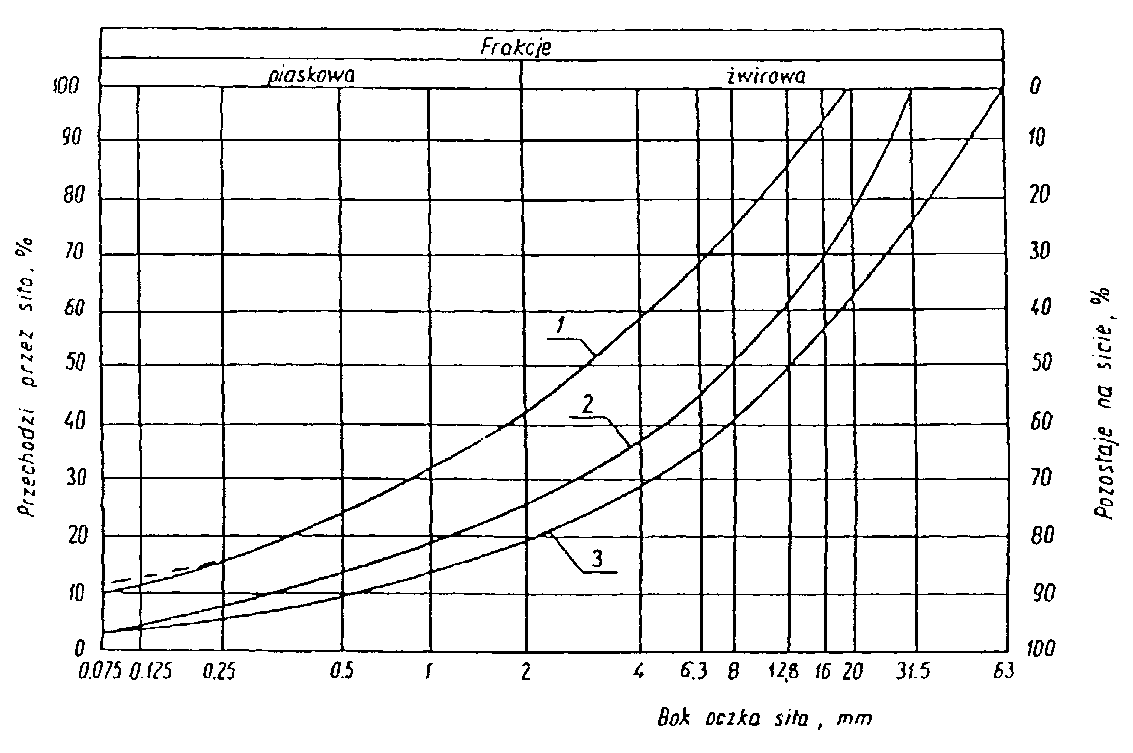 Krzywa uziarnienia kruszywa powinna być ciągła i nie może przebiegać od dolnej krzywej granicznej uziarnienia do górnej krzywej granicznej uziarnienia na sąsiednich sitach. Wymiar największego ziarna kruszywa nie może przekraczać 2/3 grubości warstwy układanej jednorazowo.2.3.2. Właściwości kruszywaKruszywo powinno spełniać wymagania określone w tablicy 1 i 2.Tablica 1. Wymagane właściwości kruszywa na podbudowę pomocnicząTablica 1.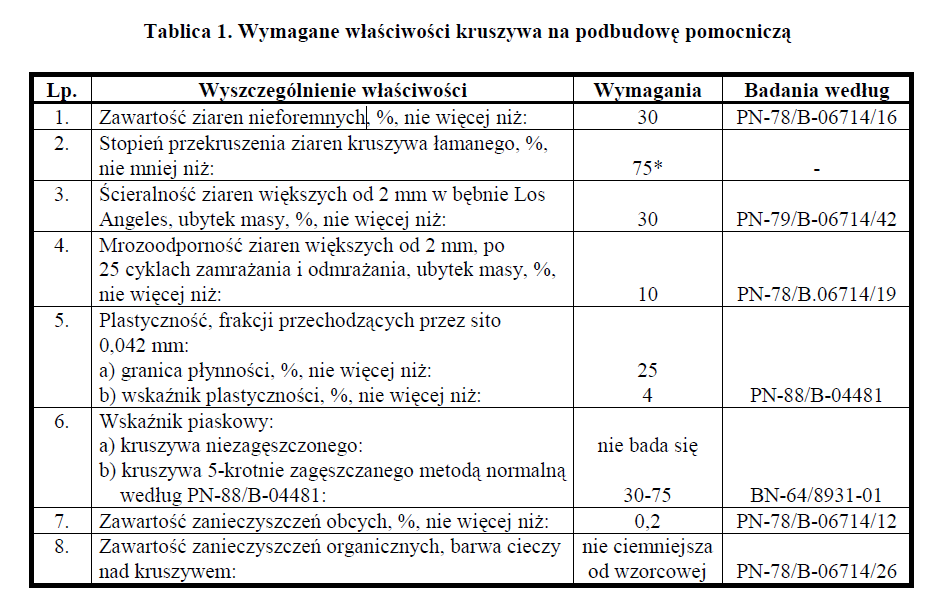 * Frakcje kruszywa łamanego pozostające na sicie o oczkach kwadratowych 4 mm powinny mieć nie mniej niż 75 % wagowo ziaren przekruszonych, posiadających więcej niż jedną przełamaną powierzchnię.Tablica 2.2.3.3. Materiał na warstwę odsączającą	Na warstwę odsączającą stosuje się:żwir i mieszankę wg PN-B-11111,piasek wg PN-B-11113.2.3.4. Materiały do ulepszania właściwości kruszyw	Do ulepszania właściwości kruszyw stosuje się:cement portlandzki wg PN-B-19701,wapno wg PN-B-30020,popioły lotne wg PN-S-96035,żużel granulowany wg PN-B-23006.	Dopuszcza się stosowanie innych spoiw pod warunkiem uzyskania równorzędnych efektów ulepszania kruszywa i po zaakceptowaniu przez Inżyniera.	Rodzaj i ilość dodatku ulepszającego należy przyjmować zgodnie z PN-S-06102.2.3.5. Woda	Należy stosować wodę wg PN-B-32250.3. SPRZĘT3.1. Ogólne wymagania dotyczące sprzętuOgólne wymagania dotyczące sprzętu podano w ST 00.00.00 „Wymagania ogólne” pkt 3.3.2. Sprzęt do wykonania robót	Wykonawca przystępujący do wykonania podbudowy z kruszyw stabilizowanych mechanicznie  powinien wykazać się możliwością korzystania z następującego sprzętu:mieszarek do wytwarzania mieszanki, wyposażonych w urządzenia dozujące wodę. Mieszarki powinny zapewnić wytworzenie jednorodnej mieszanki o wilgotności optymalnej,równiarek albo układarek do rozkładania mieszanki,walców ogumionych i stalowych wibracyjnych lub statycznych do zagęszczania. W miejscach trudno dostępnych powinny być stosowane zagęszczarki płytowe, ubijaki mechaniczne lub małe walce wibracyjne.4. TRANSPORT4.1. Ogólne wymagania dotyczące transportuOgólne wymagania dotyczące transportu podano w ST 00.00.00 „Wymagania ogólne” pkt 4.4.2. Transport materiałów	Kruszywa można przewozić dowolnymi środkami transportu w warunkach zabezpieczających je przed zanieczyszczeniem, zmieszaniem z innymi materiałami, nadmiernym wysuszeniem i zawilgoceniem.	Transport cementu powinien odbywać się zgodnie z BN-88/6731-08.	Transport pozostałych materiałów powinien odbywać się zgodnie z wymaganiami norm przedmiotowych.5. WYKONANIE ROBÓT5.1. Ogólne zasady wykonania robót	Ogólne zasady wykonania robót podano w ST 00.00.00 „Wymagania ogólne” pkt 5.5.2. Przygotowanie podłoża	Podłoże pod podbudowę powinno spełniać wymagania określone w ST 02.00.00 „Roboty ziemne”.	Podbudowa powinna być ułożona na podłożu zapewniającym nieprzenikanie drobnych cząstek gruntu do podbudowy. Warunek nieprzenikania należy sprawdzić wzorem:			    5		(1)w którym:D15 -	wymiar boku oczka sita, przez które przechodzi 15% ziarn warstwy podbudowy lub warstwy odsączającej, w milimetrach,d85 -	wymiar boku oczka sita, przez które przechodzi 85% ziarn gruntu podłoża,  w milimetrach.	Jeżeli warunek (1) nie może być spełniony, należy na podłożu ułożyć warstwę odcinającą lub odpowiednio dobraną geowłókninę. Ochronne właściwości geowłókniny, przeciw przenikaniu drobnych cząstek gruntu, wyznacza się z warunku:			    1,2		(2)w którym:d50 -	wymiar boku oczka sita, przez które przechodzi 50 % ziarn gruntu podłoża,  w milimetrach,O90 -	umowna średnica porów geowłókniny odpowiadająca wymiarom frakcji gruntu zatrzymująca się na geowłókninie w ilości 90% (m/m); wartość parametru 090 powinna być podawana przez producenta geowłókniny.	Paliki lub szpilki do prawidłowego ukształtowania podbudowy powinny być wcześniej przygotowane.	Paliki lub szpilki powinny być ustawione w osi drogi i w rzędach równoległych do osi drogi, lub w inny sposób zaakceptowany przez Inżyniera.	Rozmieszczenie palików lub szpilek powinno umożliwiać naciągnięcie sznurków lub linek do wytyczenia robót w odstępach nie większych niż co 10 m.5.3. Wytwarzanie mieszanki kruszywa	Mieszankę kruszywa o ściśle określonym uziarnieniu i wilgotności optymalnej należy wytwarzać w mieszarkach gwarantujących otrzymanie jednorodnej mieszanki. Ze względu na konieczność zapewnienia jednorodności nie dopuszcza się wytwarzania mieszanki przez mieszanie poszczególnych frakcji na drodze. Mieszanka po wyprodukowaniu powinna być od razu transportowana na miejsce wbudowania w taki sposób, aby nie uległa rozsegregowaniu i wysychaniu.5.4. Wbudowywanie i zagęszczanie mieszanki	Mieszanka kruszywa powinna być rozkładana w warstwie o jednakowej grubości, takiej, aby jej ostateczna grubość po zagęszczeniu była równa grubości projektowanej. Grubość pojedynczo układanej warstwy nie może przekraczać 20 cm po zagęszczeniu. Warstwa podbudowy powinna być rozłożona w sposób zapewniający osiągnięcie wymaganych spadków i rzędnych wysokościowych. Jeżeli podbudowa składa się z więcej niż jednej warstwy kruszywa, to każda warstwa powinna być wyprofilowana i zagęszczona z zachowaniem wymaganych spadków i rzędnych wysokościowych. Rozpoczęcie budowy każdej następnej warstwy może nastąpić po odbiorze poprzedniej warstwy przez Inspektora Nadzoru i Zamawiającego.	Wilgotność mieszanki kruszywa podczas zagęszczania powinna odpowiadać wilgotności optymalnej, określonej według próby Proctora, zgodnie z PN-B-04481 (metoda II). Materiał nadmiernie nawilgocony, powinien zostać osuszony przez mieszanie i napowietrzanie. Jeżeli wilgotność mieszanki kruszywa jest niższa od optymalnej o 20% jej wartości, mieszanka powinna być zwilżona określoną ilością wody i równomiernie wymieszana. W przypadku, gdy wilgotność mieszanki kruszywa jest wyższa od optymalnej o 10% jej wartości, mieszankę należy osuszyć.	Wskaźnik zagęszczenia podbudowy wg BN-77/8931-12 powinien odpowiadać przyjętemu poziomowi wskaźnika nośności podbudowy wg tablicy 1, lp. 11.5.5. Odcinek próbny	Jeżeli Zamawiający stwierdzi konieczność wykonania odcinka próbnego, to Wykonawca co najmniej na 3 dni przed rozpoczęciem robót, powinien wykonać odcinek próbny w celu:stwierdzenia czy sprzęt budowlany do mieszania, rozkładania i zagęszczania kruszywa jest właściwy,określenia grubości warstwy materiału w stanie luźnym, koniecznej do uzyskania wymaganej grubości warstwy po zagęszczeniu,określenia liczby przejść sprzętu zagęszczającego, potrzebnej do uzyskania wymaganego wskaźnika zagęszczenia.	Na odcinku próbnym Wykonawca powinien użyć takich materiałów oraz sprzętu do mieszania, rozkładania i zagęszczania, jakie będą stosowane do wykonywania podbudowy.	Powierzchnia odcinka próbnego powinna wynosić od 400 do 800 m2.	Odcinek próbny powinien być zlokalizowany w miejscu wskazanym przez Inspektora Nadzoru.	Wykonawca może przystąpić do wykonywania podbudowy po zaakceptowaniu odcinka próbnego przez Inżyniera.	5.6. Utrzymanie podbudowy 	Podbudowa po wykonaniu, a przed ułożeniem następnej warstwy, powinna być utrzymywana w dobrym stanie. Jeżeli Wykonawca będzie wykorzystywał, za zgodą Zamawiającego, gotową podbudowę do ruchu budowlanego, to jest obowiązany naprawić wszelkie uszkodzenia podbudowy, spowodowane przez ten ruch. Koszt napraw wynikłych z niewłaściwego utrzymania podbudowy obciąża Wykonawcę robót. 6. KONTROLA JAKOŚCI ROBÓT6.1. Ogólne zasady kontroli jakości robót	Ogólne zasady kontroli jakości robót podano w SST 00.00.00 „Wymagania ogólne” pkt 6.6.2. Badania przed przystąpieniem do robót	Przed przystąpieniem do robót Wykonawca powinien wykonać badania kruszyw  przeznaczonych do wykonania robót i przedstawić wyniki tych badań Zamawiającemu w celu akceptacji materiałów. Badania te powinny obejmować wszystkie właściwości określone w pkt 2.3 niniejszej ST.6.3. Badania w czasie robót6.3.1. Częstotliwość oraz zakres badań i pomiarów	Częstotliwość oraz zakres badań  podano w tablicy 3.Tablica 3. Częstotliwość ora zakres  badań przy budowie podbudowy z kruszyw	   stabilizowanych mechanicznie6.3.2. Uziarnienie mieszanki	Uziarnienie mieszanki powinno być zgodne z wymaganiami podanymi w pkt 2.3. Próbki należy pobierać w sposób losowy, z rozłożonej warstwy, przed jej zagęszczeniem. Wyniki badań powinny być na bieżąco przekazywane Inżynierowi.6.3.3. Wilgotność mieszanki 	Wilgotność mieszanki powinna odpowiadać wilgotności optymalnej, określonej według próby Proctora, zgodnie z PN-B-04481 (metoda II), z tolerancją +10% -20%.	Wilgotność należy określić według PN-B-06714-17.6.3.4. Zagęszczenie podbudowy	Zagęszczenie każdej warstwy powinno odbywać się aż do osiągnięcia wymaganego wskaźnika zagęszczenia.	Zagęszczenie podbudowy należy sprawdzać według BN-77/8931-12. W przypadku, gdy przeprowadzenie badania jest niemożliwe ze względu na gruboziarniste kruszywo, kontrolę zagęszczenia należy oprzeć na metodzie obciążeń płytowych, wg BN-64/8931-02 i nie rzadziej niż raz na 5000 m2, lub według zaleceń Inspektora Nadzoru.	Zagęszczenie podbudowy stabilizowanej mechanicznie należy uznać za prawidłowe, gdy stosunek wtórnego modułu E2 do pierwotnego modułu odkształcenia E1 jest nie większy od 2,2 dla każdej warstwy konstrukcyjnej podbudowy.				     2,26.3.5. Właściwości kruszywa	Badania kruszywa powinny obejmować ocenę wszystkich właściwości określonych w pkt 2.3.2.	Próbki do badań pełnych powinny być pobierane przez Wykonawcę w sposób losowy w obecności Inżyniera.6.4. Wymagania dotyczące cech geometrycznych podbudowy 6.4.1. Częstotliwość oraz zakres pomiarów	 Częstotliwość oraz zakres pomiarów dotyczących cech geometrycznych podbudowy  podano w  tablicy 4.Tablica 4. Częstotliwość oraz zakres pomiarów wykonanej podbudowy z kruszywa	    stabilizowanego mechanicznie*) Dodatkowe pomiary spadków poprzecznych i ukształtowania osi w planie należy wykonać w punktach głównych łuków poziomych.6.4.2. Szerokość podbudowy 	Szerokość podbudowy nie może różnić się od szerokości projektowanej o więcej niż +10 cm, -5 cm.	Na jezdniach bez krawężników szerokość podbudowy powinna być większa od szerokości warstwy wyżej leżącej o co najmniej 25 cm lub o wartość wskazaną w dokumentacji projektowej.6.4.3. Równość podbudowy 	Nierówności podłużne podbudowy należy mierzyć 4-metrową łatą lub planografem, zgodnie z BN-68/8931-04. 	Nierówności poprzeczne podbudowy należy mierzyć 4-metrową łatą. 	Nierówności podbudowy  nie mogą przekraczać:-  10 mm dla podbudowy zasadniczej,-  20 mm dla podbudowy pomocniczej.6.4.4. Spadki poprzeczne podbudowy 	Spadki poprzeczne podbudowy na prostych i łukach powinny być zgodne z dokumentacją projektową,  z tolerancją  0,5 %.6.4.5. Rzędne wysokościowe podbudowy 	Różnice pomiędzy rzędnymi wysokościowymi podbudowy i rzędnymi projektowanymi nie powinny przekraczać + 1 cm, -2 cm.6.4.6. Ukształtowanie osi podbudowy i ulepszonego podłoża	Oś podbudowy w planie nie może być przesunięta w stosunku do osi projektowanej o więcej niż  5 cm.6.4.7. Grubość podbudowy i ulepszonego podłoża	Grubość podbudowy nie może się  różnić od grubości projektowanej o więcej niż:- dla podbudowy zasadniczej   10%,- dla podbudowy pomocniczej +10%, -15%.6.4.8. Nośność podbudowymoduł odkształcenia wg BN-64/8931-02 powinien być zgodny z podanym w tablicy 5,ugięcie sprężyste wg BN-70/8931-06 powinno być zgodne z podanym w tablicy 5.Tablica 5. Cechy podbudowy6.5. Zasady postępowania z wadliwie wykonanymi odcinkami podbudowy 6.5.1. Niewłaściwe cechy geometryczne podbudowy 	Wszystkie powierzchnie podbudowy, które wykazują większe odchylenia od  określonych w punkcie 6.4 powinny być naprawione przez spulchnienie lub zerwanie do głębokości co najmniej 10 cm, wyrównane i powtórnie zagęszczone. Dodanie nowego materiału bez spulchnienia wykonanej warstwy jest niedopuszczalne.	Jeżeli szerokość podbudowy jest mniejsza od szerokości projektowanej o więcej niż 5 cm i nie zapewnia podparcia warstwom wyżej leżącym, to Wykonawca powinien na własny koszt poszerzyć podbudowę przez spulchnienie warstwy na pełną grubość do połowy szerokości pasa ruchu, dołożenie materiału i powtórne zagęszczenie.6.5.2. Niewłaściwa grubość podbudowy 	Na wszystkich powierzchniach wadliwych pod względem grubości, Wykonawca wykona naprawę podbudowy. Powierzchnie powinny być naprawione przez spulchnienie lub wybranie warstwy na odpowiednią głębokość, zgodnie z decyzją Zamawiającego, uzupełnione nowym materiałem o odpowiednich właściwościach, wyrównane i ponownie zagęszczone.Roboty te Wykonawca wykona na własny koszt. Po wykonaniu tych robót nastąpi ponowny pomiar i ocena grubości warstwy, według wyżej podanych zasad, na koszt Wykonawcy.6.5.3. Niewłaściwa nośność podbudowy 	Jeżeli nośność podbudowy będzie mniejsza od wymaganej, to Wykonawca wykona wszelkie roboty niezbędne do zapewnienia wymaganej nośności, zalecone przez Zamawiającego.	Koszty tych dodatkowych robót poniesie Wykonawca podbudowy tylko wtedy, gdy zaniżenie nośności podbudowy wynikło z niewłaściwego wykonania robót przez Wykonawcę podbudowy.7. OBMIAR ROBÓT7.1. Ogólne zasady obmiaru robót	Ogólne zasady obmiaru robót podano w ST 00.00.00 „Wymagania ogólne” pkt 7.7.2. Jednostka obmiarowa	Jednostką obmiarową jest m2 (metr kwadratowy)8. ODBIÓR ROBÓT	Ogólne zasady odbioru robót podano w ST 00.00.00 „Wymagania ogólne” pkt 8.	Roboty uznaje się za zgodne z dokumentacją projektową, ST i wymaganiami Inżyniera, jeżeli wszystkie pomiary i badania z zachowaniem tolerancji wg pkt 6 dały wyniki pozytywne.9. PODSTAWA PŁATNOŚCI9.1. Ogólne ustalenia dotyczące podstawy płatności	Ogólne ustalenia dotyczące podstawy płatności podano w ST 00.00.00 „Wymagania ogólne” pkt 9.10. PRZEPISY ZWIĄZANE10.1. Normy10.2. Inne dokumentyKatalog typowych konstrukcji nawierzchni podatnych i półsztywnych, IBDiM - Warszawa 1997.04.04.02		PODBUDOWA Z KRUSZYWA ŁAMANEGO STABILIZOWANEGO MECHANICZNIE1. WSTĘP1.1. Przedmiot STPrzedmiotem niniejszej Specyfikacji Technicznej Wykonania i Odbioru Robót Budowlanych (ST) są wymagania ogólne dotyczące wykonania i odbioru robót drogowych wykonywanych w ramach: „Remont drogi powiatowej nr 1122 N – odcinek od drogi powiatowej nr 1103 N w kierunku miejscowości Rozgart”.1.2. Zakres stosowania STSpecyfikacja Techniczna jest stosowana jako dokument w postępowaniu przetargowym i przy realizacji umowy na wykonanie robót związanych z realizacją zadania wymienionego w pkt. 1.1.1.3. Zakres robót objętych ST	Ustalenia zawarte w niniejszej Specyfikacji Technicznej dotyczą prowadzenia robót związanych z wykonaniem: podbudowy z kruszywa łamanego stabilizowanego mechanicznie1.4. Określenia podstawowe1.4.1. Podbudowa z kruszywa łamanego stabilizowanego mechanicznie - jedna lub więcej warstw zagęszczonej mieszanki, która stanowi warstwę nośną nawierzchni drogowej.1.4.2. Pozostałe określenia podstawowe są zgodne z obowiązującymi, odpowiednimi polskimi normami oraz z definicjami podanymi w ST 04.04.00 Wymagania ogólne pkt 1.4. 1.5. Ogólne wymagania dotyczące robót	Ogólne wymagania dotyczące robót podano w ST 04.04.00 Wymagania ogólne pkt 1.5.2. MATEERIAŁY2.1. Ogólne wymagania dotyczące materiałów	Ogólne wymagania dotyczące materiałów, ich pozyskiwania i składowania, podano w ST 04.04.00 Wymagania ogólne pkt 2.2.2. Rodzaje materiałów	Materiałem do wykonania podbudowy z kruszyw łamanych stabilizowanych mechanicznie powinno być kruszywo łamane, uzyskane w wyniku przekruszenia surowca skalnego (skała lita).  	Kruszywo powinno być jednorodne bez zanieczyszczeń obcych i bez domieszek gliny.2.3. Wymagania dla materiałów2.3.1. Uziarnienie kruszywa	Uziarnienie kruszywa powinno być zgodne z wymaganiami podanymi w ST 04.04.00 Wymagania ogólne pkt 2.3.1.2.3.2. Właściwości kruszywa	Kruszywo powinno spełniać wymagania określone w ST 04.04.00 Wymagania ogólne pkt 2.3.2.3. SPRZĘT	Wymagania dotyczące sprzętu podano w ST 04.04.00 Wymagania ogólne pkt 3.4. TRANSPORT	Wymagania dotyczące transportu podano w ST 04.04.00 Wymagania ogólne pkt 4.5. WYKONANIE ROBÓT	Ogólne zasady wykonania robót podano w ST 04.04.00 Wymagania ogólne pkt 5.5.2. Przygotowanie podłoża	Przygotowanie podłoża powinno odpowiadać wymaganiom określonym w ST 04.04.00 Wymagania ogólne pkt 5.2.5.3. Wytwarzanie mieszanki kruszywa	Mieszankę kruszywa należy wytwarzać zgodnie z ustaleniami podanymi w ST 04.04.00 Wymagania ogólne pkt 5.3.	Jeśli dokumentacja projektowa przewiduje ulepszanie kruszyw cementem, wapnem lub popiołami przy WP od 20 do 30% lub powyżej 70%, szczegółowe warunki i wymagania dla takiej podbudowy określi ST, zgodnie z PN-S-06102.5.4. Wbudowywanie i zagęszczanie mieszanki kruszywa	Ustalenia dotyczące rozkładania i zagęszczania mieszanki podano w SS 04.04.00 Wymagania ogólne pkt 5.4.5.5. Odcinek próbny	O ile przewidziano to w ST, Wykonawca powinien wykonać odcinki próbne, zgodnie z zasadami określonymi w ST  04.04.00 Wymagania ogólne pkt 5.5.5.6. Utrzymanie podbudowy	Utrzymanie podbudowy powinno odpowiadać wymaganiom określonym w ST 04.04.00 Wymagania ogólne pkt 5.6.6. KONTROLA JAKOŚCI ROBÓT6.1. Ogólne zasady kontroli jakości robót	Ogólne zasady kontroli jakości robót podano w ST 04.04.00 Wymagania ogólne pkt 6.6.2. Badania przed przystąpieniem do robót	Przed przystąpieniem do robót Wykonawca powinien wykonać badania kruszyw, zgodnie z ustaleniami ST 04.04.00 Wymagania ogólne pkt 6.2.6.3. Badania w czasie robót	Częstotliwość oraz zakres badań i pomiarów kontrolnych w czasie robót podano w ST 04.04.00 Wymagania ogólne pkt 6.3.6.4. Wymagania dotyczące cech geometrycznych podbudowy	Częstotliwość oraz zakres pomiarów podano w ST 04.04.00 Wymagania ogólne pkt 6.4.6.5. Zasady postępowania z wadliwie wykonanymi odcinkami podbudowy	Zasady postępowania z wadliwie wykonanymi odcinkami podbudowy podano w ST 04.04.00 Wymagania ogólne pkt 6.5.7. OBMIAR ROBÓT7.1. Ogólne zasady obmiaru robót	Ogólne zasady obmiaru robót podano w ST 04.04.00 Wymagania ogólne pkt 7.7.2. Jednostka obmiarowa	Jednostką obmiarową jest m2 (metr kwadratowy) wykonanej i odebranej podbudowy z kruszywa łamanego stabilizowanego mechanicznie.8. ODBIÓR ROBÓT	Ogólne zasady odbioru robót podano w ST 04.04.00 Wymagania ogólne pkt 8.9. PODSTAWA PŁATNOŚCI9.1. Ogólne ustalenia dotyczące podstawy płatności	Ogólne ustalenia dotyczące podstawy płatności podano w ST 04.04.00 Wymagania ogólne pkt 9.9.2. Cena jednostki obmiarowej	Cena wykonania 1 m2 podbudowy obejmuje:-      prace pomiarowe i roboty przygotowawcze,-      oznakowanie robót,-      sprawdzenie i ewentualną naprawę podłoża,-      przygotowanie mieszanki z kruszywa, zgodnie z receptą,-      dostarczenie mieszanki na miejsce wbudowania,-      rozłożenie mieszanki,-      zagęszczenie rozłożonej mieszanki,-      przeprowadzenie pomiarów i badań laboratoryjnych określonych w specyfikacji technicznej,-      utrzymanie podbudowy w czasie robót.10. PRZEPISY ZWIĄZANE	Normy i przepisy związane podano w ST 04.04.00 Wymagania ogólne pkt 10.D-05.03.27a	 NAWIERZCHNIA Z MIESZANKI  SMA 16 DTS1. WSTĘP1.1. Przedmiot STPrzedmiotem niniejszej Specyfikacji Technicznej Wykonania i Odbioru Robót Budowlanych (ST) są wymagania ogólne dotyczące wykonania i odbioru robót drogowych wykonywanych w ramach: „Remont drogi powiatowej nr 1122 N – odcinek od drogi powiatowej nr 1103 N w kierunku miejscowości Rozgart”.1.2. Zakres stosowania STSpecyfikacja jest stosowana jako dokument kontraktowy przy zlecaniu i realizacji robót wymienionych w pkt 1.1, zgodnie z SST 00.00.00 „Wymagania Ogólne”. 1.3. Zakres robót objętych ST	Ustalenia zawarte w niniejszej specyfikacji dotyczą zasad prowadzenia robót związanych z wykonaniem i odbiorem jednowarstwowej nawierzchni asfaltowej grubości 6 cm konstrukcji nawierzchni z mieszanki mastyksowo – grysowej (mieszanki SMA 16 DTS) w ilości – zgodnie z przedmiarem.Ustalenia zawarte w niniejszej specyfikacji dotyczą zasad prowadzenia robót związanych z wykonaniem i odbiorem warstwy ścieralnej, wyrównawczej  z SMA 16  (przy opracowaniu ST wykorzystano  odpowiednie wymagania zawarte w WT-2 Nawierzchnie asfaltowe na drogach krajowych 2010)  z mieszanki mineralno-asfaltowej dostarczonej od producenta. W przypadku produkcji mieszanki mineralno-asfaltowej przez Wykonawcę dla potrzeb własnej budowy, Wykonawca zobowiązany jest wszystkie obowiązki prawne spoczywające na producencie wyrobu budowlanego, w tym między innymi prowadzić Zakładową kontrolę produkcji (ZKP) i posiadać aktualny certyfikat ZKP wystawiony przez jednostkę notyfikowaną.Tablica 1. Stosowane mieszankiOkreślenia podstawowe1.4.1. Nawierzchnia – konstrukcja składająca się z jednej lub kilku warstw służących do przejmowania i rozkładania obciążeń od ruchu pojazdów na podłoże.1.4.2. Warstwa ścieralna –  górna warstwa nawierzchni będąca w bezpośrednim kontakcie z kołami pojazdów.1.4.3. Warstwa wiążąca – warstwa nawierzchni między warstwą ścieralną a podbudową.1.4.4. Warstwa wyrównawcza – warstwa o zmiennej grubości, ułożona na istniejącej warstwie w celu uzyskania odpowiedniego profilu potrzebnego do ułożenia kolejnej warstwy.1.4.5. Mieszanka typu DTS (Decktragschicht )  ma zastosowanie do jednowarstwowych nawierzchni asfaltowych i jest układana jako warstwa wyrównawcza lub wiążąca  jednocześnie z warstwą ścieralną. Sugerowane nazewnictwo w języku polskim – JENA – jednowarstwowa nawierzchnia asfaltowa. 1.4.6. Mieszanka mineralno-asfaltowa – mieszanka kruszyw i lepiszcza asfaltowego.1.4.7. Wymiar mieszanki mineralno"asfaltowej – określenie mieszanki mineralno-asfaltowej, wyróżniające tę mieszankę ze zbioru mieszanek tego samego typu ze względu na największy wymiar kruszywa, np. wymiar 8 lub11.1.4.8. Mieszanka SMA (mieszanka mastyksowo-grysowa) –  mieszanka mineralno-asfaltowa o nieciągłym uziarnieniu, składająca się z grubego łamanego szkieletu kruszywowego, związanego zaprawą mastyksową. 1.4.9. Uziarnienie – skład ziarnowy kruszywa, wyrażony w procentach masy ziaren przechodzących przez określony zestaw sit.1.4.10. Kategoria ruchu – obciążenie drogi ruchem samochodowym, wyrażone w osiach obliczeniowych (100 kN) wg „Katalogu typowych konstrukcji nawierzchni podatnych i półsztywnych” GDDP-IBDiM.1.4.11. Wymiar kruszywa – wielkość ziaren kruszywa, określona przez dolny (d) i górny (D) wymiar sita. 1.4.12. Kruszywo grube – kruszywo z ziaren o wymiarze: D ≤ 45 mm oraz d ≥ 2 mm.1.4.13. Kruszywo drobne – kruszywo z ziaren o wymiarze: D ≤ 2 mm, którego większa część pozostaje na sicie 0,063 mm.1.4.14. Pył – kruszywo z ziaren przechodzących przez sito 0,063 mm.1.4.15. Wypełniacz – kruszywo, którego większa część przechodzi przez sito 0,063 mm. (Wypełniacz mieszany – kruszywo, które składa się z wypełniacza pochodzenia mineralnego i wodorotlenku wapnia. Wypełniacz dodany – wypełniacz pochodzenia mineralnego, wyprodukowany oddzielnie).1.4.16. Kationowa emulsja asfaltowa – emulsja, w której emulgator nadaje dodatnie ładunki cząstkom zdyspergowanego asfaltu.1.4.17. Pozostałe określenia podstawowe są zgodne z obowiązującymi, odpowiednimi polskimi normami i z definicjami podanymi w ST 00.00.00 „Wymagania ogólne” pkt 1.4.1.4.18. Symbole i skróty dodatkoweSMA – mieszanka mastyksowo-grysowaD	– górny wymiar sita (przy określaniu wielkości ziaren kruszywa),d	– dolny wymiar sita (przy określaniu wielkości ziaren kruszywa),C	– kationowa emulsja asfaltowa,NPD	– właściwość użytkowa nie określana (ang. No Performance Determined; producent może jej nie określać),TBR	– do zadeklarowania (ang. To Be Reported; producent może dostarczyć odpowiednie informacje, jednak nie jest do tego zobowiązany),IRI	- (International Roughness Index) międzynarodowy wskaźnik równości,MOP	- miejsce obsługi podróżnych.1.5. Ogólne wymagania dotyczące robótOgólne wymagania dotyczące robót podano w ST 00.00.00 „Wymagania ogólne” pkt 1.5.2. MATERIAŁY2.1. Ogólne wymagania dotyczące materiałówOgólne wymagania dotyczące materiałów, ich pozyskiwania i składowania, podano w ST 00.00.00 „Wymagania ogólne” pkt 2.2.2. Lepiszcza asfaltoweNależy stosować asfalty drogowe wg PN-EN 12591 lub polimeroasfalty wg PN-EN 14023.Rodzaje stosowanych lepiszczy asfaltowych  podano w tablicy 2.Tablica 2. Zalecane lepiszcza asfaltowe do jednowarstwowej warstwy asfaltowej z SMA16 DTSTablica 3. Wymagania wobec asfaltu  drogowego wg PN-EN 12591Składowanie asfaltu drogowego powinno się odbywać w zbiornikach, wykluczających zanieczyszczenie asfaltui wyposażonych w system grzewczy pośredni (bez kontaktu asfaltu z przewodami grzewczymi). Zbiornik roboczy otaczarki powinien być izolowany termicznie, posiadać automatyczny system grzewczy z tolerancją ± 5°C oraz układ cyrkulacji asfaltu.2.3. KruszywoDo warstwy ścieralnej wiążącej i wyrównawczej z SMA należy stosować kruszywo według PN-EN 13043 i WT-1 Kruszywa do mieszanek mineralno-asfaltowych i powierzchniowych utrwaleń na drogach krajowych 2010, obejmujące kruszywo grube, kruszywo drobne i wypełniacz. Kruszywa powinny spełniać wymagania podane w tablicach 4÷6 (na podstawie WT-1 Kruszywa 2010. Punkt 6.4, tablica 16, tablica 17, tablica 18).  Rodzaj użytego kruszywa do mieszanki SMA należy uzgodnić z Inspektorem Nadzoru lub Zamawiającym.Tablica 4. Wymagane właściwości kruszywa grubego do warstwy ścieralnej i wiążącej z mieszanki SMA 16 DTSBadanie nie dotyczy kruszyw drobnokrystalicznych (np. granitów, gnejsów itp.)Tablica 5. Wymagane właściwości kruszywa łamanego drobnego i o ciągłym uziarnieniu D ≤ 8 mm do warstwy     ścieralnej i wiążącej z mieszanki SMA 16 DTSTablica 6. Wymagane właściwości wypełniacza do warstwy ścieralnej i wiążącej z mieszanki SMA 16 DTSDo warstwy ścieralnej z SMA dopuszcza się użycie tylko i wyłącznie wypełniacza wapiennegoSkładowanie kruszywa powinno się odbywać w warunkach zabezpieczających je przed zanieczyszczeniem i zmieszaniem z kruszywem o innym wymiarze lub pochodzeniu. Podłoże składowiska musi być równe, utwardzone i odwodnione. Składowanie wypełniacza powinno się odbywać w silosach wyposażonych w urządzenia do aeracji.2.4. Stabilizator mastyksuW celu zapobieżenia spływaniu lepiszcza asfaltowego z ziaren kruszywa w wyprodukowanej mieszance SMA podczas transportu należy stosować stabilizatory, którymi mogą być włókna mineralne, celulozowe lub polimerowe, spełniające wymagania określone przez producenta. Włókna te mogą być stosowane także w postaci granulatu, w tym ze środkiem wiążącym.Można zaniechać stosowania stabilizatora, jeśli stosowane lepiszcze gwarantuje spełnienie wymagania spływności lepiszcza lub technologia produkcji i transportu mieszanki SMA nie powoduje spływności lepiszcza z ziaren kruszywa.Każdorazowo wraz z badaniem typu należy przedłożyć do zatwierdzenia badania typu mma (recepty 0 badanie spływności lepiszcza.2.5. Środek adhezyjnyW celu poprawy powinowactwa fizykochemicznego lepiszcza asfaltowego i kruszywa, gwarantującego odpowiednią przyczepność (adhezję) lepiszcza do kruszywa i odporność mieszanki mineralno-asfaltowej na działanie wody, należy dobrać i zastosować środek adhezyjny, tak aby dla konkretnej pary kruszywo-lepiszcze wartość przyczepności określona według PN-EN 12697-11, metoda A po 6h obracania wynosiła co najmniej 80%. Badanie przyczepności lepiszcza do kruszywa należy każdorazowo przedstawić dla konkretnie złożonej recepty mma.Środek adhezyjny powinien odpowiadać wymaganiom określonym przez producenta.Składowanie środka adhezyjnego jest dozwolone tylko w oryginalnych opakowaniach, w warunkach określonych przez producenta.2.6. Materiały do uszczelnienia połączeń i krawędziDo uszczelnienia połączeń technologicznych (tj. złączy podłużnych i poprzecznych z tego samego materiału wykonywanego w różnym czasie oraz spoin stanowiących połączenia różnych materiałów lub połączenie warstwy asfaltowej z urządzeniami obcymi w nawierzchni lub ją ograniczającymi, należy stosować:a) materiały termoplastyczne, jak taśmy asfaltowe, pasty itp. według norm lub aprobat technicznych, Składowanie materiałów termoplastycznych jest dozwolone tylko w oryginalnych opakowaniach producenta,w warunkach określonych w aprobacie technicznej.Do uszczelnienia krawędzi należy stosować asfalt drogowy wg PN-EN 12591, asfalt modyfikowany polimerami wg PN-EN 14023 „metoda na gorąco”. Dopuszcza się inne rodzaje lepiszcza wg norm lub aprobat.2.7. Materiały do złączenia warstw konstrukcjiDo złączania warstw konstrukcji nawierzchni (warstwa ścieralną – wiążąca -  wyrównawcza z warstwą podbudowy lub starą nawierzchnią) należy stosować kationowe emulsje asfaltowe lub kationowe emulsje modyfikowane polimerami zgodnie z tablicą 7 i tablicą 8(według PN-EN 13808 i WT-3 Emulsje asfaltowe 2009 punkt 5.1 tablica 2 i tablica 3).Tablica 7 . Wymagania dotyczące kationowych emulsji asfaltowych stosowanych do złączania warstw nawierzchniTablica 8. Wymagania dotyczące kationowych emulsji modyfikowanych polimerami stosowanych do złączania warstw nawierzchniKationowe emulsje asfaltowe modyfikowane polimerami (asfalt 70/100 modyfikowany polimerem lub lateksem butadienowo-styrenowym SBR) stosuje się tylko pod cienkie warstwy asfaltowe na gorąco.Emulsję asfaltową można składować w opakowaniach transportowych lub w stacjonarnych zbiornikach pionowych z nalewaniem od dna. Nie należy nalewać emulsji do opakowań i zbiorników zanieczyszczonych materiałami mineralnymi.2.8. Taśmy kauczukowo-asfaltowePrzy wykonywaniu warstwy ścieralnej z mieszankami mineralno-asfaltowymi na gorąco należy stosować kauczukowo-asfaltowe taśmy samoprzylepne w postaci wstęgi uformowanej z asfaltu modyfikowanego polimerami, o przekroju prostokątnym o szerokości od 20 do 70 mm, grubości od 2 do 20 mm, długości od 1 do 10 m.Taśmy powinny charakteryzować się:dobrą przyczepnością do pionowo przeciętej powierzchni nawierzchni,odpornością na starzenie się.Taśmy te służą do dobrego połączenia wbudowywanej mieszanki mineralno-asfaltowej na gorącoz pionowo przyciętymi ściankami warstwy bitumicznej wcześniej wykonanej lub urządzeń obcych. Szerokość taśmy powinna być równa grubości wbudowywanej warstwy.3. SPRZĘT3.1. Ogólne wymagania dotyczące sprzętuOgólne wymagania dotyczące sprzętu podano w ST 00.00.00 „Wymagania ogólne” pkt 3. 3.2. Sprzęt do wykonania nawierzchni z betonu asfaltowegoWykonawca przystępujący do wykonania warstw nawierzchni z betonu asfaltowego powinien wykazać się możliwością korzystania z następującego sprzętu:− wytwórnia (otaczarka) o mieszaniu cyklicznym lub ciągłym, z automatycznym komputerowym sterowaniem produkcji, do wytwarzania mieszanek mineralno-asfaltowych,układarka gąsienicowa, z elektronicznym sterowaniem równości układanej warstwy (wymóg obligatoryjny)skrapiarka,walce stalowe gładkie,lekka rozsypywarka kruszywa,szczotki mechaniczne i/lub inne urządzenia czyszczące,samochody samowyładowcze z przykryciem brezentowym lub termosamisprzęt drobny.TRANSPORT4.1. Ogólne wymagania dotyczące transportuOgólne wymagania dotyczące transportu podano w ST 00.00.00 „Wymagania ogólne” pkt 4.4.2. Transport materiałówAsfalty drogowe i polimeroasfalt należy przewozić w cysternach kolejowych lub samochodach izolowanych i zaopatrzonych w urządzenia umożliwiające pośrednie ogrzewanie oraz w zawory spustowe.Kruszywa można przewozić dowolnymi środkami transportu, w warunkach zabezpieczających je przed zanieczyszczeniem, zmieszaniem z innymi materiałami i nadmiernym zawilgoceniem.Wypełniacz należy przewozić w sposób chroniący go przed zawilgoceniem, zbryleniem i zanieczyszczeniem. Wypełniacz luzem powinien być przewożony w odpowiednich cysternach przystosowanych do przewozu materiałów sypkich, umożliwiających rozładunek pneumatyczny.Emulsja asfaltowa może być transportowana w zamkniętych cysternach, autocysternach, beczkach i innych opakowaniach pod warunkiem, że nie będą korodowały pod wpływem emulsji i nie będą powodowały jej rozpadu. Cysterny powinny być wyposażone w przegrody. Nie należy używać do transportu opakowań z metali lekkich (może zachodzić wydzielanie wodoru i groźba wybuchu przy emulsjach o pH ≤ 4).Mieszankę SMA należy dowozić na budowę pojazdami samowyładowczymi w zależności od postępu robót. Podczas transportu i postoju przed wbudowaniem mieszanka powinna być zabezpieczona przed ostygnięciem i dopływem powietrza (przez przykrycie, pojemniki termoizolacyjne lub ogrzewane itp.). Warunki i czas transportu mieszanki, od produkcji do wbudowania, powinna zapewniać utrzymanie temperatury w wymaganym przedziale. Powierzchnie pojemników używanych do transportu mieszanki powinny być czyste, a do zwilżania tych powierzchni można używać tylko środki antyadhezyjne niewpływające szkodliwie na mieszankę.WYKONANIE ROBÓT5.1. Ogólne zasady wykonania robótOgólne zasady wykonania robót podano w ST 00.00.00 „Wymagania ogólne” pkt 5.5.2. Projektowanie mieszanki mineralno-asfaltowejPrzed przystąpieniem do robót Wykonawca dostarczy Przedstawicielowi Zamawiającego do akceptacji badanie typu mma (projekt składu mieszanki SMA wraz z pełnymi badaniami materiałów wsadowych i właściwości SMA).Uziarnienie mieszanki mineralnej oraz minimalna zawartość lepiszcza podane są w tablicy 9Wymagane właściwości SMA podane są w tablicy 10Tablica 9 Uziarnienie mieszanki mineralnej oraz zawartość lepiszcza w mieszance SMA do warstwy ścieralnej dla KR1-KR4Tablica 10. Wymagane właściwości mieszanki SMA do warstwy ścieralnej, dla ruchu KR1 ÷ KR45.3. Wytwarzanie mieszanki SMAMieszankę SMA należy wytwarzać na gorąco w otaczarce (zespole maszyn i urządzeń dozowania, podgrzewania i mieszania składników oraz przechowywania gotowej mieszanki).Dozowanie składników mieszanki SMA w otaczarkach, w tym także wstępne, powinno być zautomatyzowane i zgodne z receptą roboczą, a urządzenia do dozowania składników oraz pomiaru temperatury powinny być okresowo sprawdzane. Kruszywo o różnym uziarnieniu lub pochodzeniu należy dodawać odmierzone oddzielnie.Lepiszcze asfaltowe należy przechowywać w zbiorniku z pośrednim systemem ogrzewania, z układem termostatowania zapewniającym utrzymanie żądanej temperatury z dokładnością ± 5°C. Temperatura lepiszcza asfaltowego w zbiorniku magazynowym (roboczym) nie powinna przekraczać 180°CKruszywo (ewentualnie z wypełniaczem) powinno być wysuszone i podgrzane tak, aby mieszanka mineralna uzyskała temperaturę właściwą do otoczenia lepiszczem asfaltowym. Temperatura mieszanki mineralnej nie powinna być wyższa o więcej niż 30°C od najwyższej temperatury mieszanki mineralno-asfaltowej podanej w tablicy 12. W tej tablicy najniższa temperatura dotyczy mieszanki mineralno-asfaltowej (SMA) dostarczonej na miejsce wbudowania, a najwyższa temperatura dotyczy mieszanki mineralno-asfaltowej bezpośrednio po wytworzeniu w wytwórni.Tablica 11. Najwyższa i najniższa temperatura mieszanki SMASposób i czas mieszania składników mieszanki mineralno-asfaltowej powinny zapewnić równomierne otoczenie kruszywa lepiszczem asfaltowym.System dozowania dodatków modyfikujących lub stabilizujących powinien zapewnić jednorodność dozowania dodatków do wytwarzanej mieszanki. Warunki wytwarzania i przechowywania mieszanki mineralno- asfaltowej na gorąco nie powinny istotnie wpływać na skuteczność działania tych dodatków.5.4. Przygotowanie podłożaPodłoże (warstwa wyrównawcza, warstwa podbudowy lub stara warstwa ścieralna) pod warstwę ścieralną/wiążącą ( wyrównawczą ) SMA powinno być na całej powierzchni:ustabilizowane i nośne,czyste, bez zanieczyszczenia lub pozostałości luźnego kruszywa.W wypadku podłoża z nowo wykonanej warstwy asfaltowej, do oceny nierówności należy przyjąć dane z pomiaru równości tej warstwy. Wymagana równość podłużna i porzeczna jest określona w rozporządzeniu dotyczącym warunków technicznych, jakim powinny odpowiadać drogi publiczne. W wypadku podłoża z warstwy starej nawierzchni, nierówności nie powinny przekraczać wartości podanych w tablicy 12.Tablica 12 Maksymalne nierówności podłoża z warstwy starej nawierzchni pod warstwy asfaltowe (pomiar łatą 4-metrową lub równoważną metodą)Jeżeli nierówności są większe niż dopuszczalne, to należy wyrównać podłoże.Rzędne wysokościowe podłoża oraz urządzeń usytuowanych w nawierzchni lub ją ograniczających powinny być zgodne z dokumentacją projektową. Z podłoża powinien być zapewniony odpływ wody.Oznakowanie poziome na warstwie podłoża należy usunąć. Dopuszcza się pozostawienie oznakowania poziomego z materiałów termoplastycznych przy spełnieniu warunku szczepności warstw wg punktu 5.6Nierówności podłoża (w tym powierzchnię istniejącej warstwy ścieralnej) należy wyrównać poprzez frezowanie lub wykonanie warstwy wyrównawczej.Wykonane w podłożu łaty z materiału o mniejszej sztywności (np. łaty z asfaltu lanego w betonie asfaltowym) należy usunąć, a powstałe w ten sposób ubytki wypełnić materiałem o właściwościach zbliżonych do materiału podstawowego (np. wypełnić betonem asfaltowym).W celu polepszenia połączenia między warstwami technologicznymi nawierzchni powierzchnia podłoża powinna być w ocenie wizualnej chropowata.Jeżeli podłoże jest nieodpowiednie, to należy ustalić, jakie specjalne środki należy podjąć przed wykonaniem warstwy asfaltowej.Szerokie szczeliny w podłożu należy wypełnić odpowiednim materiałem, np. zalewami drogowymi według PN-EN 14188-1 lub PN-EN 14188-2 albo innymi materiałami według norm lub aprobat technicznych.Na podłożu wykazującym zniszczenia w postaci siatki spękań zmęczeniowych lub spękań poprzecznych zaleca się stosowanie membrany przeciwspękaniowej, np. mieszanki mineralno-asfaltowej, warstwy SAMI lub z geosyntetyków według norm lub aprobat technicznych.5.5. Próba technologicznaWykonawca przed przystąpieniem do produkcji mieszanki jest zobowiązany na żądanie Zamawiającego do przeprowadzenia w jego obecności próby technologicznej, która ma na celu sprawdzenie zgodności właściwości wyprodukowanej mieszanki z receptą. W tym celu należy zaprogramować otaczarkę zgodnie z receptą roboczą i w cyklu automatycznym produkować mieszankę. Do badań należy pobrać mieszankę wyprodukowaną po ustabilizowaniu się pracy otaczarki.Nie dopuszcza się oceniania dokładności pracy otaczarki oraz prawidłowości składu mieszanki mineralnej na podstawie tzw. suchego zarobu, z uwagi na możliwą segregację kruszywa.Mieszankę wyprodukowaną po ustabilizowaniu się pracy otaczarki należy zgromadzić w silosie lub załadować na samochód. Próbki do badań należy pobierać ze skrzyni samochodu zgodnie z metodą określoną w PN-EN 12697-27.Na podstawie uzyskanych wyników Przedstawiciel Zamawiającego podejmuje decyzję o wykonaniu odcinka próbnego w miejscu przez niego wskazanym. Ewentualne wykonanie zarobu próbnego i odcinka próbnego Wykonawca jest zobowiązany uwzględnić w cenie kontraktowej.5.6. Połączenie międzywarstwoweUzyskanie wymaganej trwałości nawierzchni jest uzależnione od zapewnienia połączenia między warstwami i ich współpracy w przenoszeniu obciążenia nawierzchni ruchem.Podłoże powinno być skropione lepiszczem. Ma to na celu zwiększenie połączenia między warstwami konstrukcyjnymi oraz zabezpieczenie przed wnikaniem i zaleganiem wody między warstwami.Skropienie lepiszczem podłoża (np. z warstwy wiążącej asfaltowej), przed ułożeniem warstwy ścieralnej SMA powinno być wykonane w ilości podanej w przeliczeniu na pozostałe lepiszcze, tj. 0,1 ÷ 0,3 kg/m2, przy czym:ilość emulsji należy dobrać z uwzględnieniem stanu podłoża oraz porowatości mieszanki ; jeśli mieszanka ma większą zawartość wolnych przestrzeni, to należy użyć większą ilość lepiszcza do skropienia, które po ułożeniu warstwy ścieralnej uszczelni ją.dobrana ilość lepiszcza musi zapewnić wymaganą sczepnośćmiędzywarstwowąSkrapianie podłoża należy wykonywać równomiernie stosując rampy do skrapiania, np. skrapiarki do lepiszczy asfaltowych. Dopuszcza się skrapianie ręczne lancą w miejscach trudno dostępnych (np. ścieki uliczne) oraz przy urządzeniach usytuowanych w nawierzchni lub ją ograniczających. W razie potrzeby urządzenia te należy zabezpieczyć przed zabrudzeniem. Skropione podłoże należy wyłączyć z ruchu publicznego przez zmianę organizacji ruchu.W wypadku stosowania emulsji asfaltowej szybkorozpadowej podłoże powinno być skropione 0,5 h przed układaniem warstwy asfaltowej w celu odparowania wody.Czas ten nie dotyczy skrapiania rampą zamontowaną na rozkładarce.Wykonawca jest zobowiązany prowadzić badania wydatku skropienia i przedstawić je na żądanie Zamawiającego. Należy stosować procedurę wg PN-EN 12272-1.Wymagania wobec sczepnościmiędzywarstwowej badanej metodą Leutnera wg instrukcji IBDiMjn.: wiążąca lub wyrównawcza/ścieralna ≥ 0,7 MPa5.7. Wbudowanie mieszanki SMAMieszankę SMA można wbudowywać na podłożu przygotowanym zgodnie z zapisami w pkt. 5.4 i 5.6. Transport mieszanki SMA asfaltowej powinien być zgodny z zaleceniami podanymi w punkcie 4.2. Mieszankę SMA należy wbudowywać w odpowiednich warunkach atmosferycznych.Temperatura otoczenia w ciągu doby nie powinna być niższa od temperatury podanej w tablicy 13. Temperatura otoczenia może być niższa w wypadku stosowania ogrzewania podłoża. Nie dopuszcza się układania mieszanki mineralno-asfaltowej asfaltowej podczas silnego wiatru (V > 16 m/s)W wypadku stosowania mieszanek SMA z dodatkiem obniżającym temperaturę mieszania i wbudowania należy indywidualnie określić wymagane warunki otoczenia.Tablica 13. Minimalna temperatura otoczenia podczas wykonywania warstw asfaltowychWłaściwości wykonanej warstwy powinny spełniać warunki podane w tablicy 14Tablica 14. Właściwości warstwy SMAMieszanka SMA powinna być wbudowywana rozkładarką wyposażoną w układ automatycznego sterowania grubości warstwy i utrzymywania niwelety zgodnie z dokumentacją projektową. Wbudowywanie ręczne dopuszcza się tylko w uzasadnionych przypadkach i za zgodą Inspektora Nadzoru/ przedstawiciela Zamawiającego.Grubość wykonywanej warstwy powinna być sprawdzana co 25 m, w co najmniej trzech miejscach (w osi i przy brzegach warstwy).Warstwy wałowane powinny być równomiernie zagęszczone ciężkimi walcami drogowymi. Do warstw SMA należy stosować walce drogowe stalowe gładkie z możliwością wibracji lub oscylacji.5.8. Uszorstnienie warstwy SMAWarstwa ścieralna z SMA powinna mieć jednorodną teksturę i strukturę, dostosowaną do przeznaczenia, np. ze względu na właściwości przeciwpoślizgowe, hałas toczenia kół lub względy estetyczne.Do zwiększenia szorstkości warstwy ścieralnej konieczne może być jej uszorstnienie. Do warstw z mieszanki SMA o D < 16 mm zaleca się stosowanie posypki o wymiarze 2/4 mm lub 2/5 mm.Na powierzchnię gorącej warstwy należy równomiernie nanieść posypkę i dokładnie zawałować. Nanoszenie posypki powinno odbywać się maszynowo, a jedynie w miejscach trudno dostępnych dopuszcza się wykonanie ręczne. Przy wyborze uziarnienia posypki należy wziąć pod uwagę wymagania ochrony przed hałasem. Jeżeli wymaga się zmniejszenia hałasu od kół pojazdów, należy stosować posypkę o drobniejszym uziarnieniu.Zalecana ilość posypki do warstwy z mieszanki SMA:kruszywo o wymiarze 2/4 mm: od 0,5 do 1,5 kg/m2,kruszywo o wymiarze 2/5 mm: od 1,0 do 2,0 kg/m2.5.10. Połączenia technologicznePołączenia technologiczne należy wykonać zgodnie z WT-2 Nawierzchnie asfaltowe 2010.6. KONTROLA JAKOŚCI ROBÓT6.1. Ogólne zasady kontroli jakości robótOgólne zasady kontroli jakości robót podano w ST 00.00.00 „Wymagania ogólne” pkt 6.6.2. Badania przed przystąpieniem do robótPrzed przystąpieniem do robót Wykonawca powinien:uzyskać wymagane dokumenty, dopuszczające wyroby budowlane do obrotu i powszechnego stosowania (np. stwierdzenie o oznakowaniu materiału znakiem CE lub znakiem budowlanym B, certyfikat zgodności, deklarację zgodności, aprobatę techniczną, ew. badania materiałów wykonane przez dostawców itp.),przeprowadzić badania typu mieszanki MMA na zgodność niniejszą ST i przedstawić do akceptacji dla Przedstawiciela Zamawiającegoew. wykonać własne badania właściwości materiałów przeznaczonych do wykonania robót, określone przez Przedstawiciela Zamawiającego.Wszystkie dokumenty oraz wyniki badań Wykonawca przedstawia Przedstawicielowi Zamawiającego do akceptacji.6.3. Badania w czasie robót6.3.1. Uwagi ogólneBadania dzielą się na:badania wykonawcy (w ramach własnego nadzoru),badania kontrolne (w ramach nadzoru zleceniodawcy – Przedstawiciela Zamawiającego).6.3.2. Badania WykonawcyBadania Wykonawcy są wykonywane przez Wykonawcę lub jego zleceniobiorców celem sprawdzenia, czy jakość materiałów budowlanych (mieszanek mineralno-asfaltowych i ich składników, lepiszczy i materiałów do uszczelnień itp.) oraz gotowej warstwy (wbudowane warstwy asfaltowe, połączenia itp.) spełniają wymagania określone w kontrakcie.Wykonawca powinien wykonywać te badania podczas realizacji kontraktu, z niezbędną starannością i w wymaganym zakresie. Wyniki należy zapisywać w protokołach. W razie stwierdzenia uchybień w stosunku do wymagań kontraktu, ich przyczyny należy niezwłocznie usunąć.Wykonawca jest zobowiązany prowadzić Zakładową Kontrolę Produkcji zgodnie z normą PN-EN 13108-21 podczas produkcji MMA na potrzeby budowy. Wyniki badań Wykonawcy należy przekazywać zleceniodawcy na jego żądanie. Przedstawiciel Zamawiającego może zdecydować o dokonaniu odbioru na podstawie badań Wykonawcy. W razie zastrzeżeń Przedstawiciel Zamawiającego może przeprowadzić badania kontrolne według punktu 6.3.3.Zakres badań Wykonawcy związany z wykonywaniem nawierzchni:– pomiar temperatur, powietrza, – badanie składu mieszanki SMA– badania właściwości mieszanki SMA– badania właściwości wykonanej warstwy– badania materiałów wsadowych do SMA– badanie spływności mieszanki– pomiar temperatury mieszanki SMA podczas wykonywania nawierzchni (wg PN-EN 12697-13),– ocena wizualna mieszanki SMA– wykaz ilości materiałów lub grubości wykonanej warstwy,– pomiar spadku poprzecznego warstwy asfaltowej,– pomiar równości warstwy asfaltowej (wg pktu 6.4.2.5),– pomiar parametrów geometrycznych poboczy,– ocena wizualna jednorodności powierzchni warstwy,– badanie połączenia międzywarstwowego,– badanie wydatku skropienia,– ocena wizualna jakości wykonania połączeń technologicznych.6.3.3. Badania kontrolneBadania kontrolne są badaniami Przedstawiciela Zamawiającego, których celem jest sprawdzenie, czy jakość materiałów budowlanych (mieszanek mineralno-asfaltowych i ich składników, lepiszczy i materiałów do uszczelnień itp.) oraz gotowej warstwy (wbudowane warstwy asfaltowe, połączenia itp.) spełniają wymagania określone w kontrakcie. Badania kontrolne prowadzone są w laboratorium Zamawiającego. Wyniki tych badań są podstawą odbioru. Nadzór nad pobieraniem próbek i wykonaniem badań na miejscu budowy zajmuje się Przedstawiciel Zamawiającego w obecności Wykonawcy. Wykonawca ma obowiązek swoim sprzętem pobrać wszystkie możliwe próbki do badań kontrolnych, w miejscach wskazanych przez Zamawiającego. Badania odbywają się również wtedy, gdy Wykonawca zostanie w porę powiadomiony o ich terminie, jednak nie będzie przy nich obecny.Rodzaj badań kontrolnych mieszanki mineralno-asfaltowej i wykonanej z niej warstwy podano w tablicy 15.Tablica 15. Rodzaj badań kontrolnych6.3.4. Badania kontrolne dodatkoweW wypadku uznania, że jeden z wyników badań kontrolnych nie jest reprezentatywny dla ocenianego odcinka budowy, Wykonawca ma prawo żądać przeprowadzenia badań kontrolnych dodatkowych.Przedstawiciel Zamawiającego i Wykonawca decydują wspólnie o miejscach pobierania próbek i wyznaczeniu odcinków częściowych ocenianego odcinka budowy. Jeżeli odcinek częściowy przyporządkowany do badań kontrolnych nie może być jednoznacznie i zgodnie wyznaczony, to odcinek ten nie powinien być mniejszy niż 20% ocenianego odcinka budowy. Do odbioru uwzględniane są wyniki badań kontrolnych i badań kontrolnych dodatkowych do wyznaczonych odcinków częściowych.Koszty badań kontrolnych dodatkowych zażądanych przez Wykonawcę ponosi Wykonawca.6.3.5. Badania arbitrażoweBadania arbitrażowe są powtórzeniem badań kontrolnych, co do których istnieją uzasadnione wątpliwości ze strony Przedstawiciela Zamawiającego lub Wykonawcy (np. na podstawie własnych badań).Badania arbitrażowe wykonuje na wniosek strony kontraktu niezależne laboratorium, które nie wykonywało badań kontrolnych.Koszty badań arbitrażowych wraz ze wszystkimi kosztami ubocznymi ponosi strona, na której niekorzyść przemawia wynik badania.Wniosek o przeprowadzenie badań arbitrażowych dotyczących zawartości wolnych przestrzeni lub wskaźnika zagęszczenia należy złożyć w ciągu 2 miesięcy od wpływu reklamacji ze strony Zamawiającego.6.4. Właściwości i dopuszczalne odchyłki mieszanki SMA oraz wykonanej warstwy. 6.4.1. Mieszanka SMAWłaściwości materiałów należy oceniać na podstawie badań pobranych próbek mieszanki mineralno-asfaltowej przed wbudowaniem (wbudowanie oznacza wykonanie warstwy asfaltowej). Wyjątkowo dopuszcza się badania próbek pobranych z wykonanej warstwy asfaltowej.Na etapie oceny jakości wbudowanej mieszanki mineralno-asfaltowej podaje się wartości dopuszczalnei tolerancje, w których uwzględnia się: rozrzut występujący przy pobieraniu próbek, dokładność metod badań oraz odstępstwa uwarunkowane metodą pracy.Tablica 16. Dopuszczalne odchyłki dotyczące zawartości lepiszcza rozpuszczalnego, [%(m/m)]Tablica 17. Dopuszczalne odchyłki dotyczące zawartości kruszywa o wymiarze < 0,063 mm, pm [%(m/m)]Tablica 18. Dopuszczalne odchyłki dotyczące zawartości kruszywa o wymiarze < 0,125 mm, pw [%(m/m)]Tablica 19. Dopuszczalne odchyłki dotyczące zawartości kruszywa o wymiarze od 0,063 mm do 2 mm, pw [%(m/m)]Tablica 20. Dopuszczalne odchyłki dotyczące zawartości kruszywa grubego o wymiarze > 2 mm, pż [%(m/m)]Tablica 21. Dopuszczalne odchyłki dotyczące zawartości kruszywa o największym wymiarze wraz z nadziarnem pż [%(m/m)]Uziarnienie każdej próbki pobranej z luźnej mieszanki mineralno-asfaltowej nie może odbiegać od wartości projektowanej, z uwzględnieniem dopuszczalnych odchyłek podanych w Tablicach 16-21.Wymagania dotyczące udziału kruszywa grubego, drobnego i wypełniacza powinny być spełnione jednocześnie.Zawartość rozpuszczalnego lepiszcza z każdej próbki pobranej z mieszanki mineralno-asfaltowej lub wyjątkowo z próbki pobranej z nawierzchni nie może odbiegać od wartości asfaltu rozpuszczalnego określonego w recepcie, z uwzględnieniem podanych dopuszczalnych odchyłek w tablicy 15.UWAGA!Po przekroczeniu odchyłek dopuszczalnych roboty nie mogą być odebrane.Wykonawca przedstawi program naprawczy lub usunie warstwy niewłaściwie wykonane.Potrącenia na nieprawidłową zawartość asfaltu oblicza się na podstawie następującego wzoru P = A*pa*cjA - powierzchniapa - współczynnik do obliczania potrąceń za niewłaściwą ilość lepiszczacj - cena jednostkowaP - potrąceniaPotrącenia na nieprawidłową zawartość kruszyw w mieszance mineralno-asfaltowej oblicza się na podstawie następującego wzoruP = A*pż(w)*cj*rA - powierzchnia pż - współczynnik do obliczania potrąceń za niewłaściwą ilość ziarn większych od pw - współczynnik do obliczania potrąceń za niewłaściwą ilość ziarn mniejszych od 2 mmcj - cena jednostkowa P - potrąceniar - udział procentowy ziarn w recepcie6.4.1.1. Zawartość wolnych przestrzeni w próbkach Marshall’aZawartość wolnych przestrzeni w próbce Marshall’a, określona w tablicy 11, nie może wykroczyć poza wartości dopuszczalne więcej niż 1,0 %(v/v)6.4.2. Warstwa asfaltowa6.4.2.1. Grubość warstwy oraz ilość materiału Grubość wykonanej warstwy oznaczana według PN-EN 12697-36 oraz ilość wbudowanego materiału na określoną powierzchnię mogą odbiegać od projektu o wartość ±10% .Sumaryczny pakiet warstw asfaltowych musi być zachowany zgodnie z dokumentacją projektową i wynosić min 5 cm. Dopuszcza się przy odbiorze warstwy przez Zamawiającego pomiar grubości za pomocą georadaru GPR.6.4.2.2. Wskaźnik zagęszczenia warstwy i wolna przestrzeń w warstwie Zagęszczenie wykonanej warstwy, wyrażone wskaźnikiem zagęszczenia oraz zawartością wolnych przestrzeni, nie może przekroczyć wartości dopuszczalnych podanych w tablicy 14. Dotyczy to każdego pojedynczego oznaczenia danej właściwości. Obie badane właściwości warstwy należy obliczać z dokładnością do jednego miejsca po przecinku.Określenie gęstości objętościowej należy wykonywać według PN-EN 12697-6.6.4.2.3. Spadki poprzeczne Spadki poprzeczne nawierzchni należy badać nie rzadziej niż co 20 m oraz w punktach głównych łuków poziomych.Spadki poprzeczne powinny być zgodne z dokumentacją projektową, z tolerancją ± 0,5%.6.4.2.4. Równość podłużna Pomiary równości podłużnej należy wykonywać w śladzie prawej koleiny każdego ocenianego pasa ruchu.Do oceny równości podłużnej warstwy ścieralnej nawierzchni dróg klasy Z i dróg wyższych klas należy stosować jedną z poniższych metod. Równość podłużna mierzona obiema metodami (metodą profilometryczną i łaty 4-metrowej) powinna być spełniona jednocześnie dla wykonanej warstwy ścieralnej.6.4.2.4.1. Metoda profilometryczna Metoda umożliwiająca wyznaczenie wskaźnika równości IRI.Do pomiarów profilometrycznych powinien być używany sprzęt umożliwiający rejestrację z błędem pomiaru nie większym niż 1,0 mm, profilu podłużnego o charakterystycznej długości 50 m. Wartość IRI wyznacza się dla odcinków miarodajnych o długości nieprzekraczającej 1000 m. Wymagana równość podłużna jest określona przez wartości wskaźnika, których nie można przekroczyć na 50%, 80% i 100% długości wyznaczonego odcinka miarodajnego. Wartości wskaźnika IRI określa tabela:Tablica 22. Dopuszczalne wartości wskaźnika równości podłużnej IRI dla warstwy z SMA 16 DTSJeżeli na odcinku nie można wyznaczyć więcej niż 10 wartości IRI, to wartość miarodajna będąca sumą wartości średniej E(IRI) i odchylenia standardowego D : E(IRI) + D nie powinna przekroczyć wartości odpowiedniej dla 80% długości badanego odcinka nawierzchni.6.4.2.4.2. Metoda czterometrowej łaty i klina Do oceny równości podłużnej warstwy ścieralnej niezależnie od pomiarów profilometrycznych należy stosować metodę z wykorzystaniem łaty 4-metrowej i klina lub metodę równoważną, mierząc wysokość prześwitu w połowie długości łaty. Pomiar wykonuje się nie rzadziej niż co 10 m. Wymagana równość podłużna jest określona przez wartość odchylenia równości (prześwitu). Przez odchylenie równości rozumie się największą odległość między łatą a mierzoną powierzchnią. Dopuszczalne nierówności określa tabela:Tablica 23. Dopuszczalne nierówności podłużne dla warstwy ścieralnej6.4.2.5. Równość poprzeczna Do pomiaru poprzecznej równości nawierzchni powinna być stosowana metoda z wykorzystaniem 4- metrowej łaty i klina lub metody równoważnej użyciu łaty i klina. Pomiar należy wykonywać w kierunku prostopadłym do osi jezdni, na każdym ocenianym pasie ruchu, nie rzadziej niż co 5 m, a liczba pomiarów niemoże być mniejsza niż 20. Wymagana równość poprzeczna jest określona przez wartości odchyleń równości, które nie mogą być przekroczone w liczbie pomiarów stanowiących 90% i 100% albo 95% i 100% liczby pomiarów na wyznaczonym odcinku miarodajnym o długości 100 m. Odchylenie równości oznacza największą odległość między łatą a mierzoną powierzchnią w danym profilu. Wartości odchyleń, wyrażone w mm, określa tabela:Tablica 24. Dopuszczalne nierówności poprzeczne dla warstwy ścieralnej6.4.2.6. Właściwości przeciwpoślizgowe Przy ocenie właściwości przeciwpoślizgowych nawierzchni drogi klasy L i dróg wyższych klas powinien być określony współczynnik tarcia na mokrej nawierzchni przy całkowitym poślizgu opony testowej. Pomiar wykonuje się nie rzadziej niż co 50 m na nawierzchni zwilżanej wodą w ilości 0,5 l/m2, a wynik pomiaru powinien być przeliczalny na wartość przy 100% poślizgu opony bezbieżnikowej rozmiaru 5,60S x 13. Miarą właściwości przeciwpoślizgowych jest miarodajny współczynnik tarcia. Za miarodajny współczynnik tarcia przyjmuje się różnicę wartości średniej E(p) i odchylenia standardowego D : E(p) – D ustaloną dla odcinków o długości 1000 m.Parametry miarodajnego współczynnika tarcia nawierzchni wymagane po dwóch miesiącach od oddania drogi do użytkowania określa tabela:Tablica 25. Wymagane właściwości przeciwpoślizgowe dla warstwy ścieralnej6.4.2.7. Pozostałe właściwości warstwy asfaltowejSzerokość warstwy, mierzona 10 razy na 1 km każdej jezdni, nie może się różnić od szerokości projektowanejo więcej niż ± 5 cm.Rzędne wysokościowe, mierzone co 10 m na prostych i co 10 m na osi podłużnej i krawędziach, powinny być zgodne z dokumentacją projektową z dopuszczalną tolerancją ± 1 cm, przy czym co najmniej 95% wykonanych pomiarów nie może przekraczać przedziału dopuszczalnych odchyleń.Ukształtowanie osi w planie, mierzone co 100 m, nie powinno różnić się od dokumentacji projektowej o ± 5 cm.Złącza podłużne i poprzeczne, sprawdzone wizualnie, powinny być równe i związane, wykonane w linii prostej, równolegle lub prostopadle do osi drogi. Przylegające warstwy powinny być w jednym poziomie. Wygląd zewnętrzny warstwy, sprawdzony wizualnie, powinien być jednorodny, bez spękań, deformacji, plam i wykruszeń.OBMIAR ROBÓT7.1. Ogólne zasady obmiaru robótOgólne zasady obmiaru robót podano w ST 00.00.00 „Wymagania ogólne” pkt 7.7.2. Jednostka obmiarowaJednostką obmiarową jest Mg (Megagram - tona) warstwy ścieralnej – wiążącej nawierzchni z SMA 16ODBIÓR ROBÓTOgólne zasady odbioru robót podano w ST 00.00.00 „Wymagania ogólne” pkt 8.Roboty uznaje się za wykonane zgodnie z dokumentacją projektową, ST, wymaganiami Inspektora Nadzoru i Zamawiającego, jeżeli wszystkie pomiary i badania z zachowaniem tolerancji według pkt 6 dały wyniki pozytywne. Jeśli warunki umowy przewidują dokonywanie potrąceń, to Zamawiający może w razie niedotrzymania wartości dopuszczalnych dokonać takich potrąceń. Ewentualne potrącenia zostaną naliczone wg pkt 6.4.9. PODSTAWA PŁATNOŚCI9.1. Ogólne ustalenia dotyczące podstawy płatnościOgólne ustalenia dotyczące podstawy płatności podano w ST 00.00.00 „Wymagania ogólne” pkt 9.9.2. Cena jednostki obmiarowejCena wbudowania 1 Mg warstwy ścieralnej – wiążącej - wyrównawczej z mastyksu grysowego SMA 16 DTS obejmuje:prace pomiarowe i roboty przygotowawcze,oznakowanie robót,oczyszczenie i skropienie podłoża,dostarczenie materiałów i sprzętu,opracowanie recepty laboratoryjnej,wykonanie próby technologicznej i odcinka próbnego (z dopuszczeniem wykonania  na odcinku remontowanej drogi),wyprodukowanie mieszanki SMA i jej transport na miejsce wbudowania,pokrycie taśmą asfaltową lub innym dopuszczonym preparatem złączy technologicznych, krawędzi urządzeń obcych i krawężników,rozłożenie i zagęszczenie mieszanki SMA,obcięcie krawędzi zewnętrznych przeprowadzenie pomiarów i badań wymaganych w specyfikacji technicznej,odwiezienie sprzętu.10. PRZEPISY ZWIĄZANE10.1. Szczegółowe specyfikacje techniczne (ST)10.2. Normy(Zestawienie zawiera dodatkowo normy PN-EN związane z badaniami materiałów występujących w niniejszej SST)10.3. Wymagania techniczne WT-1:2010 Wymagania Techniczne. Kruszywa do mieszanek mineralno-asfaltowych i powierzchniowych utrwaleń na drogach krajowych, WT-2:2010 Mieszanki mineralno-asfaltowe. Wymagania Techniczne. Nawierzchnie asfaltowe na drogach krajowychWT-3 Emulsje asfaltowe 2009. Kationowe emulsje asfaltowe na drogach publicznych10.4. Inne dokumentyRozporządzenie Ministra Transportu i Gospodarki Morskiej z dnia 2 marca 1999 r. w sprawie warunków technicznych, jakim powinny odpowiadać drogi publiczne i ich usytuowanie (Dz.U. nr 43, poz. 430)Katalog typowych konstrukcji nawierzchni podatnych i półsztywnych. Generalna Dyrekcja Dróg Publicznych – Instytut Badawczy Dróg i Mostów, Warszawa 1997D-06.01.03	WYKONANIE POBOCZY 1. WSTĘP1.1.Przedmiot SSTPrzedmiotem niniejszej szczegółowej specyfikacji technicznej (SST) są wymagania ogólne dotyczące wykonania i odbioru robót drogowych wykonywanych w ramach: „Remont drogi powiatowej nr 1122 N – odcinek od drogi powiatowej nr 1103 N w kierunku miejscowości Rozgart”.1.2. Zakres stosowania SST	Szczegółowa specyfikacja techniczna (SST) stanowi obowiązujący dokument przetargowy i kontraktowy przy zlecaniu realizacji robót wymienionych w pkt 1.1. Zapisy SST 06.01.03 mają zastosowanie również dla pozycji 11 przedmiaru co do wyrównania nawierzchni zjazdów nieutwardzonych kruszywem łamanym stabilizowanym mechanicznie 0/31 mm.1.3. Zakres robót objętych SSTUstalenia zawarte w niniejszej specyfikacji dotyczą wykonania robót związanych z wykonaniem:ścinanie i uzupełnianie poboczy wraz z ułożeniem warstwy mieszanki optymalnej kruszywa 0/31 mm stabilizowanego mechanicznie, 1.4. Określenia podstawowe1.4.1. Pobocze gruntowe - część korony drogi przeznaczona do chwilowego zatrzymania się pojazdów, umieszczenia urządzeń bezpieczeństwa ruchu i wykorzystywana do ruchu pieszych, służąca jednocześnie do bocznego oparcia konstrukcji nawierzchni.1.4.2. Odkład - miejsce składowania gruntu pozyskanego w czasie ścinania poboczy.1.4.3. Dokop - miejsce pozyskania gruntu do wykonania uzupełnienia poboczy położone poza pasem drogowym.1.4.4. Pozostałe określenia podstawowe są zgodne z obowiązującymi, odpowiednimi polskimi normami i z definicjami podanymi w SST 00.00.00 „Wymagania ogólne” pkt 1.4.1.5. Ogólne wymagania dotyczące robót	Ogólne wymagania dotyczące robót podano w SST 00.00.00 „Wymagania ogólne” pkt 1.5.2. MATERIAŁY2.1. Ogólne wymagania dotyczące materiałów	Ogólne wymagania dotyczące materiałów, ich pozyskiwania i składowania, podano w SST 00.00.00 „Wymagania ogólne” pkt 2 oraz SST 04.00.00.3. SPRZĘT3.1. Ogólne wymagania dotyczące sprzętu	Ogólne wymagania dotyczące sprzętu podano w SST 00.00.00 „Wymagania ogólne” pkt 3 oraz SST 04.00.00.3.2. Sprzęt do ścinania i uzupełniania poboczy	Wykonawca przystępujący do wykonania robót określonych w niniejszej SST powinien wykazać się możliwością korzystania z następującego sprzętu:-	zrywarek, kultywatorów lub bron talerzowych,-	równiarek z transporterem (ścinarki poboczy),-	równiarek do profilowania,-	ładowarek czołowych,-	walców,-	płytowych zagęszczarek wibracyjnych,-	przewoźnych zbiorników na wodę.4. TRANSPORT4.1. Ogólne wymagania dotyczące transportu	Ogólne wymagania dotyczące transportu podano w SST 00.00.00 „Wymagania ogólne” pkt 4.4.2. Transport materiałów	Przy wykonywaniu robót określonych w niniejszej SST, można korzystać z dowolnych środków transportowych przeznaczonych do przewozu gruntu oraz mieszanki na pobocza.5. WYKONANIE ROBÓT5.1. Ogólne zasady wykonania robót	Ogólne zasady wykonania robót podano w SST 00.00.00 „Wymagania ogólne” pkt 5 oraz SST 04.00.00.5.2. Ścinanie poboczy	Ścinanie poboczy może być wykonywane ręcznie, za pomocą łopat lub sprzętem mechanicznym wg pkt 3.2.	Ścinanie poboczy należy przeprowadzić od krawędzi pobocza do krawędzi nawierzchni, zgodnie z założonym w dokumentacji projektowej spadkiem poprzecznym.Ścinanie należy wykonać na głębokość umożliwiającą wykonanie nowej nawierzchni pobocza o grubości . Głębokość ścinania musi zapewniać usunięcie darniny i humusu znajdującego się na poboczach.	Nadmiar gruntu uzyskanego podczas ścinania poboczy należy wywieźć na odkład. Miejsce odkładu należy uzgodnić z Inspektora nadzoru.	Grunt pozostały w poboczu należy spulchnić na głębokość od 5 do , doprowadzić do wilgotności optymalnej poprzez dodanie wody i zagęścić.	Wskaźnik zagęszczenia określony zgodnie z BN-77/8931-12, powinien wynosić co najmniej 0,98 maksymalnego zagęszczenia, według normalnej metody Proctora, zgodnie z PN-B-04481.5.3. Wykonanie poboczy	Pobocza należy wykonać z mieszanki optymalnej kruszywa 0/31 stabilizowanego mechanicznie, średnia grubość 15 cm z nadaniem spadku na szer. 0,5 m.	Zagęszczenie ułożonej warstwy materiału uzupełniającego należy prowadzić od krawędzi poboczy w kierunku krawędzi nawierzchni. Rodzaj sprzętu do zagęszczania musi być zaakceptowany przez Inspektora nadzoru. Zagęszczona powierzchnia powinna być równa, posiadać spadek poprzeczny zgodny z założonym w dokumentacji projektowej, oraz nie posiadać śladów po przejściu walców lub zagęszczarek.	Wskaźnik zagęszczenia wykonany według BN-77/8931-12 powinien wynosić co najmniej 0,98 maksymalnego zagęszczenia według normalnej próby Proctora, zgodnie z PN-B-04481.Zamawiający dopuszcza możliwość wykonania pomiarów zagęszczenia podłoża za pomocą lekkiej płyty dynamicznej.6. KONTROLA JAKOŚCI ROBÓT6.1. Ogólne zasady kontroli jakości robót	Ogólne zasady kontroli jakości robót podano w SST 00.00.00 „Wymagania ogólne” pkt 6 oraz SST 04.00.00.7. OBMIAR ROBÓT7.1. Ogólne zasady obmiaru robót	Ogólne zasady obmiaru robót podano w SST 00.00.00 „Wymagania ogólne” pkt 7 oraz SST 04.00.00.7.2. Jednostka obmiarowa	Jednostką obmiarową jest m2 (metr kwadratowy) wykonanych robót na poboczach. 8. ODBIÓR ROBÓT	Ogólne zasady odbioru robót podano w SST 00.00.00 „Wymagania ogólne” pkt 8 oraz SST 04.00.00.9. PODSTAWA PŁATNOŚCI9.1. Ogólne ustalenia dotyczące podstawy płatności	Ogólne ustalenia dotyczące podstawy płatności podano w SST 00.00.00 „Wymagania ogólne” pkt 9.9.2. Cena jednostki obmiarowej	Cena wykonania  robót obejmuje:-	prace pomiarowe i przygotowawcze,-	oznakowanie robót,-	ścięcie poboczy i zagęszczenie podłoża,-	odwiezienie gruntu na odkład,-	dostarczenie materiału uzupełniającego,-	rozłożenie materiału,-	zagęszczenie poboczy,-	przeprowadzenie pomiarów i badań laboratoryjnych wymaganych w specyfikacji technicznej.10. PRZEPISY ZWIĄZANE10.1. Normy10.2. Inne dokumentyKatalog typowych konstrukcji nawierzchni podatnych i półsztywnych, IBDiM - Warszawa 1997.Lp.WłaściwościKlasaWymagania1Indeks rozpadu, wg PN-EN 13075-1345C60B3 ZM         50÷100C60B4 ZM         70÷130C60B5 ZM       120÷1802Zawartość lepiszcza, wg PN-EN 1428, %558 ÷ 623Adhezja, wg WT-3, załącznik 2, % *2≥ 754Penetracja dla asfaltu odzyskanego z emulsji, PN-EN 1426; 0,1 mm3≤ 100 **5Czas wypływu emulsji dla 2 mm w 40C, PN-EN 1246, s1TBR6Pozostałość na sicie #0,5 mm, PN-EN 1429, %1TBR7Trwałość po 7 dniach magazynowania, PN-EN 1429, %1TBR8Sedymentacja, PN-EN 12847, %1TBRLp.WłaściwościKlasaWymagania1Penetracja dla asfaltu odzyskanego z emulsji, PN-EN 1426; 0,1 mm1TBR2Temperatura mięknienia, PN-EN 1427, C1TBRLp.Podłoże do wykonania warstwy z asfaltowejZużycie asfaltu [kg/m2]1Podbudowa z kruszywa stabilizowanego mechanicznie0,5 ÷ 0,72Istniejąca nawierzchnia asfaltowa po frezowaniu0,2 ÷ 0,53Podbudowa asfaltowa0,3 ÷ 0,54Warstwa wiążąca0,1 ÷ 0,3SurowcePrzedmiot badania lub kontroliMetoda badaniaMinimalna częstotliwość badaniaAsfaltDokumenty dostawy, certyfikat zgodności-Każda dostawaAsfaltWłasności organoleptycznePN-EN 14251 raz na dwa tygodnieAsfaltPenetracja lub lepkośćPN-EN 1426PN-EN 125961 raz na dwa tygodnie lub raz na 300 MgAsfaltTemperatura mięknieniaPN-EN 14271 raz na dwa tygodnie lub raz na 300 MgUpłynniaczDokumenty dostawy, certyfikat zgodności-Każda dostawaUpłynniaczWłasności organoleptycznePN-EN 1425Każda dostawaUpłynniaczGęstośćPN-EN ISO 3675Raz w rokuWodaWg planu jakościRaz w rokuEmulgatoryDokumenty dostawy, certyfikat zgodności-Każda dostawaKwasyDokumenty dostawy, certyfikat zgodności-Każda dostawaInne dodatkiDokumenty dostawy, certyfikat zgodności-Każda dostawaWyróbPrzedmiot badania lub kontroliMetoda badaniaMinimalna częstotliwość badaniaAsfaltWłasności organoleptycznePN-EN 1425Każda partiaAsfaltTemperaturaWg ZKPAsfaltZawartość lepiszczaZawartość wodyPN-EN 1428PN-EN 1431Każda partiaAsfaltCzas wypływuPN-EN 12846Każda partiaAsfaltIndeks rozpaduPN-EN 13075-11 raz na 3 partieAsfaltPozostałość na sicie #0,5 mmPN-EN 1429Każda partiaAsfaltAdhezjaPN-EN 13614Każda partiaAsfalt odzyskany z emulsjiPenetracjaPN-EN 1426Raz w rokuAsfalt odzyskany z emulsjiTemperatura mięknieniaPN-EN 1427Raz w rokuTrwałość asfaltu odzyskanego z emulsjiPenetracjaPN-EN 1426Raz w rokuTrwałość asfaltu odzyskanego z emulsjiTemperatura mięknieniaPN-EN 1427Raz w rokuŚrodki transportuCzystość i stan ogólny-Przed każdym załadunkiemWymaganiaWymaganiaWymaganiaWymaganiaWymaganiaWymaganiaWymaganiaWymaganiaLp.WyszczególnienieKruszywa naturalneKruszywa naturalneKruszywa łamaneKruszywa łamaneKruszywa łamaneŻużelŻużelŻużelBadaniawłaściwościPodbudowaPodbudowaPodbudowaPodbudowaPodbudowaPodbudowaPodbudowaPodbudowawedługzasad-niczapomoc-niczapomoc-niczazasad-niczapomoc-niczapomoc-niczazasad-niczapomoc-nicza1Zawartość ziarn mniejszych niż 0,075 mm, % (m/m)od 2 do 10od 2         do 12od 2         do 12od 2 do 10od 2         do 12od 2         do 12od 2 do 10od 2         do 12PN-B-06714-152Zawartość nadziarna,                 % (m/m), nie więcej niż5101051010510PN-B-06714-153Zawartość ziarn nieforemnych%(m/m), nie więcej niż354545354040--PN-B-06714-164Zawartość zanieczyszczeń organicznych, %(m/m), nie więcej niż11111111PN-B-044815Wskaźnik piaskowy po pięciokrotnym zagęszczeniu metodą I lub II wg PN-B-04481, %od 30 do 70od 30  do 70od 30  do 70od 30 do 70od 30 do 70od 30 do 70--BN-64/8931-016Ścieralność w bębnie Los Angelesa) ścieralność całkowita po pełnej liczbie obrotów, nie więcej niżb) ścieralność częściowa po 1/5 pełnej liczby obrotów, nie więcej niż35304540454035305035503540305035PN-B-06714-427Nasiąkliwość, %(m/m), nie więcej niż2,54435568PN-B-06714-188Mrozoodporność, ubytek masy po 25 cyklach zamrażania, %(m/m), nie więcej niż5101051010510PN-B-06714-199Rozpad krzemianowy i żelazawy łącznie, % (m/m), nie więcej niż------13PN-B-06714-37PN-B-06714-3910Zawartość związków siarki w przeliczeniu na SO3, %(m/m), nie więcej niż11111124PN-B-06714-2811Wskaźnik nośności wnoś mieszanki kruszywa, %, nie mniejszy niż:a) przy zagęszczeniu IS  1,00b) przy zagęszczeniu IS  1,038012060-60-8012060-60-8012060-PN-S-06102Częstotliwość badańCzęstotliwość badańLp.Wyszczególnienie badańMinimalna liczba badań na dziennej działce roboczejMaksymalna powierzchnia podbudowy przypadająca na jedno badanie (m2)1Uziarnienie mieszanki 2Wilgotność mieszanki 26003Zagęszczenie warstwy10 próbekna 10000 m24Badanie właściwości kruszywa wg tab. 1, pkt 2.3.2dla każdej partii kruszywa i przy każdej zmianie kruszywadla każdej partii kruszywa i przy każdej zmianie kruszywaLp.Wyszczególnienie badań i pomiarówMinimalna częstotliwość pomiarów1Szerokość podbudowy10 razy na 1 km2Równość podłużnaw sposób ciągły planografem albo co 20 m łatą na każdym pasie ruchu3Równość poprzeczna10 razy na 1 km4Spadki poprzeczne*)10 razy na 1 km5Rzędne wysokościoweco 100 m6Ukształtowanie osi w planie*)co 100 m7Grubość podbudowyPodczas budowy:w 3 punktach na każdej działce roboczej, lecz nie rzadziej niż raz na 400 m2Przed odbiorem:w 3 punktach, lecz nie rzadziej niż raz na 2000 m28Nośność podbudowy:- moduł odkształcenia- ugięcie sprężysteco najmniej w dwóch przekrojach na każde 1000 mco najmniej w 20 punktach na każde 1000 mWymagane cechy podbudowyWymagane cechy podbudowyWymagane cechy podbudowyWymagane cechy podbudowyWymagane cechy podbudowyWymagane cechy podbudowyPodbudowaz kruszywa o wskaźniku wnoś nie mniejszym Wskaźnik zagęszczenia IS   niemniejszy niżMaksymalne ugięcie sprężyste pod kołem, mmMaksymalne ugięcie sprężyste pod kołem, mmMinimalny moduł odkształ-cenia mierzony płytą o średnicy 30 cm, MPaMinimalny moduł odkształ-cenia mierzony płytą o średnicy 30 cm, MPaMinimalny moduł odkształ-cenia mierzony płytą o średnicy 30 cm, MPaniż,   %40 kN50 kN50 kNod pierwszego obciążenia E1od drugiego obciążenia E260801201,01,01,031,401,251,101,601,401,201,601,401,206080100120140180  1.PN-B-04481Grunty budowlane. Badania próbek gruntu  2.PN-B-06714-12Kruszywa mineralne. Badania. Oznaczanie zawartości zanieczyszczeń obcych  3.PN-B-06714-15Kruszywa mineralne. Badania. Oznaczanie składu ziarnowego  4.PN-B-06714-16Kruszywa mineralne. Badania. Oznaczanie kształtu ziarn  5.PN-B-06714-17Kruszywa mineralne. Badania. Oznaczanie wilgotności  6.PN-B-06714-18Kruszywa mineralne. Badania. Oznaczanie nasiąkliwości  7.PN-B-06714-19Kruszywa mineralne. Badania. Oznaczanie mrozoodporności metodą bezpośrednią  8.PN-B-06714-26Kruszywa mineralne. Badania. Oznaczanie zawartości zanieczyszczeń organicznych  9.PN-B-06714-28Kruszywa mineralne. Badania. Oznaczanie zawartości siarki metodą bromową10.PN-B-06714-37Kruszywa mineralne. Badania. Oznaczanie rozpadu krzemianowego11.PN-B-06714-39Kruszywa mineralne. Badania. Oznaczanie rozpadu żelazawego12.PN-B-06714-42Kruszywa mineralne. Badania. Oznaczanie ścieralności w bębnie Los Angeles13.PN-B-06731Żużel wielkopiecowy kawałkowy. Kruszywo budowlane i drogowe. Badania techniczne14.PN-B-11111Kruszywa mineralne. Kruszywa naturalne do nawierzchni drogowych. Żwir i mieszanka15.PN-B-11112Kruszywa mineralne. Kruszywa łamane do nawierzchni drogowych16.PN-B-11113Kruszywa mineralne. Kruszywa naturalne do nawierzchni drogowych. Piasek17.PN-B-19701Cement. Cement powszechnego użytku. Skład, wymagania i ocena zgodności18.PN-B-23006Kruszywo do betonu lekkiego19.PN-B-30020Wapno20.PN-B-32250Materiały budowlane. Woda do betonu i zapraw21.PN-S-06102Drogi samochodowe. Podbudowy z kruszyw stabilizowanych mechanicznie22.PN-S-96023Konstrukcje drogowe. Podbudowa i nawierzchnia z tłucznia kamiennego23.PN-S-96035Popioły lotne24.BN-88/6731-08Cement. Transport i przechowywanie25.BN-84/6774-02Kruszywo mineralne. Kruszywo kamienne łamane do nawierzchni drogowych26.BN-64/8931-01Drogi samochodowe. Oznaczanie wskaźnika piaskowego27.BN-64/8931-02Drogi samochodowe. Oznaczanie modułu odkształcenia nawierzchni podatnych i podłoża przez obciążenie płytą28.BN-68/8931-04Drogi samochodowe. Pomiar równości nawierzchni planografem i łatą29.BN-70/8931-06Drogi samochodowe. Pomiar ugięć podatnych ugięciomierzem belkowym30.BN-77/8931-12Oznaczanie wskaźnika zagęszczenia gruntuKategoriaruchuMieszanki o wymiarze D1),mmKR 2SMA 16KategoriaruchuMieszankaGatunek lepiszcza   Gatunek lepiszcza   KategoriaruchuMieszankaasfalt drogowypolimeroasfaltKR2SMA 16 DTS50/70PMB 45/80-55Lp.WłaściwościWłaściwościMetodabadaniaRodzaj asfaltuLp.WłaściwościWłaściwościMetodabadania50/70WŁAŚCIWOŚCI   OBLIGATORYJNEWŁAŚCIWOŚCI   OBLIGATORYJNEWŁAŚCIWOŚCI   OBLIGATORYJNEWŁAŚCIWOŚCI   OBLIGATORYJNEWŁAŚCIWOŚCI   OBLIGATORYJNE1Penetracja w PN-EN 142650÷702Temperatura mięknienia°CPN-EN 142746÷543Temperatura zapłonu, nie mniej niż°CPN-EN 225922304Zawartość składników rozpuszczalnych, nie mniej niż% m/mPN-EN 12592995Zmiana masy po starzeniu (ubytek lub przyrost), nie więcej niż% m/mPN-EN 12607-10,56Pozostała penetracja po starzeniu, nie mniej niż%PN-EN 1426507Temperatura mięknienia po starzeniu, nie mniej niż°CPN-EN 142748WŁAŚCIWOŚCI   SPECJALNE   KRAJOWEWŁAŚCIWOŚCI   SPECJALNE   KRAJOWEWŁAŚCIWOŚCI   SPECJALNE   KRAJOWEWŁAŚCIWOŚCI   SPECJALNE   KRAJOWEWŁAŚCIWOŚCI   SPECJALNE   KRAJOWE8Wzrost temp. mięknienia po starzeniu, nie więcej niż°CPN-EN 142799Temperatura łamliwości Fraassa, nie więcej niż°CPN-EN 12593-8Właściwości kruszywaWymagania w zależnościod kategorii ruchuWymagania w zależnościod kategorii ruchuWłaściwości kruszywaKR2KR2Uziarnienie według PN-EN 933-1; kategoria nie niższa niż:GC85/15GC85/15Tolerancje uziarnienia; odchylenia nie większe niż według kategorii:G25/15G25/15Zawartość pyłów według PN-EN 933-1; kategoria nie wyższa niż:f2f2Kształt kruszywa według PN-EN 933-3 lub według PN-EN933-4; kategoria nie wyższa niż:FI20 lub SI20FI20 lub SI20Procentowa zawartość ziaren o powierzchni przekruszonej iC100/0C100/0łamanej w kruszywie grubym według PN-EN 933-5; kategoria nie niższaniż:łamanej w kruszywie grubym według PN-EN 933-5; kategoria nie niższaniż:Odporność kruszywa na rozdrabnianie według normy PN-EN 1097-2,badana na kruszywie o wymiarze 10/14 , rozdział 5; kategoria nie niższaniż:Odporność kruszywa na rozdrabnianie według normy PN-EN 1097-2,badana na kruszywie o wymiarze 10/14 , rozdział 5; kategoria nie niższaniż:LA25LA25Odporność na polerowanie kruszywa (badana na normowej frakcji kruszywa do mieszanki mineralno-asfaltowej) według PN-EN 1097-8, kategoria nieniższa niż: 1)Odporność na polerowanie kruszywa (badana na normowej frakcji kruszywa do mieszanki mineralno-asfaltowej) według PN-EN 1097-8, kategoria nieniższa niż: 1)PSV Deklarowana (nie mniej niż 50)PSV Deklarowana (nie mniej niż 50)Gęstość ziaren według PN-EN 1097-6, rozdz, 7, 8 lub 9:Gęstość ziaren według PN-EN 1097-6, rozdz, 7, 8 lub 9:deklarowana przez producentadeklarowana przez producentaNasiąkliwość według PN-EN 1097-6, rozdz. 7, 8 lub 9Nasiąkliwość według PN-EN 1097-6, rozdz. 7, 8 lub 9WA 24 DeklarowanaWA 24 DeklarowanaGęstość nasypowa według normy PN-EN 1097-3:Gęstość nasypowa według normy PN-EN 1097-3:deklarowana przez producentadeklarowana przez producentaMrozoodporność według PN-EN 1367-6 w 1% NaCl, kategoria nie wyższaniż:Mrozoodporność według PN-EN 1367-6 w 1% NaCl, kategoria nie wyższaniż:FNaCl7FNaCl7„Zgorzel słoneczna" bazaltu według PN-EN 1367-3, wymagana kategoria:„Zgorzel słoneczna" bazaltu według PN-EN 1367-3, wymagana kategoria:SBLASBLASkład chemiczny - uproszczony opis petrograficzny według PN-EN 932-3:Skład chemiczny - uproszczony opis petrograficzny według PN-EN 932-3:deklarowany przez producentadeklarowany przez producentaGrube zanieczyszczenia lekkie według PN-EN 1744-1, p.14.2,kategoria nie wyższa niż:Grube zanieczyszczenia lekkie według PN-EN 1744-1, p.14.2,kategoria nie wyższa niż:mLPC0,1mLPC0,1Rozpad krzemianu dwuwapniowego w kruszywie z żużlawielkopiecowegochłodzonego powietrzem według PN-EN 1794-1, p. 19.1:Rozpad krzemianu dwuwapniowego w kruszywie z żużlawielkopiecowegochłodzonego powietrzem według PN-EN 1794-1, p. 19.1:wymagana odpornośćwymagana odpornośćRozpad związków żelaza w kruszywie z żużla wielkopiecowegoChłodzonegopowietrzem według PN-EN 1744-1, p. 19,2:Rozpad związków żelaza w kruszywie z żużla wielkopiecowegoChłodzonegopowietrzem według PN-EN 1744-1, p. 19,2:wymagana odpornośćwymagana odpornośćStałość objętości kruszywa z żużla stalowniczego według PN-EN 1744-1,p. 19.3,kategoria nie wyższa niż:Stałość objętości kruszywa z żużla stalowniczego według PN-EN 1744-1,p. 19.3,kategoria nie wyższa niż:V 3,5V 3,5Odporność na ścieranie ( dotyczy frakcji 10/14) wg PN-EN 1097-1Odporność na ścieranie ( dotyczy frakcji 10/14) wg PN-EN 1097-1MDENRMDENRWłaściwości kruszywaWymagania w zależności odkategorii ruchuWłaściwości kruszywaKR2Uziarnienie według PN-EN 933-1, wymagana kategoria dla D≤2: i                                               wymagana kategoria dla D≤8 i d=0GF85Uziarnienie według PN-EN 933-1, wymagana kategoria dla D≤2: i                                               wymagana kategoria dla D≤8 i d=0GA85Tolerancja uziarnienia; odchylenie nie większe niż według kategorii:GTC20Zawartość pyłów według PN-EN 933-1, kategoria nie wyższa niż:f10Jakość pyłów według PN-BN 933-9; kategoria nie wyższa niż:MBF10Kanciastość kruszywa drobnego lub kruszywa 0/2 wydzielonego z kruszywao ciągłym uziarnieniu według PN-EN 933-6, rozdz. 8, kategoria nie niższaniż:ECS30Gęstość ziaren według PN-EN 1097-6, rozdział 7, 8 lub 9deklarowana przez producentaNasiąkliwość według PN-EN 1097-6, rozdz. 7, 8 lub 9WA 24 DeklarowanaGrube zanieczyszczenia lekkie, według PN-EN 1744-1 p. 14.2, kategoria niewyższa niż:mLPC0,1Właściwości wypełniaczaWymagania w zależności odkategorii ruchuWłaściwości wypełniaczaKR2Uziarnienie według PN-EN 933-10:zgodne z tablicą 24 w PN-EN13043Jakość pyłów według PN-EN 933-9, kategoria nie wyższa niż:MBF10Zawartość wody według PN-EN 1097-5, nie wyższa niż:1 %(m/m)Gęstość ziaren według PN-EN 1097-7deklarowana przez producentaWolne przestrzenie w suchym zagęszczonym wypełniaczu według PN-EN1097-4, wymagana kategoria:V 28/45Przyrost temperatury mięknienia według PN-EN 13179-1, wymaganakategoria:∆ R&B8/25Rozpuszczalność w wodzie według PN-EN 1744-1, kategoria nie wyższa niż:WS10Zawartość CaCO3 w wypełniaczu wapiennym według PN-EN 196-2,kategoria nie niższa niż:CC 70Zawartość wodorotlenku wapnia w wypełniaczu mieszanym, wymaganakategoria:Ka Deklarowana„Liczba asfaltowa" według PN-EN 13179-2, wymagana kategoria:B N DeklarowanaWymaganiatechniczneMetoda badańwedług normyJednostkaC60 B3 ZM lubC60 B4 ZMC60 B3 ZM lubC60 B4 ZMC60 B5 ZMC60 B5 ZMWymaganiatechniczneMetoda badańwedług normyJednostkaKlasaZakreswartościKlasaZakreswartościIndeks rozpaduPN-EN 13075-13lub450 do 100lub70 do 1305120 do 180ZawartośćlepiszczaPN-EN 1428%(m/m)558 do 62558 do 62Czasdla Ø 2 wy mm w pływuPN-EN 12846s1TBR b)1TBR b)Pozostałość nasiciePN-EN 1429%(rn/m)1TBR1TBRTrwałośćpo 7 dniachmagazynowaniaPN-EN 1429%(m/m)1TBR1TBRSedymentacjaPN-EN 1284796(rn/m)1TBR1TBRAdhezja c)PN-EN 13614%pokryciapowierz-1TBR1TBRAdhezja c)WT-3,załącznik 2%pokryciapowierz-2≥ 752≥ 75pH emulsji	PN-EN 12850	-	≥ 3,5 d)	-	≥ 3,5 d)Wymagania dotyczące lepiszczy odzyskanych z kationowych emulsji asfaltowychprzez odparowanie, zgodnie z PN-EN 13074Penetracja w	PN-EN 1426	0,1mm	3	≤ 100e)	3	≤ 100e)25°Cb) Nie dotyczy emulsji rozcieńczanych wodą na budowie.c) Oznaczenie jest wymagane, gdy emulsja ma bezpośredni kontakt z kruszywem.d) Dotyczy emulsji przeznaczonej do związania warstwy asfaltowej z podbudową zawierającą spoi«hydrauliczne.e) Do skropień podbudów niezwiązanych, w szczególności z kruszywa stabilizowanego mechanicznie lubtłucznia kamiennego, dopuszcza się stosowanie emulsji wyprodukowanych z asfaltu drogowego openetracji 160/220.WymaganiatechniczneWymaganiatechniczneMetodabadaniawedługJednostkaC60 BP3 ZM lubC60 BP4 ZMC60 BP3 ZM lubC60 BP4 ZMC60 BP5 ZMC60 BP5 ZMWymaganiatechniczneWymaganiatechniczneMetodabadaniawedługJednostkaKlasaZakreswartościKlasawartościIndeks rozpaduIndeks rozpaduPN-EN13075-13lub450 do 100lub70 do 1305120 do 180ZawartośćlepiszczaZawartośćlepiszczaPN-EN 1428%(m/m)558 do 62558 do 62Czas wypływudla Ø 2 mm wCzas wypływudla Ø 2 mm wPN-EN 12846s1TBR b)1TBR b)40°CPozostałość nasicie40°CPozostałość nasiciePN-EN 1429%(m/m)1TBR1TBRTrwałość po 7dniachTrwałość po 7dniachPN-EN 1429%(m/m)1TBR1TBRSedymentacjaSedymentacjaPN-EN 12847%(m/m)1TBR1TBRAdhezja c)Adhezja c)PN-EN 13614%pokryciapowierzchni1TBR1TBRAdhezja c)Adhezja c)WT-3,załącznik 2%pokryciapowierzchni2≥752≥75ph emulsjiph emulsjiPN-EN 12850-≥ 3,5 d)-≥ 3,5 d)Wymagania techniczne dotyczące lepiszczy odzyskanych z kationowych emulsji asfaltowychprzez odparowanie, zgadnie z PN-EN 13074Wymagania techniczne dotyczące lepiszczy odzyskanych z kationowych emulsji asfaltowychprzez odparowanie, zgadnie z PN-EN 13074Wymagania techniczne dotyczące lepiszczy odzyskanych z kationowych emulsji asfaltowychprzez odparowanie, zgadnie z PN-EN 13074Wymagania techniczne dotyczące lepiszczy odzyskanych z kationowych emulsji asfaltowychprzez odparowanie, zgadnie z PN-EN 13074Wymagania techniczne dotyczące lepiszczy odzyskanych z kationowych emulsji asfaltowychprzez odparowanie, zgadnie z PN-EN 13074Wymagania techniczne dotyczące lepiszczy odzyskanych z kationowych emulsji asfaltowychprzez odparowanie, zgadnie z PN-EN 13074Wymagania techniczne dotyczące lepiszczy odzyskanych z kationowych emulsji asfaltowychprzez odparowanie, zgadnie z PN-EN 13074Wymagania techniczne dotyczące lepiszczy odzyskanych z kationowych emulsji asfaltowychprzez odparowanie, zgadnie z PN-EN 13074Penetracja wPN-EN 1426PN-EN 14260,1mm3≤ 1003≤ 10025ºCTemperaturamięknieniaPN-EN 1427PN-EN 1427º C4≥434≥43Nawrótsprężystyw 25ºCPN-EN13398PN-EN13398%4≥ 504≥ 50b) Nie dotyczy emulsji rozcieńczanej wodą na budowie.c) Oznaczenie jest wymagane, gdy emulsja ma bezpośredni kontakt z kruszywem.d) Dotyczy emulsji przeznaczonej do związania warstwy asfaltowej z podbudową zawierającą spoiwohydrauliczne.b) Nie dotyczy emulsji rozcieńczanej wodą na budowie.c) Oznaczenie jest wymagane, gdy emulsja ma bezpośredni kontakt z kruszywem.d) Dotyczy emulsji przeznaczonej do związania warstwy asfaltowej z podbudową zawierającą spoiwohydrauliczne.b) Nie dotyczy emulsji rozcieńczanej wodą na budowie.c) Oznaczenie jest wymagane, gdy emulsja ma bezpośredni kontakt z kruszywem.d) Dotyczy emulsji przeznaczonej do związania warstwy asfaltowej z podbudową zawierającą spoiwohydrauliczne.b) Nie dotyczy emulsji rozcieńczanej wodą na budowie.c) Oznaczenie jest wymagane, gdy emulsja ma bezpośredni kontakt z kruszywem.d) Dotyczy emulsji przeznaczonej do związania warstwy asfaltowej z podbudową zawierającą spoiwohydrauliczne.b) Nie dotyczy emulsji rozcieńczanej wodą na budowie.c) Oznaczenie jest wymagane, gdy emulsja ma bezpośredni kontakt z kruszywem.d) Dotyczy emulsji przeznaczonej do związania warstwy asfaltowej z podbudową zawierającą spoiwohydrauliczne.b) Nie dotyczy emulsji rozcieńczanej wodą na budowie.c) Oznaczenie jest wymagane, gdy emulsja ma bezpośredni kontakt z kruszywem.d) Dotyczy emulsji przeznaczonej do związania warstwy asfaltowej z podbudową zawierającą spoiwohydrauliczne.b) Nie dotyczy emulsji rozcieńczanej wodą na budowie.c) Oznaczenie jest wymagane, gdy emulsja ma bezpośredni kontakt z kruszywem.d) Dotyczy emulsji przeznaczonej do związania warstwy asfaltowej z podbudową zawierającą spoiwohydrauliczne.b) Nie dotyczy emulsji rozcieńczanej wodą na budowie.c) Oznaczenie jest wymagane, gdy emulsja ma bezpośredni kontakt z kruszywem.d) Dotyczy emulsji przeznaczonej do związania warstwy asfaltowej z podbudową zawierającą spoiwohydrauliczne.WłaściwośćPrzesiew,	[% (m/m)]Przesiew,	[% (m/m)]WłaściwośćSMA 16SMA 16Wymiar sita #, [mm]oddo22,410010016,09510011,265708,05055225300,1258120,063710Orientacyjna zawartość środkastabilizującego [% (m/m)]0,3-1,50,3-1,5Zawartość lepiszcza, minimum*)Bmin5,3Bmin5,3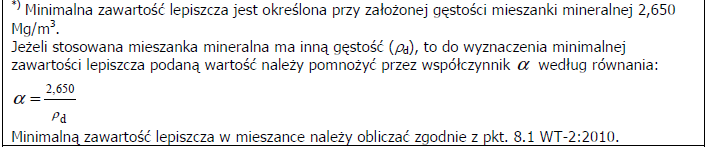 WłaściwośćWarunkizagęszczaniawg PN-EN13108-20 [48]Metoda i warunki badaniaSMA 11ZawartośćwolnychprzestrzeniC.1.2,ubijanie,2×75 uderzeńPN-EN 12697-8, p. 4Vmin 2,0Vmax 5,0Odpornośćnadeformacjetrwałe 1)C.1.20,wałowanie ,n	nr98-r 100PN-EN 12697-22,metoda B w powietrzu,PN-EN 13108-20, D.1.6, 60°C,10000 cykliWTSAIR0,50PRDAIR12,0Odpornośćna działaniewodyC'1'1'ubijanie,2×35 uderzeńPN-EN 12697-12,przechowywanie w 40°C zjednym cyklem zamrażania,badanie w 25°C 2)ITSR90Spływnośćlepiszcza-PN-EN 12697-18, p. 5D 0,31) Grubość płyty: SMA16DTS - 60mm2) Ujednoliconą procedurę badania odporności na działanie wody podano w WT-2 2010 w załączniku 1.1) Grubość płyty: SMA16DTS - 60mm2) Ujednoliconą procedurę badania odporności na działanie wody podano w WT-2 2010 w załączniku 1.1) Grubość płyty: SMA16DTS - 60mm2) Ujednoliconą procedurę badania odporności na działanie wody podano w WT-2 2010 w załączniku 1.1) Grubość płyty: SMA16DTS - 60mm2) Ujednoliconą procedurę badania odporności na działanie wody podano w WT-2 2010 w załączniku 1.Lepiszcze asfaltoweTemperatura mieszanki[°C] Asfalt 50/70od 130 do 170Klasa drogiElement nawierzchniMaksymalnanierówność podłożapod warstwę ścieralną[mm]LPasy: ruchu, dodatkowe, włączania i wyłączania, postojowe, jezdniełącznic, utwardzone pobocza20Rodzaj robótMinimalna temperatura otoczenia [°C]Minimalna temperatura otoczenia [°C]Rodzaj robót24 h przed przystąpieniem dorobótw czasie robótWarstwa ścieralna o grubości ≥ 3cm+5>+5Warstwa ścieralna o grubości < 3cm+5>+10Typ i wymiarProjektowana grubośćWskaźnikZawartość wolnychmieszankiwarstwyzagęszczeniaprzestrzenitechnologicznej [cm][%]w warstwie[%(v/v)]SMA 16 DTS,	KR25,0 – 10,0≥ 97,02,0 ÷ 6,5Lp.Rodzaj badań11.11.21.31.422.12.22.32.42.52.62.72.82.92.10Mieszanka mineralno-asfaltowa a), b)UziarnienieZawartość lepiszczaWłaściwości lepiszczaGęstość i zawartość wolnych przestrzeni w próbce Marshall’aWarstwa asfaltowaWskaźnik zagęszczenia a)Spadki poprzeczneRównośćGrubość lub ilość materiałuZawartość wolnych przestrzeni w warstwie a)Właściwości przeciwpoślizgowePołączenia międzywarstwoweBadanie wydatku skropieniaKoleinowanieSpływność mieszanki metodą Schellenbergaa) do każdej warstwy i na każde rozpoczęte 6 000 m2 nawierzchni jedna próbka; w razie potrzebyliczba próbek może zostać zwiększonab) w razie potrzeby specjalne kruszywa i dodatkia) do każdej warstwy i na każde rozpoczęte 6 000 m2 nawierzchni jedna próbka; w razie potrzebyliczba próbek może zostać zwiększonab) w razie potrzeby specjalne kruszywa i dodatkiRodzaj mieszankiOdchyłki od wartości projektowanejOdchyłki od wartości projektowanejOdchyłki od wartości projektowanejRodzaj mieszankiBez potrąceńStosuje się potrąceniaNie do odbioruSMA≤±0,3±0,4 ÷ ±0,5≥ ±0,6Rodzaj mieszankiOdchyłka od wartości projektowanejOdchyłka od wartości projektowanejRodzaj mieszankiBez potrąceńStosuje się potrąceniaSMA≤±1,5±1,6 ÷ ±3,0Rodzaj mieszankiOdchyłka od wartości projektowanejOdchyłka od wartości projektowanejRodzaj mieszankiBez potrąceńStosuje się potrąceniaSMA≤±2±2 ÷ ±4,0Rodzaj mieszankiOdchyłka od wartości projektowanejOdchyłka od wartości projektowanejRodzaj mieszankiBez potrąceńStosuje się potrąceniaSMA≤±4,0±4,1 ÷ ±6,0Rodzaj mieszankiOdchyłka od wartości projektowanejOdchyłka od wartości projektowanejRodzaj mieszankiBez potrąceńStosuje się potrąceniaSMA≤±4,0±4,1 ÷ ±6,0Rodzaj mieszankiOdchyłka od wartości projektowanejOdchyłka od wartości projektowanejRodzaj mieszankiBez potrąceńStosuje się potrąceniaSMA≤±4,0±4,1 ÷ ±6,0Współczynnik "pa" do obliczania potrąceń za niewłaściwą ilość lepiszczaWspółczynnik "pa" do obliczania potrąceń za niewłaściwą ilość lepiszczaWspółczynnik "pa" do obliczania potrąceń za niewłaściwą ilość lepiszczaWspółczynnik "pa" do obliczania potrąceń za niewłaściwą ilość lepiszczaOdchylenie od recepty w %0,40,5-pa0,080,16-Odchylenie od recepty w %Odchylenie od recepty w %1,6 – 1,71,8 – 1,92,0 – 2,4pmpm0,130,150,17Odchylenie od recepty w %Odchylenie od recepty w %2,1 – 2,72,8 – 2,93,0 – 4,0pwpw0,110,160,2Odchylenie od recepty w %Odchylenie od recepty w %4,1 - 4,54,6– 4,94,0 – 6,0pżpż0,080,160,2KlasadrogiElement nawierzchniWartości wskaźnika IRI [mm/m]Wartości wskaźnika IRI [mm/m]Wartości wskaźnika IRI [mm/m]KlasadrogiElement nawierzchni50%80%100%LPasy ruchu, jezdnie łącznic, utwardzonepobocza2,8≤ 3,9≤49,KlasadrogiElement nawierzchniDopuszczalna nierówność [mm]LPasy ruchu≤ 6KlasadrogiElement nawierzchniDopuszczalna nierówność [mm]Dopuszczalna nierówność [mm]Dopuszczalna nierówność [mm]KlasadrogiElement nawierzchni90%95%100%LPasy ruchu, jezdnie łącznic, utwardzonepobocza≤ 6-≤9Klasa drogiElement nawierzchniMiarodajny współczynnik tarcia przyprędkości zablokowanej oponywzględem nawierzchniMiarodajny współczynnik tarcia przyprędkości zablokowanej oponywzględem nawierzchniMiarodajny współczynnik tarcia przyprędkości zablokowanej oponywzględem nawierzchniKlasa drogiElement nawierzchni30 km/h60 km/h90 km/hLPasy ruchu, utwardzone pobocza≥ 0,48≥ 0,39≥ 0,32D-00.00.00Wymagania ogólnePN-EN 196-21Metody badania cementu – Oznaczanie zawartości chlorków, dwutlenku węgla i alkaliów w cemenciePN-EN 459-2Wapno budowlane – Część 2: Metody badańPN-EN 932-3Badania podstawowych właściwości kruszyw – Procedura i terminologia uproszczonego opisu petrograficznegoPN-EN 933-1Badania geometrycznych właściwości kruszyw – Oznaczanie składu ziarnowego – Metoda przesiewaniaPN-EN 933-3Badania geometrycznych właściwości kruszyw – Oznaczanie kształtu ziaren za pomocą wskaźnika płaskościPN-EN 933-4Badania geometrycznych właściwości kruszyw – Część 4: Oznaczanie kształtu ziaren – Wskaźnik kształtuPN-EN 933-5Badania geometrycznych właściwości kruszyw – Oznaczanie procentowej zawartości ziaren o powierzchniach powstałych w wyniku przekruszenia lub łamania kruszyw grubychPN-EN 933-6Badania geometrycznych właściwości kruszyw – Część 6: Ocena właściwości powierzchni – Wskaźnik przepływu kruszywaPN-EN 933-9Badania geometrycznych właściwości kruszyw – Ocena zawartości drobnych cząstek – Badania błękitem metylenowymPN-EN 933-10Badania geometrycznych właściwości kruszyw – Część 10: Ocena zawartości drobnych cząstek – Uziarnienie wypełniaczy (przesiewanie w strumieniu powietrza)PN-EN 1097-2Badania mechanicznych i fizycznych właściwości kruszyw – Metody oznaczania odporności na rozdrabnianiePN-EN 1097-3Badania mechanicznych i fizycznych właściwości kruszyw – Oznaczanie gęstości nasypowej i jamistościPN-EN 1097-4Badania mechanicznych i fizycznych właściwości kruszyw – Część 4: Oznaczanie pustych przestrzeni suchego, zagęszczonego wypełniaczaPN-EN 1097-5Badania mechanicznych i fizycznych właściwości kruszyw – Część 5: Oznaczanie zawartości wody przez suszenie w suszarce z wentylacjąPN-EN 1097-6Badania mechanicznych i fizycznych właściwości kruszyw –Część 6: Oznaczanie gęstości ziaren i nasiąkliwościPN-EN 1097-7Badania mechanicznych i fizycznych właściwości kruszyw – Część 7: Oznaczanie gęstości wypełniacza – Metoda piknometrycznaPN-EN 1097-8Badania mechanicznych i fizycznych właściwości kruszyw – Część 8: Oznaczanie polerowalności kamieniaPN-EN 1367-1Badania właściwości cieplnych i odporności kruszyw na działanie czynników atmosferycznych – Część 1: Oznaczanie mrozoodpornościPN-EN 1367-3Badania właściwości cieplnych i odporności kruszyw na działanie czynników atmosferycznych – Część 3: Badanie bazaltowej zgorzeli słonecznej metodą gotowaniaPN-EN 1426Asfalty i produkty asfaltowe – Oznaczanie penetracji igłąPN-EN 1427Asfalty i produkty asfaltowe – Oznaczanie temperatury mięknienia – Metoda Pierścień i KulaPN-EN 1428Asfalty i lepiszcza asfaltowe – Oznaczanie zawartości wody w emulsjach asfaltowych – Metoda destylacji azeotropowejPN-EN 1429Asfalty i lepiszcza asfaltowe – Oznaczanie pozostałości na sicie emulsji asfaltowych oraz trwałości podczas magazynowania metodą pozostałości na siciePN-EN 1744-1Badania chemicznych właściwości kruszyw – Analiza chemicznaPN-EN 1744-4Badania chemicznych właściwości kruszyw – Część 4: Oznaczanie podatności wypełniaczy do mieszanek mineralno-asfaltowych na działanie wodyPN-EN 12591Asfalty i produkty asfaltowe – Wymagania dla asfaltów drogowychPN-EN 12592Asfalty i produkty asfaltowe – Oznaczanie rozpuszczalnościPN-EN 12593Asfalty i produkty asfaltowe – Oznaczanie temperatury łamliwości FraassaPN-EN 12606-1Asfalty i produkty asfaltowe – Oznaczanie zawartości parafiny – Część 1: Metoda destylacyjnaPN-EN 12607-1iPN-EN 12607-3Asfalty i produkty asfaltowe – Oznaczanie odporności na twardnienie pod wpływem ciepła i powietrza – Część 1: Metoda RTFOTJw. Część 3: Metoda RTFOTPN-EN 12697-6Mieszanki mineralno-asfaltowe – Metody badań mieszanek mineralno-asfaltowych na gorąco – Część 6: Oznaczanie gęstości objętościowej metodą hydrostatycznąPN-EN 12697-8Mieszanki mineralno-asfaltowe – Metody badań mieszanek mineralno-asfaltowych na gorąco – Część 8: Oznaczanie zawartości wolnej przestrzeniPN-EN 12697-11Mieszanki mineralno-asfaltowe – Metody badań mieszanek mineralno-asfaltowych na gorąco – Część 11: Określenie powiązania pomiędzy kruszywem i asfaltemPN-EN 12697-12Mieszanki mineralno-asfaltowe – Metody badań mieszanek mineralno-asfaltowych na gorąco – Część 12: Określanie wrażliwości na wodęPN-EN 12697-13Mieszanki mineralno-asfaltowe – Metody badań mieszanek mineralno-asfaltowych na gorąco – Część 13: Pomiar temperaturyPN-EN 12697-18Mieszanki mineralno-asfaltowe – Metody badań mieszanek mineralno-asfaltowych na gorąco – Część 18: Spływanie lepiszczaPN-EN 12697-22Mieszanki mineralno-asfaltowe – Metody badań mieszanek mineralno-asfaltowych na gorąco – Część 22: KoleinowaniePN-EN 12697-27Mieszanki mineralno-asfaltowe – Metody badań mieszanek mineralno-asfaltowych na gorąco – Część 27: Pobieranie próbekPN-EN 12697-36Mieszanki mineralno-asfaltowe – Metody badań mieszanek mineralno-asfaltowych na gorąco – Część 36: Oznaczanie grubości nawierzchni asfaltowychPN-EN 12846Asfalty i lepiszcza asfaltowe – Oznaczanie czasu wypływu emulsji asfaltowych lepkościomierzem wypływowymPN-EN 12847Asfalty i lepiszcza asfaltowe – Oznaczanie sedymentacji emulsji asfaltowychPN-EN 12850Asfalty i lepiszcza asfaltowe – Oznaczanie wartości pH emulsji asfaltowychPN-EN 13043Kruszywa do mieszanek bitumicznych i powierzchniowych utrwaleń stosowanych na drogach, lotniskach i innych powierzchniach przeznaczonych do ruchuPN-EN 13074Asfalty i lepiszcza asfaltowe – Oznaczanie lepiszczy z emulsji asfaltowych przez odparowaniePN-EN 13075-1Asfalty i lepiszcza asfaltowe – Badanie rozpadu – Część 1: Oznaczanie indeksu rozpadu kationowych emulsji asfaltowych, metoda z wypełniaczem mineralnymPN-EN 13108-1Mieszanki mineralno-asfaltowe – Wymagania – Część 1: Beton AsfaltowyPN-EN 13108-20Mieszanki mineralno-asfaltowe – Wymagania – Część 20: Badanie typuPN-EN 13179-1Badania kruszyw wypełniających stosowanych do mieszanek bitumicznych – Część 1: Badanie metodą Pierścienia i KuliPN-EN 13179-2Badania kruszyw wypełniających stosowanych do mieszanek bitumicznych – Część 2: Liczba bitumicznaPN-EN 13398Asfalty i lepiszcza asfaltowe – Oznaczanie nawrotu sprężystego asfaltów modyfikowanychPN-EN 13399Asfalty i lepiszcza asfaltowe – Oznaczanie odporności na magazynowanie modyfikowanych asfaltówPN-EN 13587Asfalty i lepiszcza asfaltowe – Oznaczanie ciągliwości lepiszczy asfaltowych metodą pomiaru ciągliwościPN-EN 13588Asfalty i lepiszcza asfaltowe – Oznaczanie kohezji lepiszczy asfaltowych metodą testu wahadłowegoPN-EN 13589Asfalty i lepiszcza asfaltowe – Oznaczanie ciągliwości modyfikowanych asfaltów – Metoda z duktylometremPN-EN 13614Asfalty i lepiszcza asfaltowe – Oznaczanie przyczepności emulsji bitumicznych przez zanurzenie w wodzie – Metoda z kruszywemPN-EN 13703Asfalty i lepiszcza asfaltowe – Oznaczanie energii deformacjiPN-EN 13808Asfalty i lepiszcza asfaltowe – Zasady specyfikacji kationowych emulsji asfaltowychPN-EN 14023Asfalty i lepiszcza asfaltowe – Zasady specyfikacji asfaltów modyfikowanych polimeramiPN-EN 14188-1Wypełniacze złączy i zalewy – Część 1: Specyfikacja zalew na gorącoPN-EN 14188-2Wypełniacze złączy i zalewy – Część 2: Specyfikacja zalew na zimnoPN-EN 22592Przetwory naftowe – Oznaczanie temperatury zapłonu i palenia – Pomiar metodą otwartego tygla ClevelandaPN-EN ISO 2592Oznaczanie temperatury zapłonu i palenia – Metoda otwartego tygla ClevelandaPN-EN 13108-21Mieszanki mineralno-asfaltowe – Wymagania – Część 21: Zakładowa Kontrola Produkcji  1.PN-B-04481Grunty budowlane. Badania próbek gruntu  2.PN-B-06714-12Kruszywa mineralne. Badania. Oznaczanie zawartości zanieczyszczeń obcych  3.PN-B-06714-15Kruszywa mineralne. Badania. Oznaczanie składu ziarnowego  4.PN-B-06714-16Kruszywa mineralne. Badania. Oznaczanie kształtu ziarn  5.PN-B-06714-17Kruszywa mineralne. Badania. Oznaczanie wilgotności  6.PN-B-06714-18Kruszywa mineralne. Badania. Oznaczanie nasiąkliwości  7.PN-B-06714-19Kruszywa mineralne. Badania. Oznaczanie mrozoodporności metodą bezpośrednią  8.PN-B-06714-26Kruszywa mineralne. Badania. Oznaczanie zawartości zanieczyszczeń organicznych  9.PN-B-06714-28Kruszywa mineralne. Badania. Oznaczanie zawartości siarki metodą bromową10.PN-B-06714-37Kruszywa mineralne. Badania. Oznaczanie rozpadu krzemianowego11.PN-B-06714-39Kruszywa mineralne. Badania. Oznaczanie rozpadu żelazawego12.PN-B-06714-42Kruszywa mineralne. Badania. Oznaczanie ścieralności w bębnie Los Angeles13.PN-B-06731Żużel wielkopiecowy kawałkowy. Kruszywo budowlane i drogowe. Badania techniczne14.PN-B-11111Kruszywa mineralne. Kruszywa naturalne do nawierzchni drogowych. Żwir i mieszanka15.PN-B-11112Kruszywa mineralne. Kruszywa łamane do nawierzchni drogowych16.PN-B-11113Kruszywa mineralne. Kruszywa naturalne do nawierzchni drogowych. Piasek17.PN-B-19701Cement. Cement powszechnego użytku. Skład, wymagania i ocena zgodności18.PN-B-23006Kruszywo do betonu lekkiego19.PN-B-30020Wapno20.PN-B-32250Materiały budowlane. Woda do betonu i zapraw21.PN-S-06102Drogi samochodowe. Podbudowy z kruszyw stabilizowanych mechanicznie22.PN-S-96023Konstrukcje drogowe. Podbudowa i nawierzchnia z tłucznia kamiennego23.PN-S-96035Popioły lotne24.BN-88/6731-08Cement. Transport i przechowywanie25.BN-84/6774-02Kruszywo mineralne. Kruszywo kamienne łamane do nawierzchni drogowych26.BN-64/8931-01Drogi samochodowe. Oznaczanie wskaźnika piaskowego27.BN-64/8931-02Drogi samochodowe. Oznaczanie modułu odkształcenia nawierzchni podatnych i podłoża przez obciążenie płytą28.BN-68/8931-04Drogi samochodowe. Pomiar równości nawierzchni planografem i łatą29.BN-70/8931-06Drogi samochodowe. Pomiar ugięć podatnych ugięciomierzem belkowym30.BN-77/8931-12Oznaczanie wskaźnika zagęszczenia gruntu